Република Србија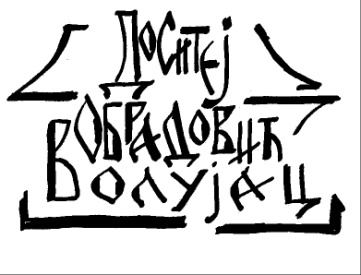 Основна школа „Доситеј Обрадовић“Дел.бр. : 253/2214.9.2022. годинеВолујацГОДИШЊИ ПЛАН РАДА ОШ „ДОСИТЕЈ ОБРАДОВИЋ“ – ВОЛУЈАЦЗа школску 2022/2023. годину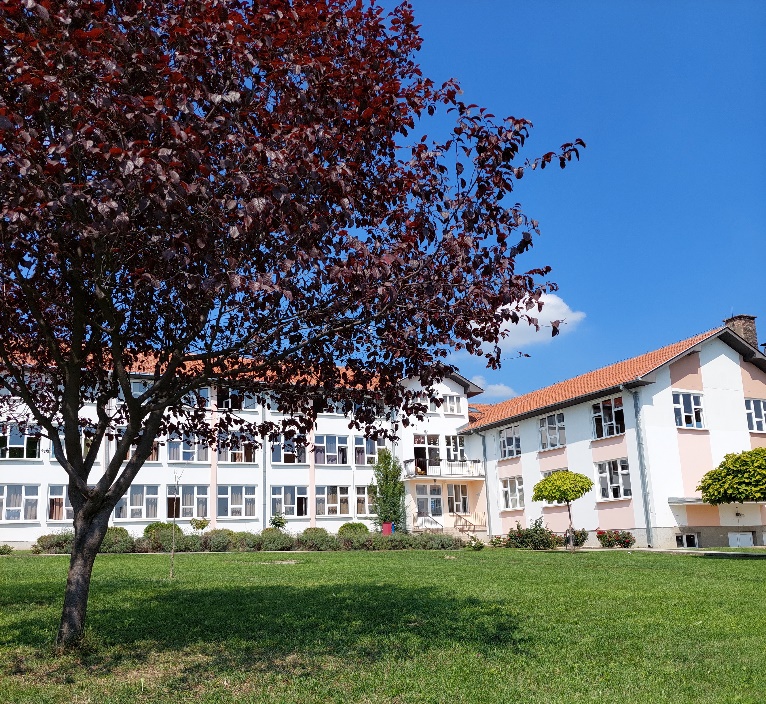 Директор школе:Сузана ПетровићТел: 015/260-534015/260-766Волујац, септембар 2022.године1. Увод		На основу члана62 и 119. Закона о основама система образовања и васпитања (Сл. гласник РС, број 88/17) , члана 29 Закона о основном образовању и члана 11. и 32., Статута Основне школе “Доситеј Обрадовић" из Волујца, деловодни број 45/18 од 23.3.2018., а на предлог Наставничког већа, Школски одбор је на  седници одржаној 14. септембра 2022. године усвојиоГОДИШЊИ ПЛАН РАДАЗА ШКОЛСКУ 2022/2023. ГОДИНУ	Годишњи план рада школе представља основни радни документ којим се обезбеђује  рационална и  организована делатност свих учесника (интересних група) у раду на реализацији образовно-васпитног рада. Њиме се утврђују Планови и програми и временска динамика остваривања образовно-васпитних активности, одређују се њихови носиоци, што има за циљ унапређење образовно-васпитног рада. Он садржи најкрупније и најважније активности које ће школа спроводити у текућој школској години сарадњом свих васпитних фактора школе. Годишњи план рада обезбеђује праћење остваривања циљева и задатака као и евалуација стручних, руководећих и управних органа школе.Годишњи план рада школе представља институционални оквир целокупне делатности и функционисања школе са наглашеним усмеравајућим   и развојним функцијама. Годишњи план рада за школску 2022/2023.годину донет је на основу Школског програма (2021 – 2025), Развојног плана рада школе (2019 – 2023), Годишњег извештаја о раду школе у школској 2021/2022.години и извештаја о самовредновању из  претходне школске године (област квалитета: организација рада школе).1.1. Полазне основе при изради Годишњег плана рада школе:Закон о основама система образовања и васпитања, („Сл. Гласник РС бр. 88/17“)Закон о основном образовању и васпитању (Сл.гласник РС бр. 55/13, 101/2017, 27/2018, 10/2019 и 6/2020.)Правилник о критеријумима за финансирање установе(73/2016, 45/2018.) Стручно упутство за организацију и реализацију образовно-васпитног рада у основној школи у школској 2022/2023.годиниПравилник о Наставном плану и програму са свим његовим изменама и допунамаЗакон о уџбеницима (''Службени гл.РС''бр.27/2018),Правилник о календару образовно-васпитног рада основних школа за школску 2022/23.год. Правилник о организацији и остваривању наставе у природи и екскурзије у основној школи (Сл.гласник РС  - Просветни гласник бр.30/2019)Правилника о изменама и допунама правилника о норми часова непосредног рада са ученицима наставника и  стручних сарадника у основној  школи (11/2012, 15/2013, 2/2016, 10/2016, 11/2016, 2/2017, 3/2017, 13/2018, 11/2019.)Уредба о организовању верске наставе, наставе алтернативног предмета и изборних предмета у  Основној школи (''Службени гл.РС'' бр.46/01),Правилника о степену и врсти образовања наставника који изводе образовно- васпитни рад у основној школи (2013, 2015.)Правилника о степену и врсти образовања наставника који изводе образовно васпитни рад  из изборних предмета у основној школи (11/2012, 15/2013, 10/2016, 2/2017, 11/2017.)Правилник о стандардима квалитета рада установе („Службени гласник РС“ бр. 14/2018 од 02.08.2018. године)Правилник о стручно-педагошком надзору („Службени гласник РС“, број 87/19)Правилник о ближим упутствима за утврђивање права на индивидуални образовни план, његову примену и вредновање („Службени гласник РС- Просветни гласник“, број 18/17 и 27/18)Правилник о програму свих облика рада  стручних сарадника (Сл.гласник РС Просветни гласник бр. 5/2012, 6/2021)Правилник о оцењивању ученика у основном образовању и васпитању(Сл.гласник РС 74/11) и (Сл. Гласник  РС бр. 34/2019)Правилник о сталном стручном усавршавању и  стицању звања наставника, васпитача и стручних сарадника (Сл.гласник РС бр.86/2015, 3/2016, 73/2016,  80/2016 и 81/2017)Развојни план рада школе (2019-2023.)Извештаја о раду школе 2021/22. годинеУнутрашњих аката школе и других  докумената, прописа, одлука и упутстава од стране Министарства просвете, науке и технолошког развоја Р Србије и Владе Републике Србије.1.2. Циљеви  и  исходи основног образовања и васпитања	Законом о основном образовању и васпитању прописани су циљеви и исходи образовања и васпитања, и обавеза сваке школе је да свој рад усмери ка њиховом остварењу. Начини њиховог остваривања зависе од постављеног циља и могућности школе а могу се реализовати кроз редовну наставу и ваннаставне активности које школа нуди. Све активности у школи треба да буду планиране, организоване и реализоване са намером да се остваре постављени циљеви.Циљеви основног образовања и васпитањаОбезбеђивање добробити и подршка целовитом развоју детета, ученика иодраслог;Обезбеђивање подстицајног и безбедног окружења за целовити развој детета, ученика и одраслог, развијање ненасилног понашања и успостављање нулте толеранције преманасиљу;Шири обухват деце предшколским васпитањем и образовањем и свеобухватна укљученост ученика у систем образовања иваспитања;Развијање и практиковање здравих животних стилова, свести о важности сопственог здравља и безбедности, потребе неговања и развоја физичких способности;Развијање свести о значају одрживог развоја, заштите и очувања природе и животне средине и еколошке етике, заштите и добробитиживотиња;Континуирано унапређивање квалитета процеса и исхода образовања и васпитања заснованог на провереним научним сазнањима и образовнојпракси;Развијање компетенција за сналажење и активно учешће у савременом друштву које семења;Пун интелектуални, емоционални, социјални, морални и физички развој сваког детета, ученика и одраслог, у складу са његовим узрастом, развојним потребама иинтересовањима;Развијање кључних компетенција за целоживотно учење, међупредметних компетенција и стручних компетенција у складу са захтевима занимања, потребама тржишта рада и развојем савремене науке итехнологије;Развој свести о себи, стваралачких способности, критичког мишљења, мотивације за учење, способности за тимски рад, способности самовредновања, самоиницијативе и изражавања свогмишљења;Оспособљавање за доношење ваљаних одлука о избору даљег образовања и занимања, сопственог развоја и будућегживота;Развијање позитивних људскихвредности;Развијање осећања солидарности, разумевања и конструктивне сарадње са другима и неговање другарства ипријатељства;Развијање компетенција за разумевање и поштовање права детета, људских права, грађанских слобода и способности за живот у демократски уређеном и праведномдруштву;Развој и поштовање расне, националне, културне, језичке, верске, родне, полне и узрасне равноправности, толеранције и уважавање различитости;Развијање личног и националног идентитета, развијање свести и осећања припадности Републици Србији, поштовање и неговање српског језика и матерњег језика, традиције и културе српског народа и националних мањина, развијање интеркултуралности, поштовање и очување националне и светске културнебаштине;повећање ефикасности употребе свих ресурса образовања и васпитања, завршавање образовања и васпитања у предвиђеном року са минималним продужетком трајања и смањеним напуштањемшколовања;Повећање ефикасности образовања и васпитања и унапређивање образовног нивоа становништва Републике Србије као државе засноване на знању.Исходи основног образовања и васпитањаИсходи образовања и васпитања су јасни искази о томе шта се од ученика очекује да зна, разуме и да је способан да покаже, односно уради након завршеног одговарајућег нивоа образовања и васпитања.Исходи образовања и васпитања су основа за планирање, праћење и вредновање образовања и васпитања.Исходи образовања и васпитања представљају способност ученика да:Изрази и тумачи идеје, мисли, осећања, чињенице и ставове у усменој и писанојформи;прикупља, анализира, организујe и критички процењујe информације;Користи српски језик, односно језик нациналне мањине и страни језик у зависности од културног наслеђа и средине, потреба иинтересовања;Ефикасно и критички користи научна и технолошка знања, уз показивање одговорности према свом животу, животу других и животној средини;Ради ефикасно са другима као члан тима, групе, организације и заједнице;Зна како даучи;Уме да разликује чињенице одинтерпретација;Примењује математичко мишљење и знање у циљу решавања низа проблема у свакодневнимситуацијама;Поуздано, критички и одговорно према себи и другима користи дигиталнетехнологије;Одговорно и ефикасно управља собом и својимактивностима;Ефикасно и конструктивно учествује у свим облицима радног и друштвеног живота, поштује људска права и слободе, комуницира асертивно и ненасилно посебно у растућој разноликости друштава и решавањусукоба;Покрећe и спремно прихвата промене, преузима одговорност и има предузетнички приступ и јасну оријентацију ка остваривању циљева и постизању успеха;Остварује идеје, планира и управља пројектима ради постизања циљева који доприносе личној афирмацији и развоју, друштвеној или привреднојактивности;Схвата свет као целину повезаних система и приликом решавања конкретних проблема разуме да нисуизоловани;Има свест о сопственој култури и разноликости култура, уважава значај креативног изражавања идеја, искустава и осећања путем различитих медија, укључујући музику, књижевност, извођачке и визуелнеуметности.Остваривање исхода образовања и васпитања обезбеђује се укупним образовно-васпитним процесом на свим нивоима образовања и васпитања, кроз све облике, начине и садржајерада.1.3. Опште међупредметне компетенције за крај основног образовања и васпитањаЦиљ оријентације ка општим међупредметним компетенцијама и кључним компетенцијама је динамичније и ангажованије комбиновање знања, вештина и ставова релевантних за различите реалне контексте који захтевају њихову функционалну примену.Опште међупредметне компетенције заснивају се на кључним компетенцијама, развијају се кроз наставу свих предмета, примењиве су у различитим ситуацијама и контекстима при решавању различитих проблема и задатака и неопходне свим ученицима за лично остварење и развој, укључивање у друштвене токове и запошљавање и чине основу за целоживотно учење. Опште међупредметне компетенције за крај основног образовања и васпитања у Републици Србији су: 
1)  компетенција за учење; 
2)  одговорно учешће у демократском друштву; 
3)  естетичка компетенција; 
4)  комуникација; 
5)  одговоран однос према околини; 
6)  одговоран однос према здрављу; 
7)  предузимљивост и оријентација ка предузетништву; 
8)  рад са подацима и информацијама; 
9)  решавање проблема; 
10)  сарадња; 
11)  дигитална компетенција.1.4. Основни подаци о школиНазив школе: ОШ „Доситеј Обрадовић“Место и адреса: Волујац, 15233 МетлићБрој телефона директора: 015/260-766Телефон и факс: 015/260-534Мејл адреса: skolavolujac@gmail.comosdovdirektor@gmail.com			osdovsekretar@gmail.comosdovpedagog@gmail.com	Веб сајт: http://osdositejobradovicvolujac.edu.rs/Име и презиме директора: Сузана ПетровићОсновна школа „Доситеј Обрадовић“ се налази у селу Волујац, удаљеном 20 километара од Шапца. Поред Матичне школе, настава се одвија у још 11 издвојених одељења по селима Поцерине. У Матичној школи у Волујцу, Криваји и Накучанима су осморазредне школе док се у осталим издвојеним одељењима  настава организује само за први циклус образовања и васпитања, а након тога ученици похађају једну од осморазредних школских јединица. Образовно-васпитни рад од првог до четвртог разреда углавном је организован у виду комбинованог одељења због малог броја ученика. Комбиновано одељење састављено од ученика два разреда може да има до 15 ученика, а одељење од три или четири разреда до 10 ученика. У комбинована одељења (састављена од ученика два разреда) иду ученици првог и трећег или другог и четвртог разреда. Суштина рада у комбинованом одељењу је у томе што један наставник у исто време изводи наставу са два или више разреда, тако да се на истом часу изводе два или више програма. Тежиште рада у оваквим одељењима јесте на правилној организацији и активирању ученика за самостално стицање знања и развијање способности. Време трајања самосталног рада ученика прилагођава се узрасту ученика, његовом предзнању, способностима, мотивацији, као и изворима знања која му се могу понудити. Рад у комбинованом одељењу значајно оптерећује наставника и захтева посебно планирање и припремање са акцентом на тражење корелације како међу предметима тако и међу разредима који чине ово одељење.Предметна настава се организује у Матичној школи и у ИО Криваја и Накучани. У Матичној школи постоји по једно одељење петог и шестог разреда и по два одељења седмог и осмог разреда, док у ИО школа има по једно одељење сваког разреда у другом циклусу. У Матичну школу у пети разред, долазе ученици из Волујца, Синошевића, Бојића, Дворишта, Горње и Доње Румске, Метлића (1 и 2) и Заблаћа, у Кривају из Криваје и Букора, а у Накучане из Накучана и Матијевца.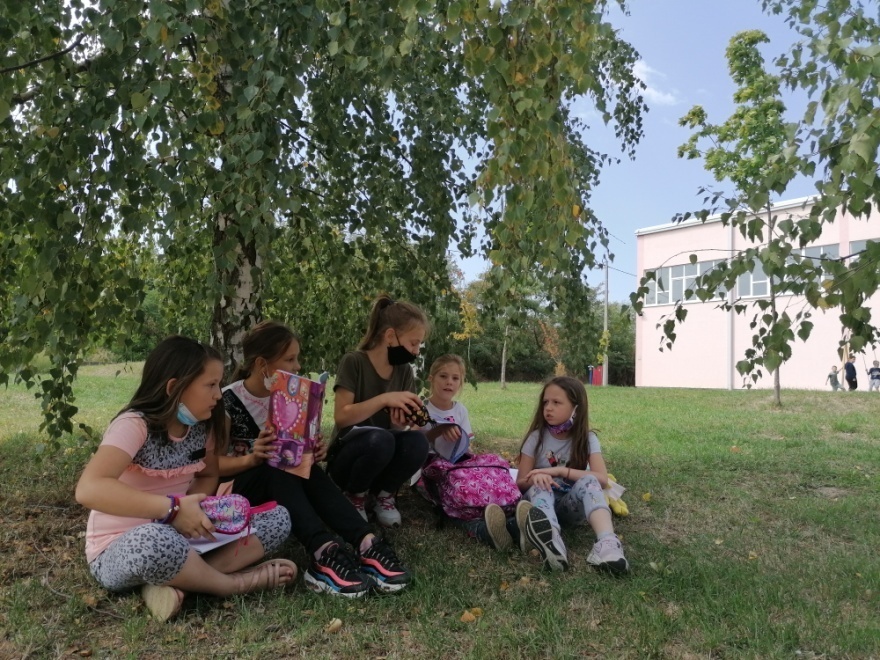 ГЕОГРАФСКИ ПОЛОЖАЈ ОСНОВНЕ ШКОЛЕ „ДОСИТЕЈ ОБРАДОВИЋ“	Школска мрежа Основне школе „Доситеј Обрадовић“ – Волујац, захвата већи део Поцерине (Западна Србија), која се простире између планине Цера на западу до ниске Посавине на истоку, Мачве на северу и планине Влашић на југу, и налази се у сиромашнијем делу територије општине Шабац (а што је условљено географским положајем – побрђа Цера и Влашића).	Школа гравитира ка Шапцу од кога је удаљена двадесетак километара и са којим је повезана асфалтним путем. Школску мрежу пресеца регионални путни правац Шабац – Крупањ.	Основна школа „Доситеј Обрадовић“ – Волујац има источну географску дужину 19-20ºЕ и северну географску ширину 44-45ºН.УДАЉЕНОСТ ОШ„ДОСИТЕЈ ОБРАДОВИЋ“ ОД ШАПЦА И И.О. ОД МАТИЧНЕ ШКОЛЕ	ОШ“Доситеј Обрадовић“ се налази у Волујцу, на двадесетом километру регионалног пута Шабац – Крупањ. 	На седамнаестом километру од Шапца, са главног пута скреће се ка школама, издвојеним одељењима, у Бојићу (након једног километра) и у Дворишту (после још шест километара). 	Нешто раније – километар раније, скреће се за село Синошевић до којег је потребно прећи два километра. 	Прва, од две мање осмогодишње школе, налази се у Накучанима, и од матичне школе је удаљена пет километара. 	Три километра од Волујца према Крупњу налази се скретање за Метлић, у коме се налазе две мале школе, популарно назване Метлић 1 и Метлић 2. До прве је потребно прећи четири, а до друге седам километара. Метлић је по пространству велико село па из тог разлога постоје две школе.	Следећа мала осмогодишња школа налази се у Криваји. Село је удаљено од Шапца 26 километара. У продужетку пута, осам километара даље, под самим Влашићем, налази се село Букор и још једно издвојено одељење.	На правцу према Крупњу налазе се и школе у Горњој Румској и Доњој Румској, на удаљености од Шапца око 32 километра. На супротном правцу налази се школа у селу Заблаће које је од Шапца удаљено 15 километара.КРАТАК  ИСТОРИЈАТ  ШКОЛЕ	На подручју на којем делује ОШ „Доситеј Обрадовић“ Волујац, најстарије школе су у селима Криваја и Накучани.	„Милан Ђ. Милићевић наводи 1823.годину као годину почетка рада основне школе у Криваји. Игњат Васић, у свом „Дневнику“ помиње први пут уређену школу са учитељем по имену Софроније Лазаревић у Криваји 1829.године. Од тада је школа радила непрекидно, осим када је остајала без учитеља и за време Првог светског рата.“ (Витомир Николић: Основна школа у Криваји, 2007)	Подаци о школи у Накучанима, из исте књиге Витомира Николића, некада наставника и директора школе у Криваји, указују на 1827.годину као на годину оснивања ове школе.	До избијања Првог светског рата, на овом подручју, нису отваране нове школе. Између два светска рата основане су школе у Бојићу, Метлићу и Горњој Румској. Све остале школе су основане после Другог светског рата.	Садашња школа настала је 1972.године спајањем основних школа „25 Мај“ Волујац, „Вук Караџић“ Криваја и „Доситеј Обрадовић“ Накучани. Уједињена школа добила је име „Вук Караџић“ са седиштем у Криваји. Од 1977.године седиште школе постаје Волујац, а садашње име школа носи од 1990.године.Матична школа и издвојена одељења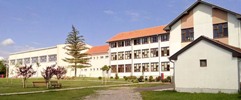 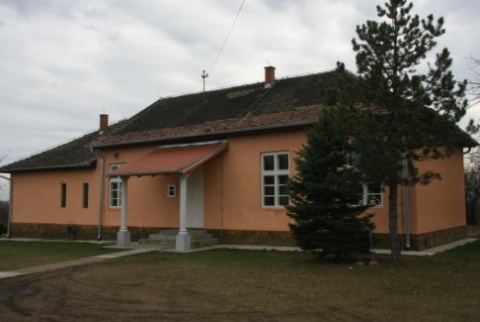 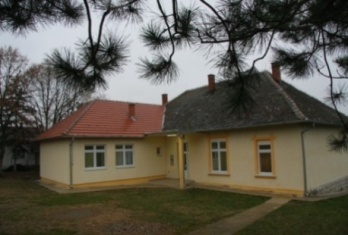 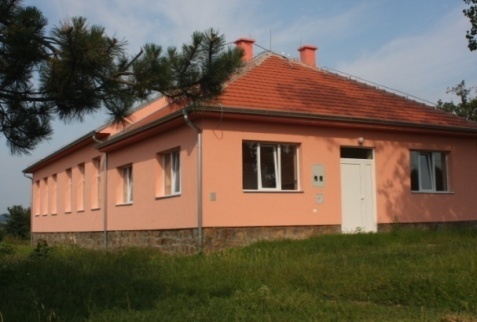 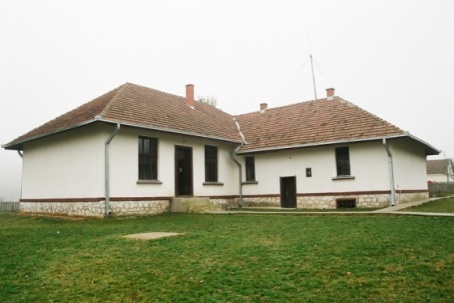 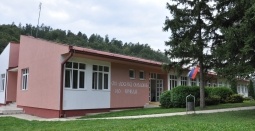 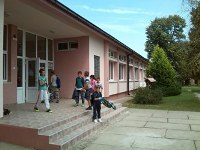 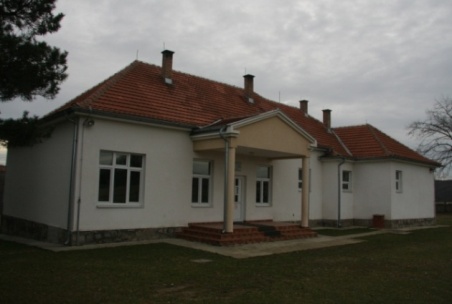 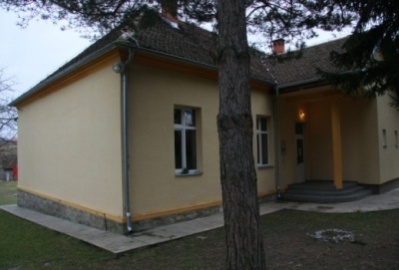 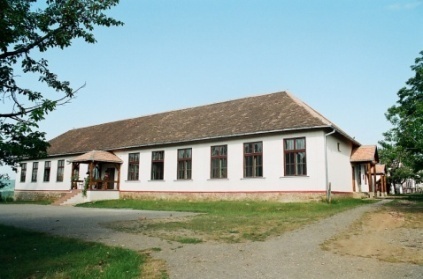 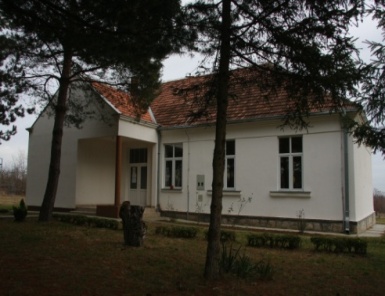 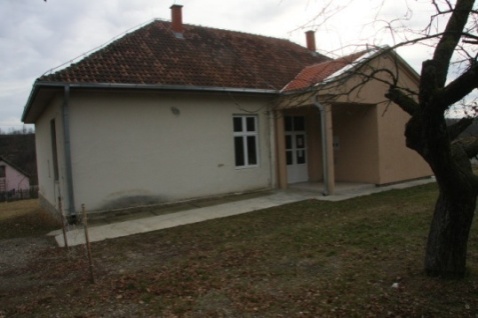 1.5. Акциони план школског развојног плана2. Настава и учењеАкциони план за област квалитета – настава и учењеШколски календар Ритам радног дана Распоред часоваГодишњи фонд часова за обавезне и изборне наставне предмете Изборни програм и слободне наставне активности за школску 2022/2023. годинуПланови рада наставникаПлан рада одељенских старешина и одељенске заједницеУнапређење ваннаставних активностиСписак слободних активностиПлан културних активности школеПлан спортских активностиПлан екскурзија, излета и наставе у природи2.1. Акциони план рада за приоритетну област – настава и учење2.2.Школски календарНастава и други облици образовно-васпитног рада у основној школи остварују се у току два полугодишта на основу прописаног календара објављеног у Службеном гласнику.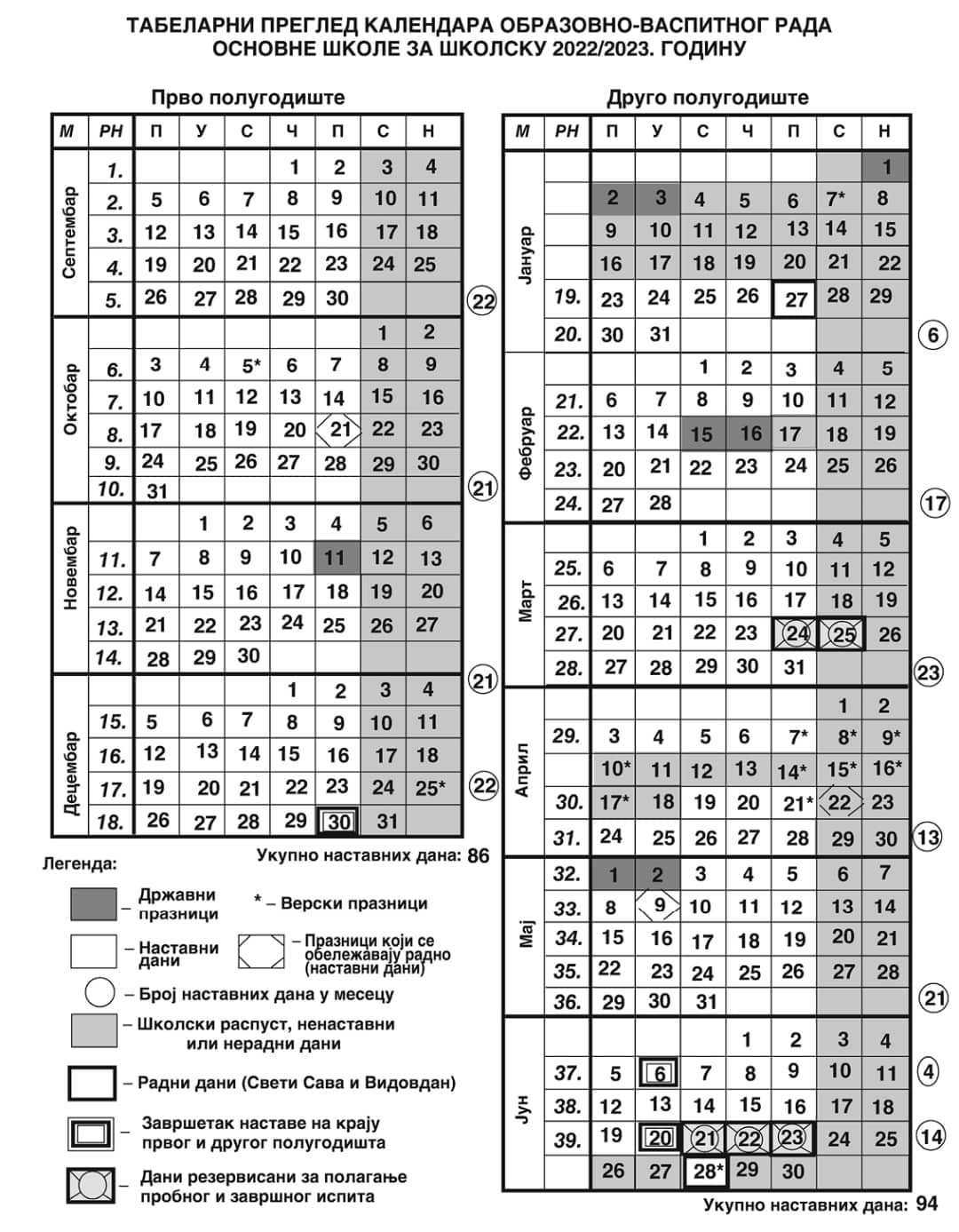 	Прво полугодиште почиње у четвртак1.9.2022.године, а завршава се у петак30.12.2022.године.Друго полугодиште почиње у понедељак23.1.2023.године, азавршава се у уторак 6.6.2023.године за ученике осмог разреда, а у уторак  20.6.2023.године за ученике од првог до седмог разреда.Обавезни облици образовно-васпитног рада за ученике од првог до седмог разреда, остварује се у 36 петодневних наставних седмица, односно 180 наставних дана. Образовно-васпитни рад за ученике осмог разрeда остварује се у 34 петодневне наставне седмице, односно 170 наставних дана. У оквиру 36, односно 34 петодневне наставне седмице, школа је у обавези да годишњим планом рада равномерно распореди дане у седмици. Сваки дан у седмици неопходно је да буде заступљен 36, односно 34 пута. Због тога ће се у четвртак 10.11.2021.године, часови одржавати по распореду за петак.У току школске године ученици имају зимски, пролећни и летњи распуст.Зимски распуст почиње у петак, 30. децембра 2022. године, а завршава се у понедељак, 23. јануара 2023. године. Пролећни распуст почиње у петак, 8. априла 2023. године, а завршава се у  уторак, 18. априла2023. године.За ученике од првог до седмог разреда, летњи распуст почиње у уторак, 24. јуна 2023. године, а завршава се 31. августа 2023. године. За ученике осмог разреда летњи распуст почиње по завршетку завршног испита (21, 22, 23.јун 2023).У школи се празнују државни и верски празници, у складу са Законом о државним и другим празницима у Републици Србији. У школи се празнује радно Дан сећања на српске жртве  у  Другом светском рату, Свети Сава – Дан духовности, Дан сећања на жртве холокауста, геноцида и других жртава фашизма у Другом светском рату, Дан победе и Видовдан – спомен на Косовску битку. Дан сећања на српске жртве  у Другом светском рату празнује се 21. октобра 2022. године, Свети Сава 27. јануара 2023. године, Дан сећања на жртве холокауста, геноцида и других жртава фашизма у Другом светском рату 22. априла 2023. године, Дан победе 9. маја 2023. године, Видовдан ‒ спомен на Косовску битку 28. јуна 2023. године.Свети Сава и Видовдан се празнују радно, без одржавања наставе, а Дан сећања на српске жртве  у  Другом светском рату, Дан сећања на жртве холокауста, геноцида и других жртава фашизма у Другом светском рату иДан победе су наставни дани, изузев кад падају у недељу. 	Петак, 8. новембар 2022. године обележава се као Дан просветних радника	Календар значајних датума2.3. Ритам радног дана	Школска година почиње по првом моделу: Стручним упутством за организацију и реализацију образовно-васпитног рада у oсновној школи у школској 2022/23. годиниУ случају погоршања епидемиолошке ситуације и одлуке ШУ Ваљево, школа ће сачинити нови Оперативни план и радити по другом односно трећем моделу које је прописало Министарство просвете, науке и технолошког развоја.2.4.Распоред часоваРаспоредом часова је регулисан почетак и завршетак наставе у појединим одељењима у току дана, време заједничког рада и заједничког одмора у школи, смена предмета и предметних наставника и различита занимања ученика ван редовне наставе. Распоредом часова се регулише целокупна организација живота и рада у школи. Први критеријум за његову израду је наставни план рада за основну школу. Други је уважавање психолошких законитости о различитом ступњу оптималних психичких снага ученика у току дана и недеље. На израду распореда часова утицале су и просторне могућности школе, као и рад наставника у две школе.Распоред часова дат је у прилогу Годишњег плана рада школе.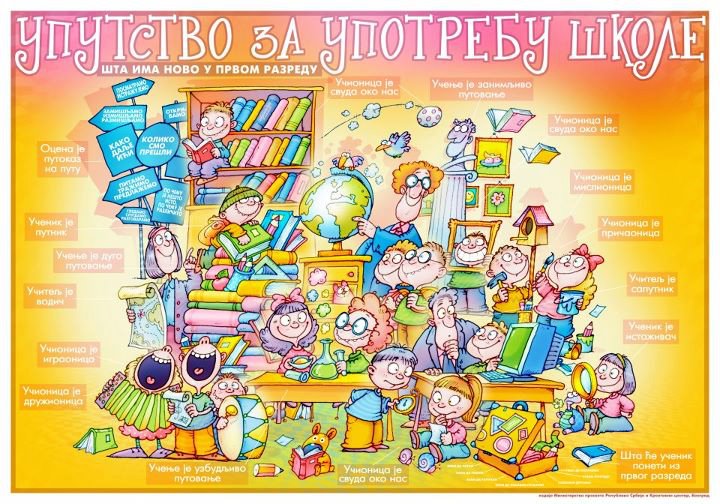 2.5. Годишњи фонд часова за обавезне и изборне наставне предметеНаставни план за први циклус основног образовања и васпитања за школску 2021/2022. годинуОблици васитно-образовног рада за први циклус ОВР (недељни и годишњи фонд часова)Остали облици ОВР у првом циклусу (недељни и годишњи фонд)Обавезни и изборни предмети за први циклус ОВРНаставни план за други циклус основног образовања и васпитања за школску 2022/2023. годину.Облици васитно-образовног рада за други циклус ОВР (недељни и годишњи фонд часова)Остали облици ОВР у другом циклусу (недељни и годишњи фонд)Обавезни и изборни предмети за други циклус ОВР2.6. Изборни програм за школску 2022/2023Изборни програм и слободне наставне активности за други циклус2.7. Програми наставе и учења	Сваки наставник израђује програм наставе и учења за редовну наставу годишње, глобално – оријентациони план, и тематски план допунске и додатне наставе, који су анекс Годишњег плана рада школе. Поред тога сваког месеца израђују оперативне планове рада које подносе директору на увид.РЕДОВНА НАСТАВА:Полазни елементи у изради глобалних планова су међупредметне компетенције, стандарди постигнућа ученика и исходи. Глобални-тематски план наставног градива садржи назив наставне теме и број часова по типу часа, као и годишњи распоред наставних јединица по месецима. Стандарди постигнућа артикулишу најважније захтеве школског учења и наставе и исказују их као исходе видљиве у понашању и расуђивању ученика. Преко стандарда се образовни циљеви и задаци преводе на много конкретнији језик који описује постигнућа ученика, стечена знања, вештине и умења. Основна карактеристика образовних стандарда је то што су дефинисани у терминима мерљивог понашања ученика. Иако се током процеса наставе и учења развијају све међупредметне компетенције, од наставника се очекује да на нивоу глобалног планирања издвоји међупредметне компетенције  које ће посебно развијати у оквируб одређених тема. Оријентација ка општим међупредметним компетенцијама и кључним компетенцијама је динамичније и ангажованије комбиновање знања, вештина и ставова релевантних за различите реалне контексте који захтевају њихову функционалну примену.Опште међупредметне компетенције заснивају се на кључним компетенцијама, развијају се кроз наставу свих предмета, примењиве су у различитим ситуацијама и контекстима при решавању различитих проблема и задатака и неопходне свим ученицима за лично остварење и развој, укључивање у друштвене токове и запошљавање, и чине основу за целоживотно учење. Исходи из програма наставе и учења који су у даљем планирању основа за развијање оперативних планова су саставни део глобалних планова. Исходи се даље операционализују у дневним припремама наставника,. Потребно је у глобалном плану испланирати и време реализације планираних садржаја због међупредметног повезивања.Већина наставника има оперативне планове који се сачињавају поштујући специфичности предмета и одељења, разреда са којим раде.У школској 2022/2023. планирамо више тематског планирања и хоризонталног повезивања, користећи искуства и капацитете учитеља и наставника који поседују компетенције и који су мотивисани за такав начин рада. Планирамо и већи број огледних/угледних часова (минимум по један угледни или огледни час) Такође планирамо реализацију два тематска дана на нивоу целе школе: 17.11.2022.Истакнута личност и 28.4.2023. Дан уметности.ДОПУНСКА НАСТАВА:Наставници задужени за допунску наставу, у планирању ове врсте рада, узимају у обзир индивидуалне потребе ученика одређених за допунски рад. За праћење и евидентирање учинка на појединачном часу и темпа напредовање деце која похађају допунску наставу, предложено је да наставници установе посебну свеску која би стајала код наставника. Према потреби може бити дата на увид родитељу, при извештавању о постигнутом, и другим лицима која су надлежна да прате и процењују допунски рад (директор, стручна служба, саветник за стручно-педагошки надзор, просветна инспекција). ДОДАТНА НАСТАВА:Програми су усклађени са заједничким планом и програмом образовно - васпитног рада и њима ће бити обухваћени ученици од 4 до 8. разреда који се посебно истичу у појединим областима. Наставници имају обавезу да планирају и реализују  фонд прописаних часова додатне наставе за конкретан предмет у целини, за одређену групу ученика. Додатна настава се не може реализовати у парцијалном фонду.ИЗБОРНИ ПРОГРАМИ/ИЗБОРНИ ПРЕДМЕТИ: За ученике од првог до осмог разреда - Грађанско васпитање или Верска настава;За ученике од петог до осмог разреда – Енглески језик;ПРОЈЕКТНА НАСТАВА ће се реализовати за ученике четвртог разреда, а за ученике првог, другог и трећег разреда ДИГИТАЛНИ СВЕТ.СЛОБОДНЕ НАСТАВНЕ АКТИВНОСТИ ће се реализовати за ученике петог, шестог, седмог и осмог разреда, и то: Цртање, сликање и вајање, Чувари природе, Уметност и Mоја животна средина.ПРИПРЕМНА НАСТАВА организоваће се за ученике осмог разреда, који полажу завршни испит и за ученике који буду упућени на разредни и поправни испит, и то пре почетка испитног рока, у трајању од најмање пет радних дана са по два часа дневно за сваки предмет (за ученике осмог разреда у јуну, а за ученике од првог до седмог разреда у јуну и августу).2.8. План рада одељењских старешина и одељењске заједницеПлан рада одељењске заједнице	Планови рада ЧОС за ученике млађих разреда се налазе код учитеља. Сви планови су урађени према програму рада одељењског стершине али због специфичности сваког ИО, сваки учитељ има свој годишњи план рада, који су доставили педагогу и чине саставни део годишњих планова рада.	План рада ЧОСа за старије разреде је део годишњег плана рада школе, мада може доћи до мењања распореда часова у зависности од потреба.План рада ЧОСа за пети разредУпознајемо одељенског старешину и бирамо руководство ОЗCovid 19 и како бити одговоранПравила понашања у школи, помоћ у адаптацији на школске захтевеМоја породицаУређење учионицеОбележавање Дечије недеље – израда паноаШта и како гледамо, читамо и чујемо?БонтонКако да учимо? – педагогКако се учи математика, српски језик а како историја и географија?Анализа успеха и дисциплине на крају I тромесечја / какви су нам резултати радаСветски дан наставника (представљање: Моји наставници)Тема по изборуРадионица са темом толеранцијеМеђународни дан особа са хендикепомРадионица – толеранцијаДругарство, пријатељство, љубавМузика коју волимКако сам провео/ла зимски распустПрипреме око обележавање Свето СавеДругарство, разумевање, сарадњаКултура понашања – јавна местаКако се успешно решава сукоб - разговорКако се успешно решава сукоб - радионицаДан женаПримена активног учења, технике учења – педагогПријатељство и сарадња у одељењу – „хармоника“Тема по изборуСветски дан воде – израда паноа са циљем подизања еколошке свестиАприлилилиДружење ван учионицеЈа на фејсбукуОбележавање I мајаДоговор о извођењу екскурзијеСамостална критика, дискусија уеченика о постигнутим резултатима рада на крају школске годинеДружење ученика на крају школске годинеПлан рада ЧОСа за шести разредУпознавање ученика са предметима, наставницима, школским календаром и распоредом часова / формирање ОЗCovid 19 и како бити одговоранПравила понашања у школи, протокол у случају насиљаМетоде успешног учењаАктивности везане за Дечију недељуОснови безбедности децеРазговор о понашању ученика и усвојеној култури понашањаРадионица – Шта се крије у књигамаКако се дружимо у нашој ОЗ?Основи безбедности децеЈа на фејсбукуКако замишљам своју будућностРазумевање сопствених осећањаОснови безбедности децеНенасилно решавање сукоба – радионицаКолико се познајемо (развијање комуникације, конструктивно решавање проблема)Евиденција проблема у одељењу, предлог мера, ангажовање родитељаОснови безбедности децеАнализа успеха на крају првог полугодиштаЧас посвећен Светом СавиПрава, обавезе и одговорности ученикаОснови безбедности децеКако одупрети наговарању – зрелост преузимања одговорности за личне поступкеКоја занимања знамо и како се до њих долазиОснови безбедности децеПредстављање одељења – паноДан жена – радионица са темом родне равноправностиХуманост на делу – шта ми можемо0 да урадимо?Основи безбедности деце Први утисак – радионицаДа сам ја наставник / директор школеКолико времена проводим за рачунаромОснови безбедности децеПрипреме за екскурзијуРазговор о успеху, изостанцима, предлаљање оцене из владањаОснови безбедности децеПлан рада ЧОСа за седми разредУпознавање ученика са предметима, наставницима, распоредом и најважнијим датумимаCovid 19 и како бити одговоранШта ја очекујем од школе а шта школа од менеУређење школског двориштаУређење учионицеУчешће ученика у активностима везаним за Дечију недељуПрофесионална оријентација – шта је то? План радаПрипреме за екскурзију / анализа екскурзијеШта радим на интернету?ПО – самоспознајаПрава, обавезе и одговорности ученикаПО – самоспознајаПрава детета / која су твоја праваКажи не насиљуПО – самоспознајаНије тешко рећи НЕ (анализа личних ситуација)Разумевање сопствених осећања – радионицаРазговор о успеху, владању, изостанцимаМузика, филмови, књиге, интернетПрипрема за прославу Светог СавеПравила понашањаПО – информације и истраживањаДан заљубљенихУређење школеБолести зависностиРодна равноправност – радионицаСветски дан вода – еколошка свест (слогани)ПО – информације и истраживањаПО – занимања и улоге полова, предрасуде или чињеницеПраво и лажно другарство, фејсбук пријатељстваУређење учионицеОдговорност – шта је то?Недеља превенција повреда у саобраћајуМеђународни дан физичке активности – Кретањем до здрављаПО – информације и истраживањаАнализа успеха План рада ЧОСа за осми разредНајстарији смо у школи! Шта се од нас очекује, правила понашањаCovid 19 и како бити одговоранКако да организујем свој радни данГде бисмо волели да идемо на екскурзију?ПО – шта је то? План радаКако се не треба понашати на екскурзији?Наша права, обавезе и одговорностиПО – самоспознајаШта ми смета у одељењу?Уређење школског простораПО – самоспознајаОтворено о „табу“ темамаТвоје знање мења све (болести зависности, трговина белим робљем)ПО – самоспознајаКако да сазнам оно што ме интересује?ПО – информисање о занимањима и претраживањеЖирафећи језикАнализа успеха, разговор о изостанцима и оцени из владањаКако да поправим успех у другом полугодишту?Шта знамо о Светом Сави, припрема прославеНационални дан без дуванског дима – зашто НЕ цигаретеПО – могућности школовања и каријереУчимо заједноПО – могућности школовања и каријереРазговор о односима у одељењуХуманост на делу – шта ми можемо да урадимо?Фејс бук – ко су ми пријатељиПО – вежбамо за интервјуПријатељи и идоли – ко може да нам послужи као узорСветски дан здрављаСредња школа, ново друштво, осврт на основну школуМатурско вечеЗавршне припреме за прославу завршетка осмог разредаДружење2.9. Унапређење ваннаставних / слободних активности2.10. Списак ваннаставних активностиШкола организује слободне/ваннаставне активности у области науке, технике, културе, уметности, медија и спорта. 2.11. План културних активности2.12. План спортских активности2.13. План екскурзија, излета и наставе у природиПлан екскурзијаПлан излета и наставе у природи3. Образовна постигнућа ученикаАкциони план за област  квалитета – образовна постигнућа ученикаПлан праћења напредовања ученика План унапређивања образовно-васпитног рада на основу анализе резултата ученика на завршном испитуПлан школске комуникације поводом припреме ученика за полагање завршног испита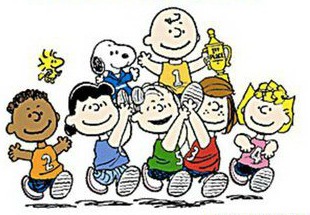 3.1. Акциони план за приоритетну област – образовна постигнућа ученика3.2. План праћења напредовања ученикаНачин праћења и вредновања постигнућа ученика: 	Праћење и вредновање постигнућа ученика обављаће се у току непосредног образовно-васпитног рада, у складу са прописима којима се уређује оцењивање ученика у основном образовању и васпитању.  	Додатни начини пружања подршке ученицима у складу са специфичним потребама и у односу на породични контекст: 	Наставници и стручни сарадници ће бити укључени у пружање подршке ученицима са специфичним потребама кроз сарадњу са родитељима/другим законским заступницима, прилагођавањем наставе и наставног процеса специфичним потребама породице и ученика.Подршка ће бити усмерена у више смерова: -	интелектуална (помоћ у савладавању наставног градива, подстицањем мотивације за учење и успостављање и очување радних навика);-	емоционална и социјална (укљученост ученика у групу, оснаживање ученика за функционисање у новонасталим условима животима и рада).3.3. План унапређивања образовно-васпитног рада на основу анализе резултата ученика на завршном испиту3.4. План школске комуникације поводом припреме ученика за полагање завршног испита4. Подршка ученицимаАкциони план за област  кавилтета – подршка ученицимаПлан подршке ученицима План рада тима за пружање подршке ученицимаПлан рада стручних сарадника – педагога и библиотекараПлан рада Ученичког парламентаПлан рада волонтерске секцијеПлан рада библиотечке секцијеПлан рада тима за професионалну оријентације План рада тима за инклузивно образовањеПлан реализације програма здравствене заштите ученикаПлан реализације програма социјалне заштитеПлан реализације програма заштите животне срединеПлан реализације програма превенције ризичних облика понашањаПлан сарадње са родитељима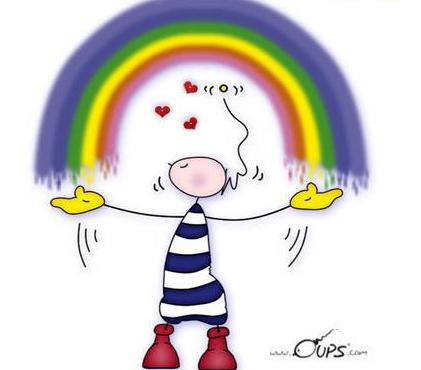 4.1. Акциони план за приоритетну област – подршка ученицима4.2. План подршке ученицимаЧланови Тима за пружање подршке ученицима зависе од конкретног ученика и облика пружања подршке, а чине га педагог, одељенски старешина и по потреби родитељ, неки други наставник или сарадник ван школе.4.3. План рада Тима за пружање подршке ученицимаИдентификација ученика којим је потребна додатна подршкаУтврђивање врсте подршке која је неопходнаПоступање по утврђеним активностимаПраћење напредовања ученика у току пружања подршкеПраћење понашања ученика у школиКонсултацијеАнализа радаВођење педагошке документације4.4. План рада педагогаПлан рада библиотекара4.5. План рада Ученичког парламента4.6. План рада волонтерске секције4.7. План рада библиотечке секције4.8. План рада тима за професионалну оријентацију4.9. План рада тима за инклузивно образовање4.10. План реализације програма здравствене заштите ученика4.11. План реализације програма социјалне заштите4.12. План реализације програма заштите животне средине4.13. План реализације програма превенције ризичних облика понашања4.14. План сарадње са родитељимаОтворени дани за школску 2022/2023. годинуПонедељак 5.9.2022. годинеУторак 4.10.2022. годинеСреда 2.11.2022. годинеЧетвртак 1.12.2022. годинеПетак 3.2.2023. годинеПонедељак 6.3.2023. годинеУторак 4.4.2023. годинеСреда 3.5.2023. годинеЧетвртак 8.6.2023. године5. ЕтосАкциони план за  област квалитета – етосПлан рада тима за заштиту ученика од насиља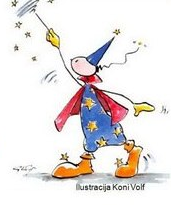 Промоција резултата ученика и наставникаПлан уређења школског простораСарадња школе са локалном заједницомПлан сарадње школе са институцијама културеПлан професионалне сарадњеПлан друштвене сарадњеОбогаћен једносменски рад5.1. Акциони план за приоритетну област – етос5.2. План рада тима за заштиту ученика од дискриминације, насиља, злостављања и занемаривањаПревентивне активностиИнтервентне активностиПоступање по корацима – редоследу поступака у случају интервенције5.3. Промоција резултата ученика и наставника5.4. План уређења школског простора5.5. План сарадње са локалном заједницомСарадња са културним институцијамаПрофесионална сарадњаДруштвена сарадња5.6. Обогаћени једносменски радПрограм за додатну образовно-васпитну подршку развоју ученика у основној школи.Од школске 2019/20. године у нашој школи је реализован пројекат „Обогаћен једносменски рад“, чији је циљ пружање додатне образовно-васпитне подршке у учењу и развоју ученика кроз различите моделе обогаћеног једносменског рада. У складу са професионалним и просторним капацитетима школе, сачињен је план активности на полугодишњем нивоу. У пројекат су били укључени сви ученици из првог циклуса (100%) у Матичној школи, и преко 80% ученика другог циклуса из Матичне школе. Ученици су од самог почетка реализације пројекта показали велику заинтересованост, а родитељи висок степен задовољства, за шта верујемо да ће се наставити и у наредној години.Активности ће се реализовати понедељком и четвртком, за ученике првог циклуса у периоду од 12 до 13 часова, а за ученике другог циклуса понедељком, уторком, средом и четвртком од 13.30 до 15.30. За ученике који остају на активностима Обогаћеног једносменског рада је организован превоз и ручак.У реализацији пројекта ангажовани си запослени наше школе, са укупном нормом  од 100%:Наставниксрпског језика и књижевности (10%) –Фата ЕгановићНаставник технике и технологије (10%) – Снежана Јездимировић Јурошевић Наставница енглеског језика (15%) – Весна КовачевићНаставница физике (10%) – Милена ВасићНаставник историје (5%) – Вања ЛазићНаставник ликовне културе (20%) – Тања ПавловићНаставник историје (10%) – Раде МилојевићНаставник географије (10%) – Зорица МилетићНаставник биологије (10%) – Милена Вилотић	Уз то је потребно ангажовање помоћних радника: 50% ложач, 50% сервирка, 50% спремачица.	Детаљан план реализације активности се налази на крају Годишњег плана рада школе, у прилозима.	6. Организација рада школе, управљање људским и материјалним ресурсимаАкциони план за  приоритетну област – Организација рада школе, управљање њудским и материјалним ресурсима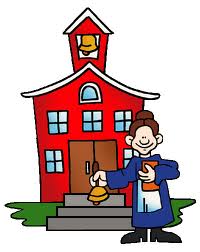 План рада директора школеПлан рада помоћника директораПлан рада Школског одбораПлан рада Савета родитељаПлан рада Педагошког колегијумаПлан рада Наставничког већаПлан рада Одељењских већаПлан рада стручних већаПлан рада стручних активаПлан рада тимоваПлан педагошко-инструктивног радаМатеријално – технички условиПлан унапређивања материјално-техничких услова радаПлан коришћења школског простора Кадровски услови План стручног усавршавања запосленихПлан рада Тима за професионални развојУченици6.1. Акциони план за приоритетну област – Организација рада школе, управљање људским и материјалним ресурсима6.2. План рада директора6.3. План рада помоћника директора6.4. План рада Школског одбораОрган управљања у школи јесте школски одбор. Чине га по три представника из реда запослених у установи, родитеља и представника на предлог јединице локалне самоуправе. Надлежности органа управљања су:Доноси статут, правила понашања и друге опште акте, даје сагласност на акт о организацији и систематизацији послова;Доноси школски програм, развојни план, годишњи план рада школе, усваја извештаје о њиховом остваривању, вредновању и самовредновањуУтврђује предлог финансијког плана , доноси финансијски план установе;Усваја извештај о пословању, годишњи обрачун и извештај о извођењу екскурзија, односно наставе у природи;Расписује конкурс за избор наставника, стручних сарадника и даје  мишљење за њихов избор;Расписује конкурс за директора и даје предлог министру за његово именовање, одлучује о правима и обавезама директораДоноси одлуку о проширењу делатности установеРазматра поштовање општих принципа, остваривањециљева образовања и васпитања и стандарда постигнућа и предузима мере за побољшање услова рада и остваривање образовно-васпитног рада;Доноси план стручног усавршавања запослених и усваја извештај о његовом остваривањуОдлучује по жалби на решење директораОбавља друге послове у складу са законом, актом о оснивању и статутом.Чланови Школског одбораОријентациони план рада Школског одбора за школску 2022/2023.I15.9.2022.1.	Усвајање записника са претходне седнице2.	Анализа и усвајање извештаја о раду школе у шк.2021/2022.години3.	Анализа и усвајање извештаја о раду директора за шк.2021/2022.год.4.	Анализа и усвајање Годишњег плана рада школе за шк.2022/23.год.5.	Доношење одлуке о учешћу родитеља у унапређењу рада школе у школској 2022/23. год.6.	Текућа питања	IIЈануар 2023.1.	Усвајање записника са претходне седнице2.	Усвајање финансијског извештаја o пословању школе за 2022. годину3. 	Усвајање Плана јавних набавки за 2023.годину4.	Анализа и усвајање Финансијског плана за 2023. годину	5.	Договор око припреме школске славеIIIФебруар 2023.1.	Усвајање записника са претходне седнице2.	Усвајање полугодишњег извештаја о раду школе3.	Усвајање полугодишњег извештаја о раду директора4.	Разматрање извештаја о успеху ученика на крају I полугодишта5.	Текућа питањаIV Мај 2023.1.	Усвајање записника са претходне седнице2.	Анализа рада школе у току школске године, анализа успеха ученика3.	Реализација екскурзија4.	Представљање резултата самовредновања5.	Текућа питања 6.5. План рада Савета родитеља	У савет родитеља школе бира се по један представник родитеља,односно другог законског заступника ученика сваког одељења. Савет родитеља  активно учествује у решавању свих питања која се односе на проблеме школе, а у свој програм за ову школску годину уноси следеће задатке:I  Септембар 2022.1.	Конституисање Савета родитеља и избор председника 2.	Разматрање извештаја о раду школе и раду директора у школској  2021/2022.години3.	Разматрање Годишњег плана рада школе за шк.2021/2022.годину4.	Предлог представника Савета родитеља у обавезне тимове у школи, стручне активе и Општински савет родитеља5.	Партиципација родитеља у унапређењу квалитета образовања 6.	Избор осигуравајућег друштва за осигурање ученика у школској 2022/23. години7.	Разно (избор добављача ужине)IIФебруар 2023.1.	Анализа успеха и дисциплине ученика на крају првог полугодишта2.	Екскурзије3.	Разматрањеполугодишњег извештаја о раду школе и раду директора у школској 2022/2023. години4.	РазноIII Мај 2023.1.	Анализа резултата ученика на такмичењима2.	Самовредновање рада школе3.	Разно IV Јун 2022.1.	Анализа рада школе и успеха ученика у шк.2022/2023.2.	Анализа резултата завршног испита3.	Извештај са реализованих екскурзија4.	Анализа реализације плана материјално-техничког унапређења школе5.	РазноЧланови Савета родитеља за школску 2022/2023. годинуПредседник савета родитеља за школску 2022/2023. годину је Славиша Илић. Заменик председника Савета родитеља је Живко Лукић.Локални савет родитеља чине представници савета родитеља свих установа са подручја општине, града, односно градске општине.  Представник локалног савета родитеља бира се сваке године, а за ову школску годину изабран је Грујичић Љубиша.6.6. План радаПедагошког колегијума	Педагошки колегијум чине директор школе, педагог и руководиоци стручних већа за области предмета. Педагошким колегијумом преседава и руководи директор школе. Педагошки колегијум ће разматрати и заузимати ставове у вези са обезбеђивањем и унапређивањем квалитета ОВР, остваривањем развојног плана школе, и предузимаће мере за унапређивање и усавршавање рада наставника и стручних сарадника.Актуелне теме за Педагошки колегијум:6.7. План рада Наставничког већа	Наставничко веће чине наставници и стручни срадници.Оријентациони план рада Наставничког већа за школску 2022/2023.6.8. План рада Одељењског већа – разредна настава6.9. План рада Одељењског већа – предметна настава6.10. План рада стручних већаСтручна већа у школама структуирају се у зависности од развијености школе, па могу бити састављени од наставника истог предмета или сродних наставних предмета. Разликују се стручна већа разредних и предметних наставника. Стручна већа врше:Разматрање појединих теоријских питања наставног рада у поједином разреду и предмету;Планирају и програмирају васпитно-образовни рад;Практично демонстрирају иновације у настави и врше консултације у решавању одређених питања;Праћење реализације васпитно-образовног рада;Унапређивање васпитно-образовног процеса и побољшање материјалне основе в-о рада школе...Планирање и програмирање обухвата различите облике као што су: израда годишњих планова наставних тема, израда планова допунске и додатне наставе, сагледавање плана набавке неопходне опреме, израда плана стручног усавршавања наставника актива, анализа сачињених планова рада и сл. Они такође прате и анализирају реализацију наставног плана и програма, сагледавају ниво планиране организације рада у појединим наставним областима, сагледавају резултате рада, и прате и анализирају коришћење објективних поступака и инструмената  у мерењу постигнућа и вредновању знања ученика. Од рада стручних већа у великој мери зависи да ли ће се настава појединих предмета одвијати тако да стварно пружа знање или ће та настава бити „чиста“ теорија или „празна прича“ без употребе очигледних средстава и примене праксе. Стручна већа ће своју делатност усмеравати ка унапређењу образовно-васпитног рада.стручном у савршавању,размени и скустава, уједначавању критеријума оцењивања, корелацији међу предметима, организацији јавних наступа, извођењу ђачких екскурзија и рекреативне наставе.Оријентациони план рада стручног већа за  разредну наставуОријентациони план рада стручних веће предметне наставе6.11. План рада стручних активаПлан рада стручног актива за развојно планирањеПлан рада стручног актива за развој школског програма6.12. План рада стручних тимоваПлан рада тима за самовредновање рада школеПлан рада тима за социјално-хуманитарну делатностПлан рада тима за културно-јавну делатностПлана рада Тима за професионални развојПлан рада тима за обезбеђивање квалитета и развој установеПлан рада тима за развијање међупредметних компетенција6.12. План педагошко-инструктивног рада*Директор, помоћник директора и педагози  ће у својим месечним плановима и месечним плановима ПИР-а детаљније прецизирати планиране активности (које часове посећују, код кога), циљеве (зашто) и време реализације (колико часова).6.14. Материјално – технички условиШколски просторСтруктура школског простора у Матичној школи и у И.О. (у m2)	ОШ „Доситеј Обрадовић“ – матична школа заблистала је у пуном сјају након дуго очекиваног завршетка фискултурне сале, изградње спортског терена и уређења школског дворишта. У школској згради, која је солидно опремељена, настава се изводи у једној смени под задовољавајућим условима. У згради се налази и руководство школе са свим потребним просторијама (директор, помоћник директора, педагог, секретар, рачуноводство).Издвојена одељења – адресе и бројеви телефона	Према важећем Нормативу школски простор одговара броју одељења и броју ученика у одељењу у свим школским јединицама. Проблем око снабдевања водом решен је у сарадњи са Градском управом града Шапца, тако што су у свим једницама (осим Заблаћа које користи воду из водовода а по потреби сопствени бунар) постављени УВ стерилизатори, хлоризатори, реверзибилна осмоза, у  складу  с  потребама. УВ стерилизатори се редовно одржавају и сервисирају. Сва издвојена одељења имају решено питање водоснабдевања, грејања и уређене санитарне чворове у саставу објекта.Због дотрајалости, већина школских зграда је реконструисана претходних година. Опремљеност школе наставним средствима задовољава потребе наставе 60% - 70%. Обезбеђени су рачунари за свако И.О. а у осмогодишњим школама се налазе информатички кабинети. Сви учитељи и одељењске старешине су добиле на коришћење или лап-топ или таблет рачунар. Школа ће и у наредној школској години покушати да побољша опремљеност школских јединица наставним средствима ради бољег и квалитетнијег извођења и праћења наставе. У плану је и даља набавка наставних средстава (комплети за наставу хемије и физике, информатичка опрема, и др.) 6.15. План унапређивања материјално-техничких условаУ школској 2022/23. години у плану је даљи рад на побољшању материјално-техничких услова школе. Осим набавке наставних средставаи школског намештаја, као циљева који се односи на сваку школску годину, у плану је и следеће:Пројекат „Енергетска ефикасност“ за Матичну школуПројекат „Енергетска ефикасност“ у ИО БукорНабавка школског намештаја и наставних средставаПостављање ограде на преостале две стране дворишта у Матичној школиЗамена оштећеног пода у учионицама у ИО КривајаЗамена оштећених пећи у ИО Бојић и ИО ЗаблаћеИзградња котларнице у ИО Накучани и замена кровне конструкције и кровног покривача6.16. План коришћења школског простораПлан просторија школске зграде у Матичној школи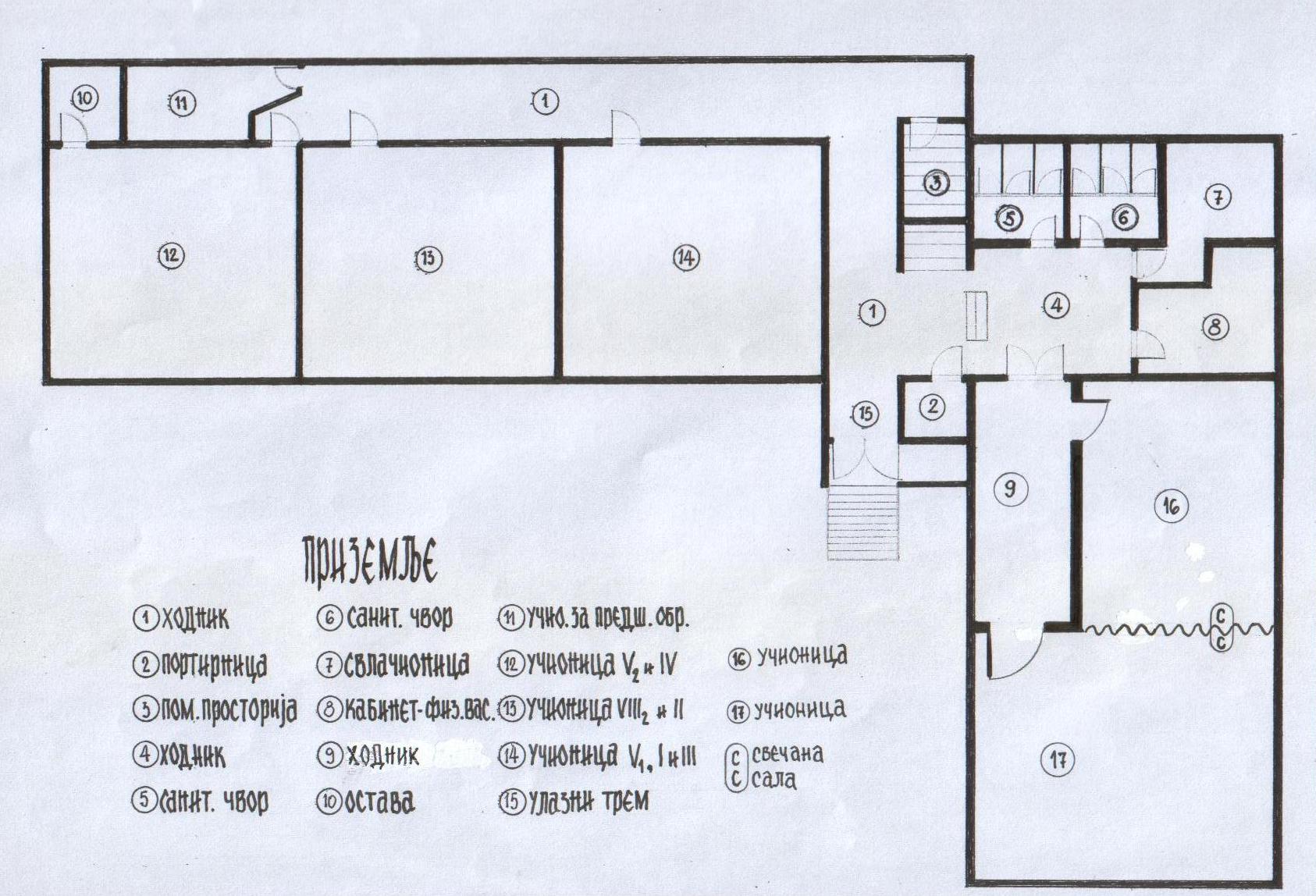 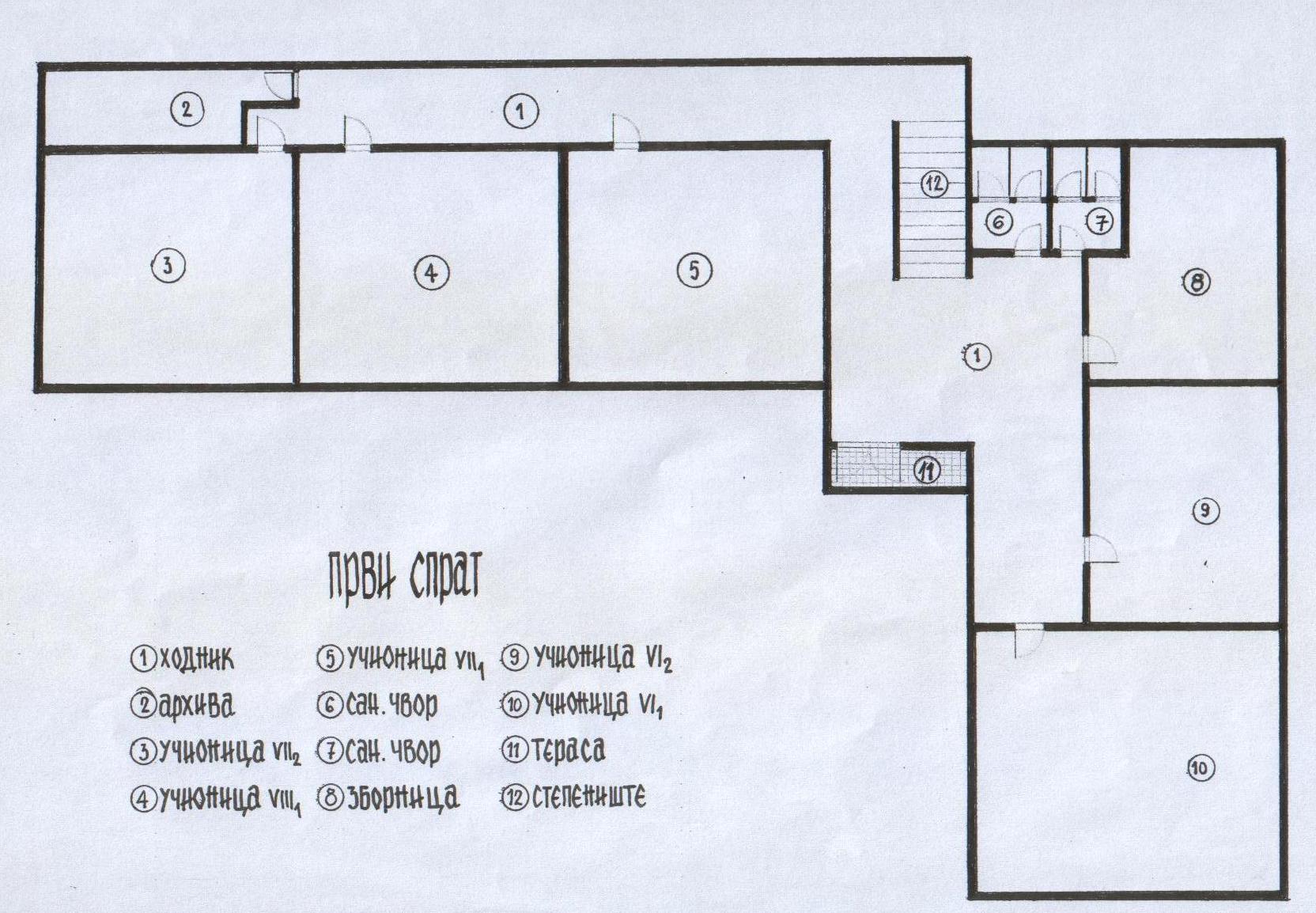 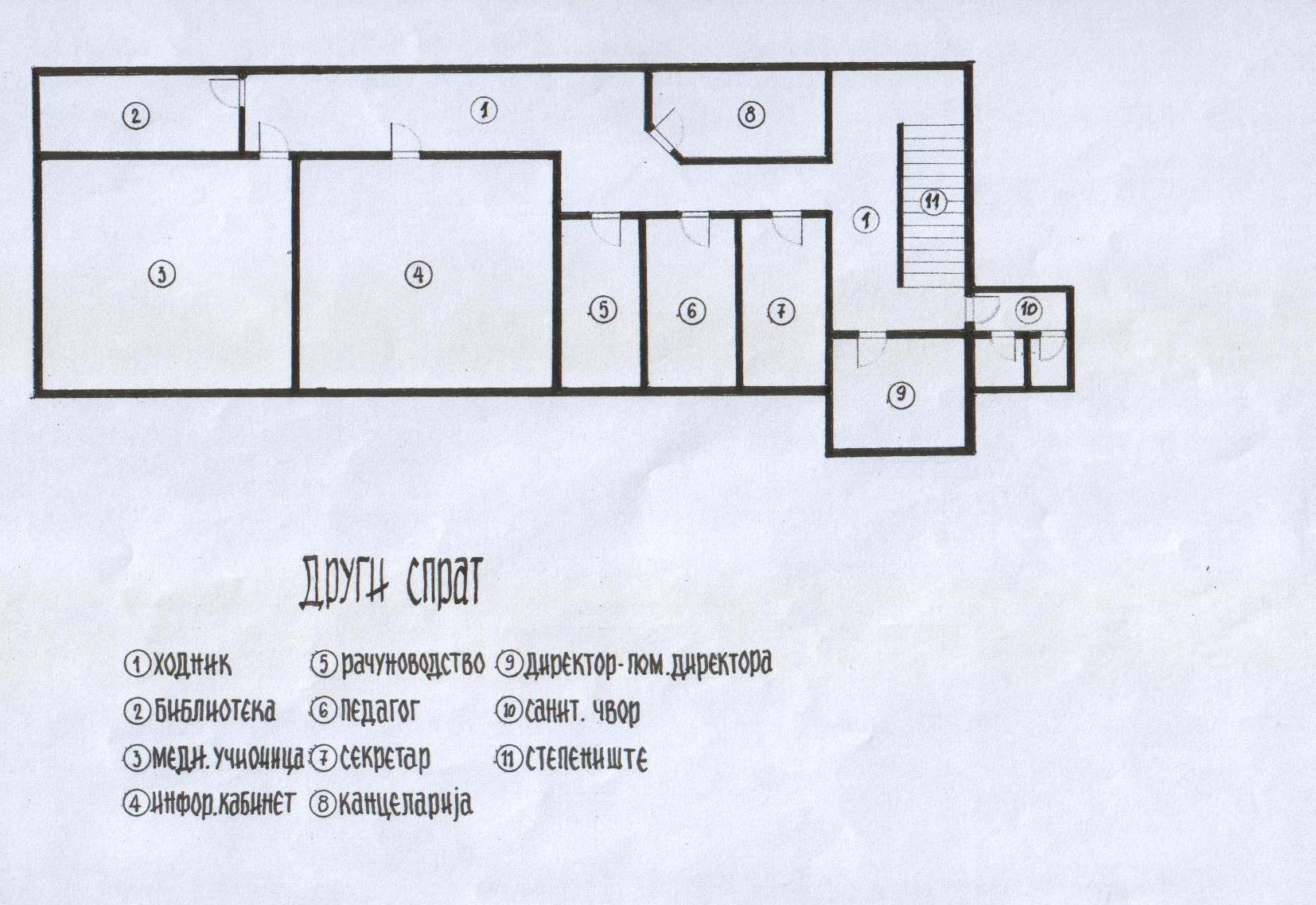 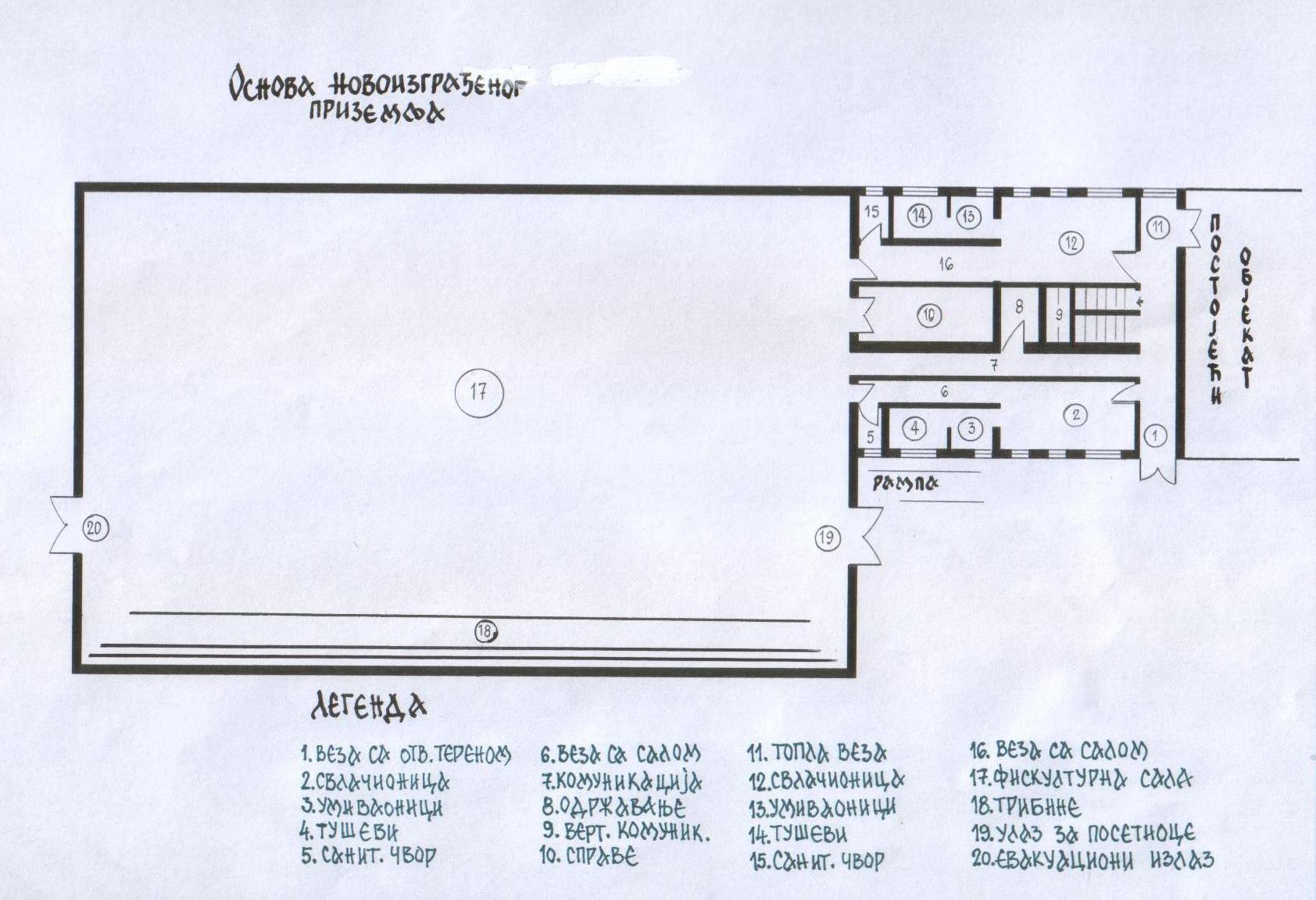 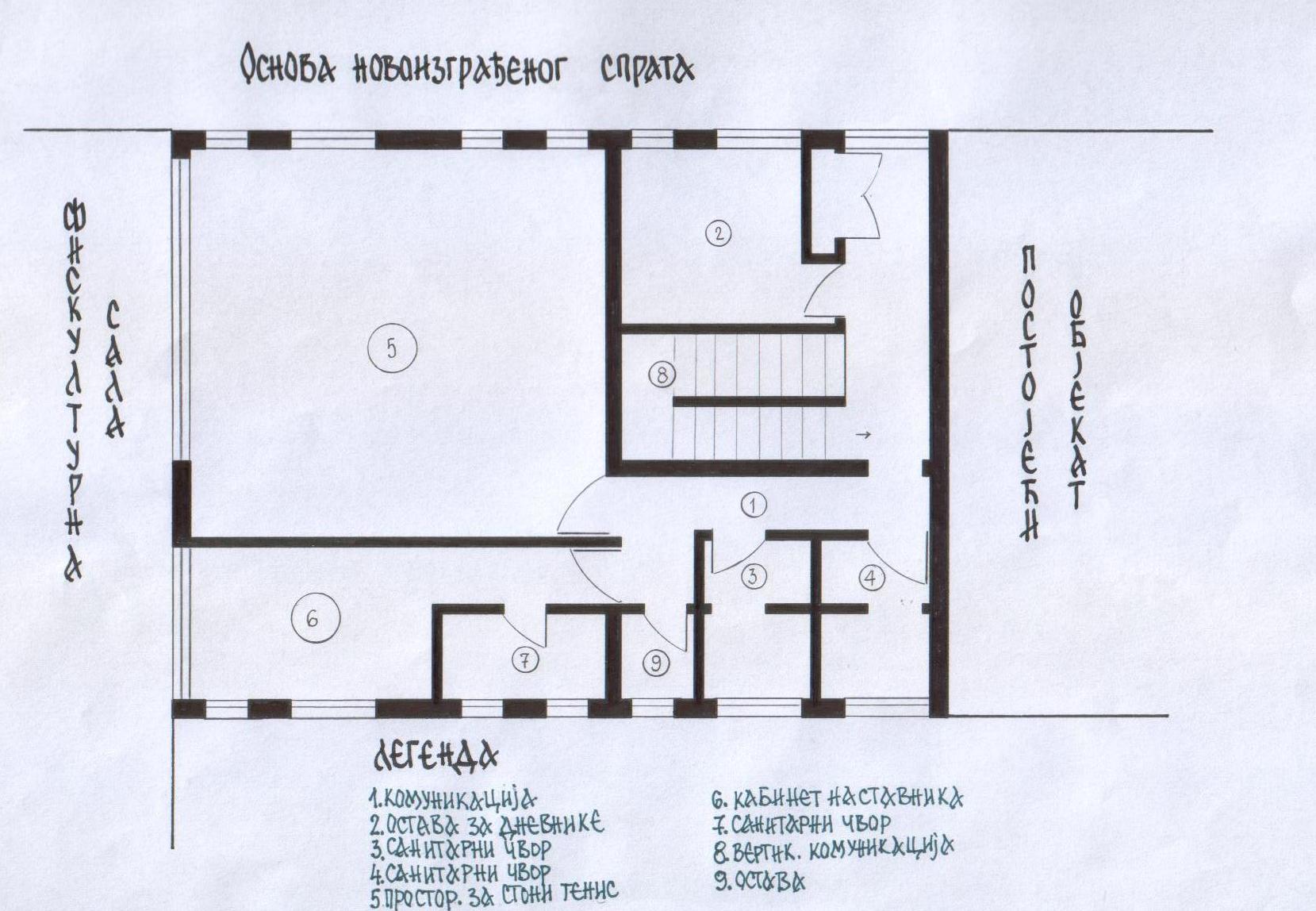 У Матичној школи, свако одељење има своју учионицу јер немамо услове за кабинетску наставу (осим за наставу технике и технологије и информатике и рачунарства). У сваком издвојеном одељењу, на огласној табли изложен је план просторија у тој школској згради. Као део Годишњег плана рада школе је план коришћења мултимедијалне учионице.	Следећи добру праксу из претходних школских година, учитељи из издвојених одељења ће један дан у планираном месецу наставу одржати у Матичној школи у мултимедијалној учионици.Наставици ће мултимедијалну учионицу користити према месечном плану (до 5. у месецу су у обавези да пријаве кад ће наставу одржати у њој). Сви наставници су у обавези да најмање једном месечно одрже најмање један час у овој учионици. Руководство школе и педагог су у плану ПИРа испланирали да прате реализацију ових часова.	Редовно ће се у мултимедијалној учионици одвијати активности из пројект „Обогаћени једносменски рад“. Такође, рад секција ће се одржавати тамо. Ученички парламент ће заседати једном месечно у мултимедијалној учионици и председник УП ће на почетку месеца пријављивати тачан термин састанка.6.17. Кадровски условиБрој радника по степену стручне спремеДиректор школе јепроф. разредне наставе Сузана Петровић (1973/25год.стаж)Заменик директора - професор предметне наставе ВладимирБеара (1984/12год.стаж)Секретар школе – дипломирани правник Светлана Берић (1967/23год.стажа)Шеф рачуноводства – Жељко Ивановић (1962/30 год.стажа)Благајник – Ирена Арифовић (1983/12 год. стаж)Библиотекар – Милена Васић (1964/17год.стажа), Вања Лазић (1995/2година стажа)Педагог- Ивана Јевтић (1988/11 година стажа) Педагог –Сандра Станимировић (1987/8 година стажа)Помоћни радници и контакт телефониНаставници који су ангажовани у разредној наставиНаставници руског језика и веронауке (разредна настава)Наставници који су ангажовани у предметној наставиНаставници веронауке и слободних наставних активности (предметна настава)6.18. План стручног усавршавања запосленихПрофесионални развој је сложен процес који подразумева стално развијање компетенција запослених у образовању ради квалитетнијег обављања посла и унапређивања развоја ученика и нивоа постигнућа ученика. 	Стручно усавршавање је обавезна активност наставника утврђена педагошком нормом, у оквиру 40-часовне радне недеље. Стручно усавршавање наставника установа планира у складу са потребама и приоритетима образовања и васпитања ученика, приоритетним областима које утврђује министар надлежан за послове образовања и на основу сагледавања нивоа развијености свих компетенција за професију наставника. Потребе и приоритете стручног усавршавања установа планира на основу исказаних личних планова професионалног развоја наставника, на основу резултата самовредновања и вредновања квалитета рада установе, извештаја о остварености стандарда постигнућа, задовољства ученика и родитеља и других показатеља квалитета образовно-васпитног рада. Лични план професионалног развоја наставника сачињава се на основу самопроцене нивоа развијености свих компетенција за професију наставника.Стално стручно усавршавање остварује се активностима које:Предузима установа у оквиру својих развојних активности, и то:- Извођењем угледних или огледних часова, са дискусијом и анализом;-Излагањем на састанцима стручних органа и тела које се односи на савладан програм стручног усавршавања, приказ књиге, приручника, дидактичког материјала, стручног чланка, различите врсте истраживања, студијско путовање, стручну посету и др. са обавезном анализом и дискусијом;- Остваривањем: истраживања (научна, ад хок, акциона и др), пројеката образовно-васпитног карактера у установи, програма од националног значаја у установи (платформа за превенцију и сузбијање насиља које укључује децу, под називом "Чувам те". Платформа на једном месту интегрише све потребне аспекте темељне превенције и алате за сузбијање насиља. Запосленима je доступнoпет обука: “Обука за запослене - породично насиље","Стратегије у раду са ученицима који показују проблеме у понашању", “Заштита деце са сметњама у развоју у случајевима занемаривања и дискриминације, злостављања и насиља”,  “Улога установа образовања и васпитања у борби против трговине људима”, “Безбедно коришћење дигиталне технологије - превенција дигиталног насиља”)., програма огледа, облика стручног усавршавања који је припремљен и остварен у установи у складу са потребама запослених, итд.Се спроводе по одобреним програмима обука и стручних скупова.На основу самовредновања рада школе, упитника са самопроцену компетенција наставника, а у складу са њим и личним плановима наставника за стручно усавршавање ван установе, Тим за професионални развој сачинио  је списак семинара  из понуде семинара које је понудио Центар за стручно усавршавање у Шапцу. 6.19. Бројно стање ученика за школску 2022/2023. годинуБрој ученика по одељењима од I до IV разредаБрој ученика од V до VIII разреда	Укупан број ученика од првог до осмог разреда је 310. У Матичној школи има укупно 120 ученика, у Криваји 49, а у Накучанима 54. Ученици су распоређени у 34 одељењa, при чему je 15  комбинованих одељења. У Волујцу  ове годинеу млађим разредима имамо два чиста одељења, први и четврти,  и комбинацијудругог и трећег.У Криваји и Накучанима су по два одељења у млађим разредима, и то комбинације првог и трећег, и другог и четвртог разреда. Неподељене школе сада имамо у ИО Двориште, ИО Доња Румскаи ИО Синошевић.Бројно стање ученика у односу на претходне године	Породични  услови  ученика  су  неповољни ако  се  има  у  виду  образовање  родитеља, запосленост  и  економско  стање  породице.  Може се уочити тенденција пораста броја деце која живе у непотпуним породицана (губитак родитеља, разводи итд.). Такво стање у многоме утиче на  оцењивање недовољне сарадње са породицом од стране запослених наставника. Учитељи, наставници и стручна служба настоје да посвете адекватну пажњу потребама деце која долазе из оваквих породица. Ученици који долазе из непотпуних породица, а материјално су угрожена  у складу са могућношћу школе добијају скромну помоћ у бесплатној ужини, школском прибору, итд. При томе сарађујемо са Општинском организацијом Црвеног крста, Центром за социјални рад у Шапцу и хуманитарном организацијом „Хумано  срце Шапца“.	80% ученика су путници, који користе локални превоз. Режим путовања умногоме утиче на реализацију ваннаставних активности. У складу са режимом превоза организован је и почетак наставе у многим школским јединицама.ИНДИВИДУАЛИЗОВАНА НАСТАВА – инклузивно образовање за ученике који ће наставу похађати по ИОП-у.У школској 2022/2023.години, наставу по ИОП-у похађа укупно 23 ученика.-	У трећемразреду, 3 ученика похађају наставу по ИОП-у 1-	У четвртом разреду,1 ученик похађа наставу по ИОП-у 1- 	У петом разреду, 2 ученика похађа наставу по ИОП-у 2, један по ИОП-у 1-	У шестом разреду, 6 ученика похађа наставу по ИОП-у 1-	У седмом разреду, 2 ученика похађа наставу по ИОП-у 2, 10 ученика по ИОП-у 1-	У осмом разреду, 2 ученика похађа наставу по ИОП-у 2, 9 по ИОП-у 1Прилози7.1. Обогаћени једносменски радАктивности ће се реализовати према следећем плану:7.2. Распоред часова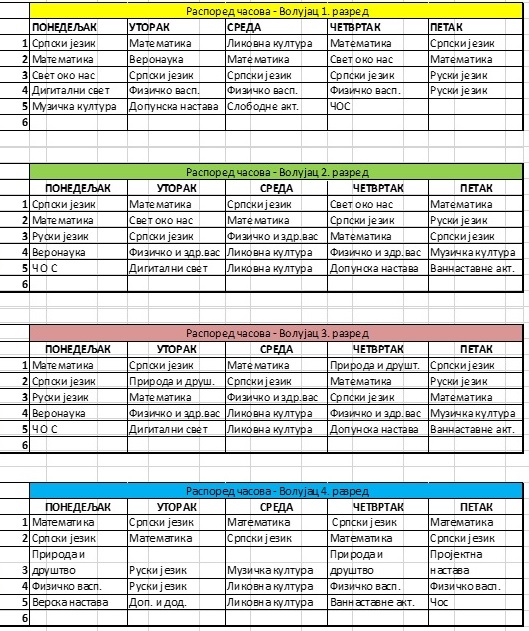 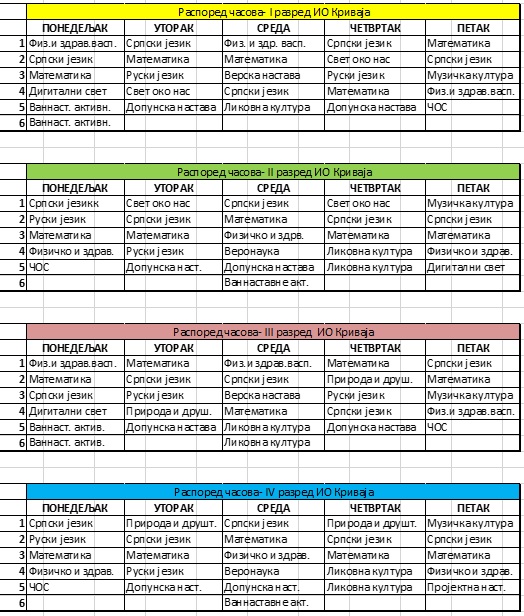 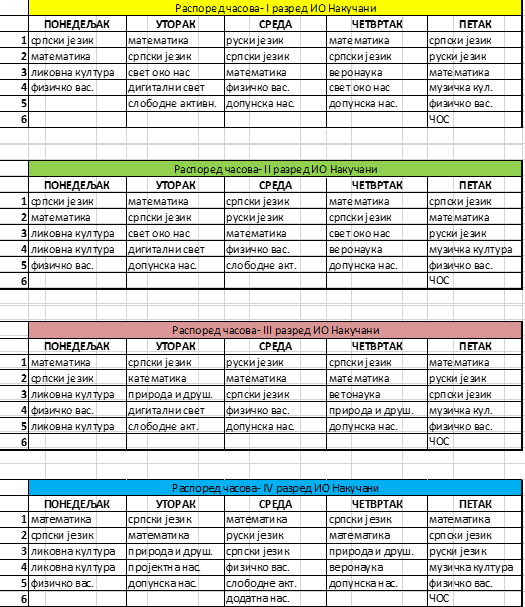 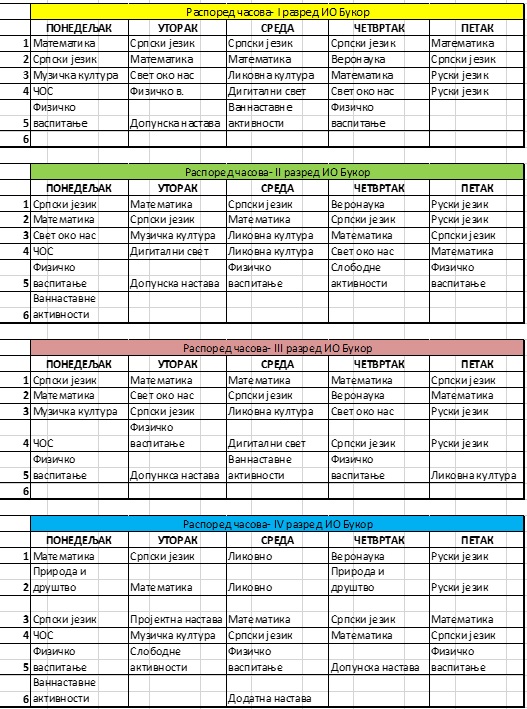 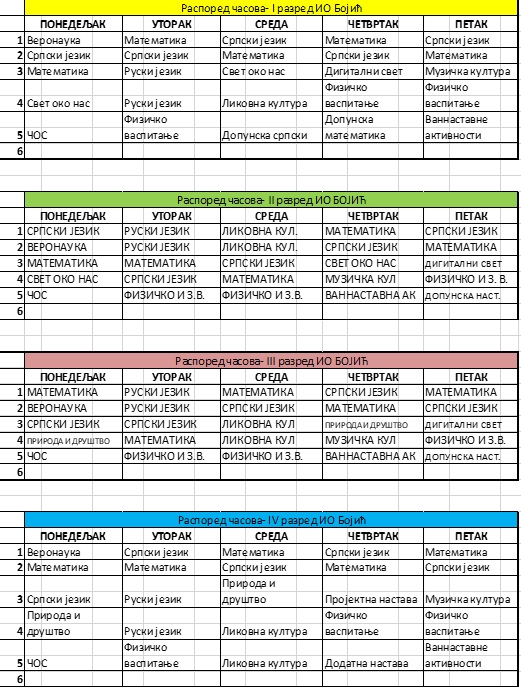 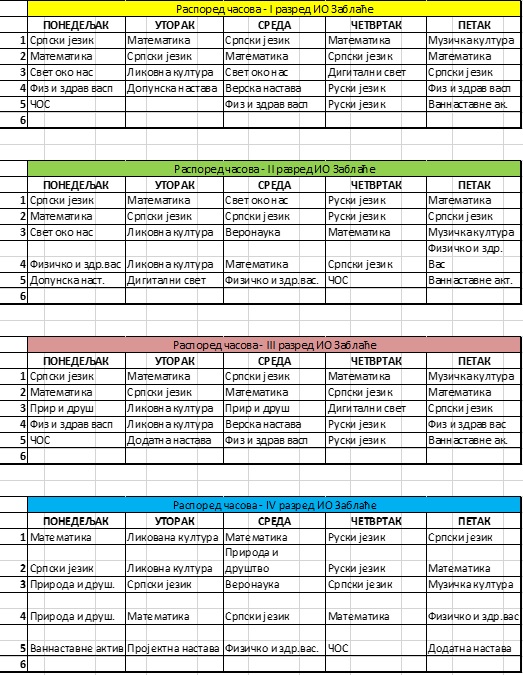 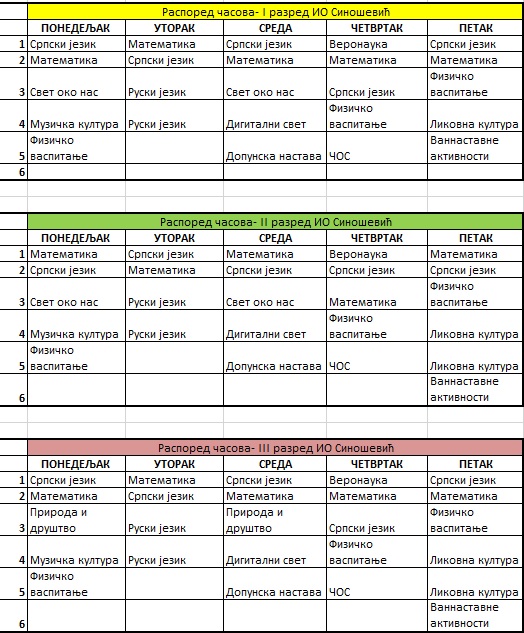 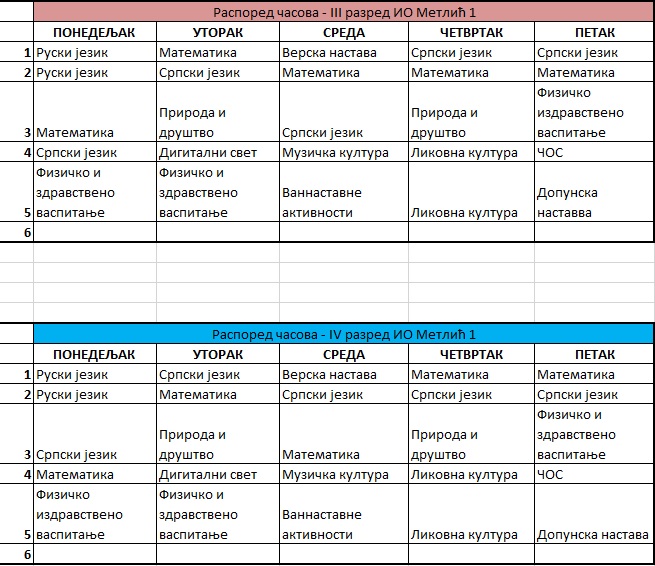 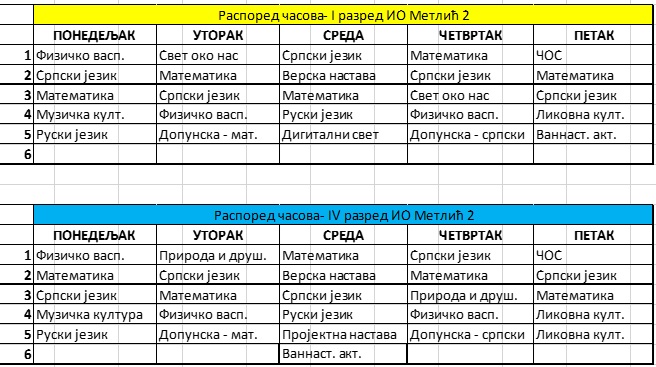 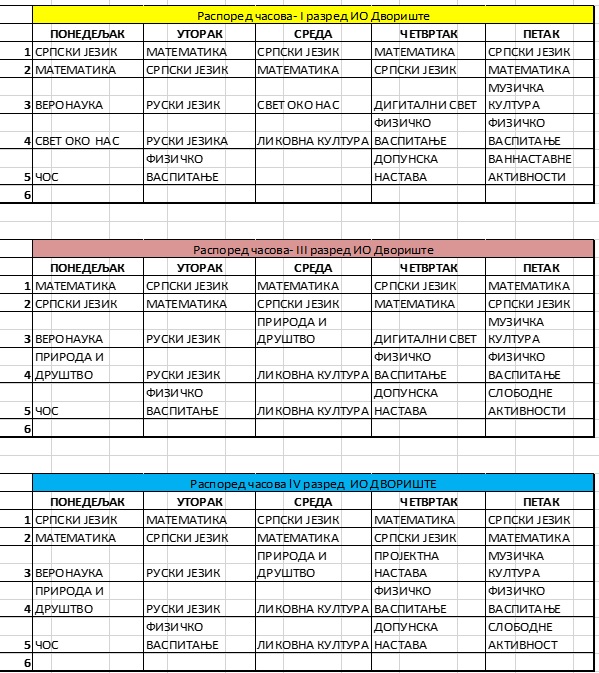 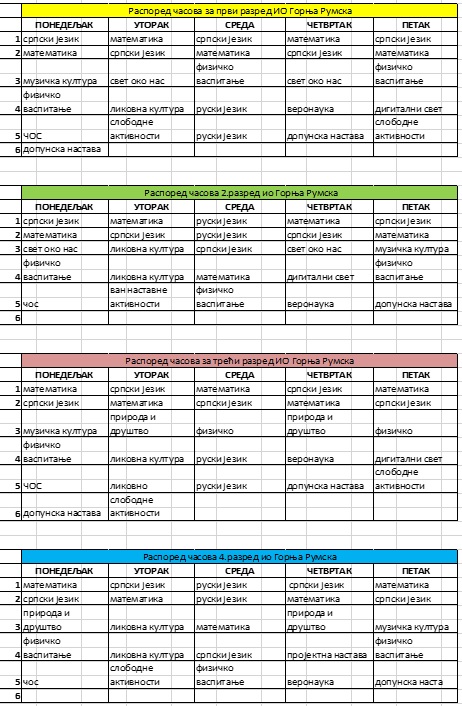 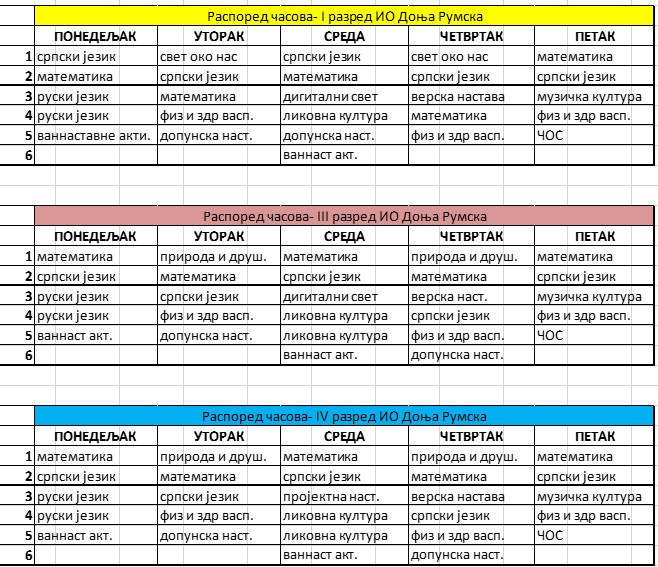 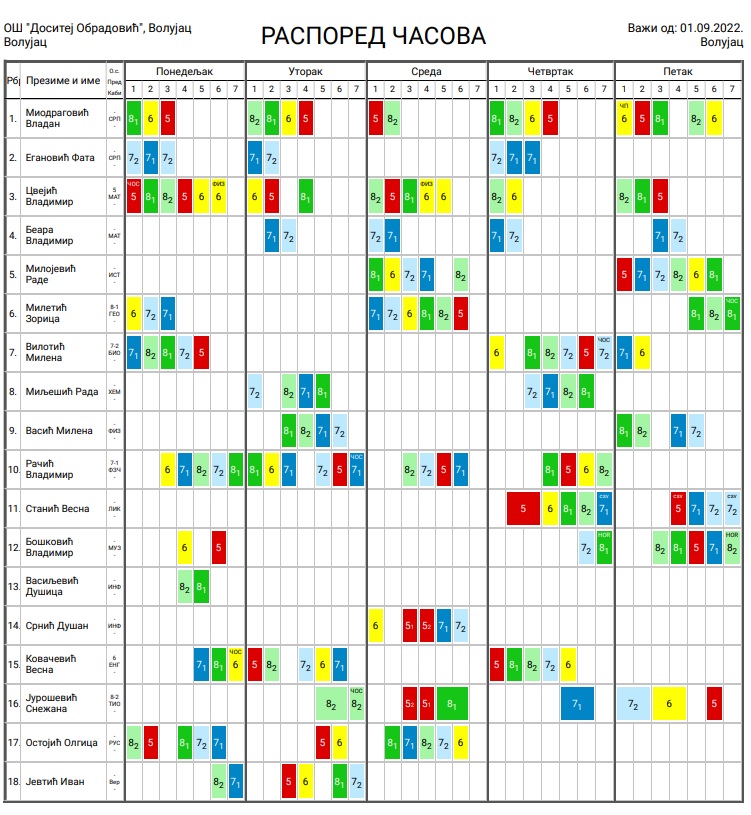 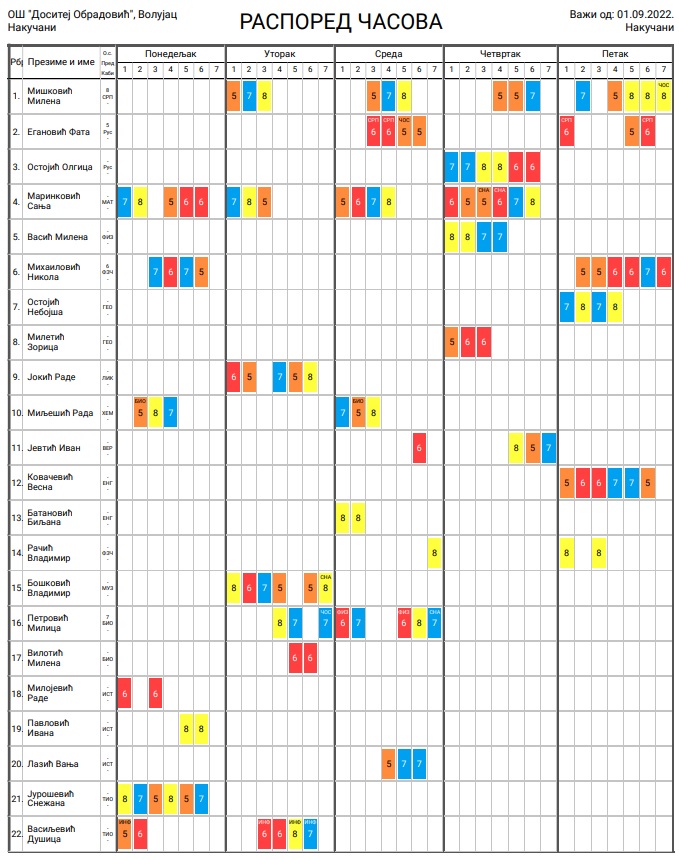 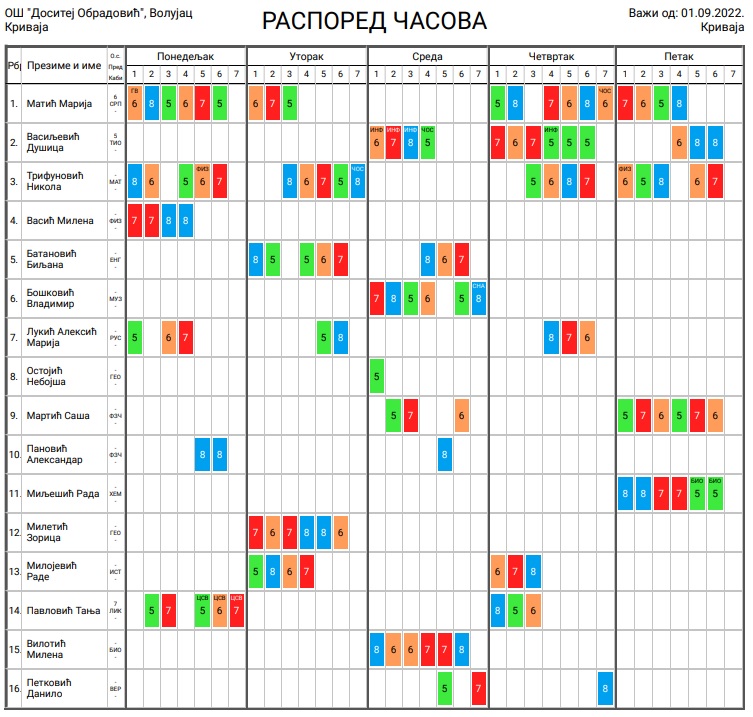 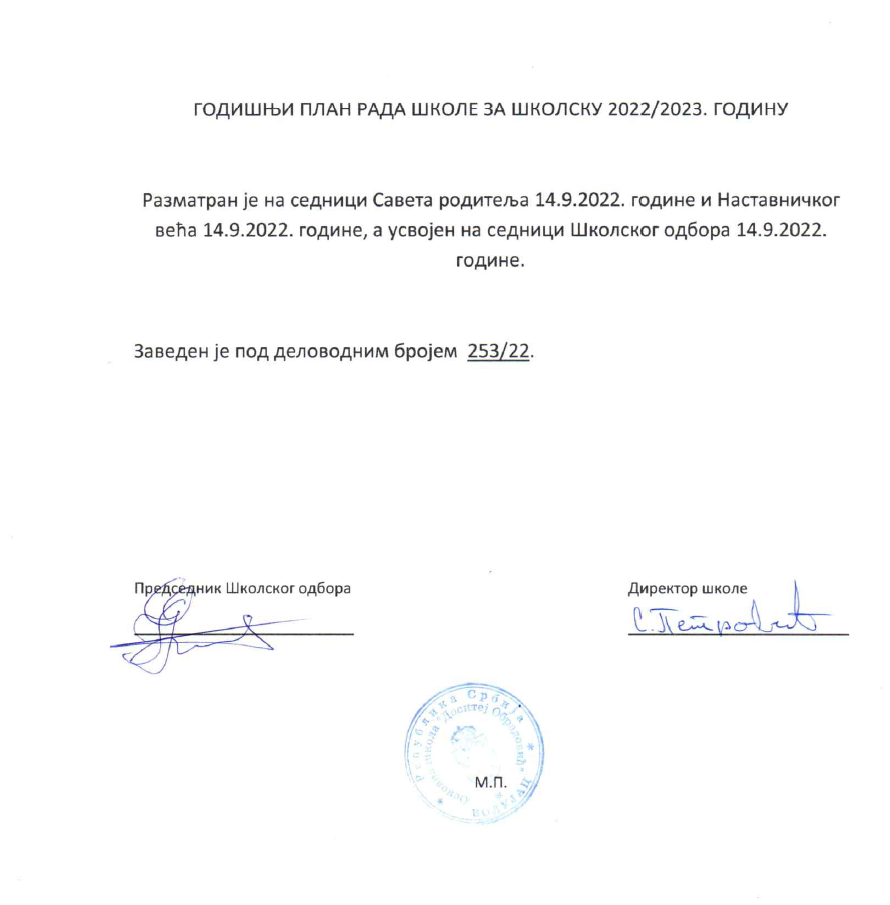 Област променеНачин реализацијеВреме реализацијеНосиоци активностиПрограмирање, планирање и извештавање-Све глобалне и оперативне планове изменити у складу са Програмом наставе и учења - Унапредити тимску израду важних школских докумената као и тимско тематско планирање наставе- Тимско планирање наставе на нивоу стручних већаТОКОМ ШКОЛСЕ 2022/2023. ГОДИНЕДиректорСтручни сараднициНаставнициУчитељиНастава и учење- Оснаживање наставника за примену савремених метода рада- Развијање ученичких компетенција за различите облике учења-Демонстрација угледних и огледних часова применом активних метода у оквиру спровођења различитих видова индивидуализације и диференцијације наставеТОКОМ ШКОЛСЕ 2022/2023. ГОДИНЕНаставнициСтручни сараднициОбразовна постигнућа ученика- Просечни резулати ученика на завршном испиту су бољи него претходне године- Унапређивање рада са ученицима којима је потребна додатна помоћ у савладавању наставног програма кроз детаљну израду индивидуалних планова и њихово спровођење-Појачано укључивање родитеља у процес припреме за Завршни испитТОКОМ ШКОЛСЕ 2022/2023. ГОДИНЕПредметни наставнициПодршка ученицима-Ученици из осетљивих група редовно похађају наставу и постижу успех у складу са својим способностима- Унапређен  систем пружања подршке ученицима кроз пројекат „обогаћен једносменски рад“-Унапређење плана и рада Ученичког парламентаТОКОМ ШКОЛСЕ 2022/2023. ГОДИНЕОдељенске стрешинеНаставнициСтручни сараднициРодитељиЕтос-Оспособити све учеснике у школском животу да препознају насиље и адекватно реагују на њега- Постизање степена нулте толеранције на било какав облик насиља- Интерно стручно усавршавање и хоризонтална размена искустава су устаљена пракса у школи, примери добре праксе се промовишуТОКОМ ШКОЛСЕ 2022/2023. ГОДИНЕТим за заштиту ученика од насиља, злостављања и занемаривањаСтручна већаНаставнициОрганизација рада школе, управљање људским и материјалним ресурсима-Стручна тела и тимови су формирани у складу са компетенцијама запослених- Педагошко-инструктивни рад се обавља интензивније него претходне године- Наставници редовно и функционално користе материјално техничке услове које имају у школи али и ван школеТОКОМ ШКОЛСЕ 2022/2023. ГОДИНЕНаставнициСтручни сараднициДиректор, помоћник директораАктивностиНачин реализацијеВреме реализацијеНосиоци активностиОснаживање наставника за примену савремених метода рада, унапређивање информатичких вештина - Састанак стручних већа (анализа рада у претходној години, примери добре праксе, презентација различитих начина рада, избор семинара...)- Педагошко – инструктивни рад, саветодавни рад- Присуство на адекватним семинарима- Примена методе активне наставе, групног рада, рада на пројектима- Организација предавања и презентација за непосрадан рад са ученицма и наставу на даљину- Снимање часова за РТСТОКОМ ШКОЛСКЕ  2021/2022. ГОДИНЕСтручна већаСтручни сараднициПредметни наставнициРазвијање ученичких компетенција за различите облике учења- Активно укључивање ученика у процес планирања наставе и ваннаставних активности-Навикавање ученика на сарадњу путем различитих наставних облика- Презентације, радионице, „обогаћени једносменски рад“, панои, ЧОС на тему учења учењаТОКОМ ШКОЛСКЕ  2021/2022. ГОДИНЕ-Демонстрација угледних и огледних часова применом активних метода у оквиру спровођења различитих видова индивидуализације и диференцијације наставе-Обука наставника-Прибављање потребне литературе и материјала за реализацију угледних и огледних часова-Дефинисати план одржавања угледних и огледних часова-Демонстрација угледних и огледних часова, састављање базе података и анализа на нивоу стручних већаТОКОМ ШКОЛСКЕ  2021/2022. ГОДИНЕПедагогНаставницичасВолујацод    до                         одморВолујацод    до                         одморКривајаод     до                              одморКривајаод     до                              одморНакучани од     до                       одморНакучани од     до                       одмор1.7.55 - 8.405'7.40 – 8.255'7.40 – 8.255'2.8.45 – 9.305'8.30 – 9.1515'8.30 – 9.1510'3.9.35 – 10.2015'9.30 – 10.155'9.25 – 10.105'4.10.35 – 11.205'10.20 – 11.055'10.15 – 11.005'5.11.25 – 12.105'11.10 – 11.555'11.05 – 11.505'6.12.15 – 13.005'12.00 – 12.455'11.55 – 12.405'7.13.05 – 13.5012.50 – 13.35'12.45 -13.30часМетлић 1,  Метлић 2, Бојић   од       до                         одморМетлић 1,  Метлић 2, Бојић   од       до                         одморГорња Румска, Синошевић  од        до                              одморГорња Румска, Синошевић  од        до                              одморБукор  од        до                       одморБукор  од        до                       одмор1.7.30 – 8.155'8.00 – 8.455'7.30 – 8.155'2.8.20 – 9.0515'8.50 – 9.3520'8.20 – 9.0515'3.9.15 – 10.005'09.55  – 10.405'9.20 – 10.055'4.10.05 – 10.505'10.45 – 11.305'10.10 – 10.555'5.10.55 – 11.405'11.35 – 12.205'11.00 – 11.455'часДоња Румска, Заблаће   од      до                         одморДоња Румска, Заблаће   од      до                         одморДвориштеод        до                         одморДвориштеод        до                         одмор1.7.50 – 8.355'7.30 – 8.15 5'2.8.40 – 9.2515'8.20 – 9.05 15'3.9.40 – 10.255'9.20 – 10.055'4.10.30 – 11.155'10.10 – 10.555'5.11.20 – 12.055'11.00 – 11.455'Облик васпитно -образовног радаПрвиразредПрвиразредДругиразредДругиразредТрећиразредТрећиразредЧетврти разредЧетврти разредОблик васпитно -образовног радаНед.Год.Нед.Год.Нед.Год.Нед.Год.Редовна настава20720217562175621756Допунска настава136136136136Додатна настава//////136Дигитални свет136136136//Пројектна настава//////136Остали облици васпитно -образовног радаПрвиразредПрвиразредДругиразредДругиразредТрећиразредТрећиразредЧетврти разредЧетврти разредОстали облици васпитно -образовног радаНед.Год.Нед.Год.Нед.Год.Нед.Год.Час одељенског старешине136136136136Ваннаставне активности1-236-721-236-721-236-721-236-72Настава у природи7 – 10 дана годишње7 – 10 дана годишње7 – 10 дана годишње7 – 10 дана годишње7 – 10 дана годишње7 – 10 дана годишње7 – 10 дана годишње7 – 10 дана годишњеЕкскурзија1 дан годишње1 дан годишње1 дан годишње1 дан годишње1 дан годишње1 дан годишње1 дан годишње1 дан годишњеА – обавезни наставни предметиПрвиразредПрвиразредДруги разредДруги разредТрећи разредТрећи разредЧетвртиразредЧетвртиразредА – обавезни наставни предметиНед.Год.Нед.Год.Нед.годНед.Год.1.Српски језик51805180518051802Руски језик2722722722723.Математика51805180518051804.Свет око нас2722725.Природа и друштво2722726.Ликовна култура1 362722722727.Музичка култура1 361 361 361 368.Физичко и здравствено васпитање3108310831083108Укупно АУкупно А19684207202072020720Б – обавезни изборни наставни предметиПрвиразредПрвиразредДруги разредДруги разредТрећи разредТрећи разредЧетвртиразредЧетвртиразредБ – обавезни изборни наставни предметиНед.Год.Нед.Год.Нед.годНед.Год.1.Верска настава / Грађанско васпитање136136136136Укупно БУкупно Б136136136136Облик васпитно -образовног радаПетиразредПетиразредШестиразредШестиразредСедмиразредСедмиразредОсми разредОсми разредОблик васпитно -образовног радаНед.Год.Нед.Год.Нед.Год.Нед.Год.Редовна настава271026281062311116311054Слободне наставне активности136136136134Допунска настава136136136134Додатна настава136136136134Остали облици васпитно -образовног радаПетиразредПетиразредШестиразредШестиразредСедмиразредСедмиразредОсми разредОсми разредОстали облици васпитно -образовног радаНед.Год.Нед.Год.Нед.Год.Нед.Год.Час одељенског старешине136136136134Ваннаставне активности - Друштвене, техничке, хуманитарне, спортске и културне активности136136136134ЕкскурзијаДо 2 дана годишњеДо 2 дана годишњеДо 2 дана годишњеДо 2 дана годишњеДо 2 дана годишњеДо 2 дана годишњеДо 3 дана годишњеДо 3 дана годишњеА – обавезни наставни предметиПетиразредПетиразредШести разредШести разредСедми разредСедми разредОсмиразредОсмиразредА – обавезни наставни предметиНед.Год.Нед.Год.Нед.годНед.Год.1.Српски језик и књижевност51804144414441362Руски језик2722722722683.Ликовна култура2721361361344.Музичка култура2721361361345.Историја1362722722686.Географија1362722722687.Физика--2722722688.Математика41444144414441369.Биологија27227227226810.Хемија----27226811.Техника и технологија27227227226812.Информатика и рачунарство13613613613413.Физичко и здравствено васпитање272+54272+5431083102Укупно АУкупно А249182595428100828952Б – обавезни изборни наставни предмети ПетиразредПетиразредШести разредШести разредСедми разредСедми разредОсмиразредОсмиразредБ – обавезни изборни наставни предмети Нед.Год.Нед.Год.Нед.годНед.Год.1.Верска настава / Грађанско васпитање1361361361342.Енглески језик272272272268Укупно БУкупно Б3108310831083102ШколаРазредОбавезни изборни АВОЛУЈАЦIПравославни катихизис – Верска наставаВОЛУЈАЦIIПравославни катихизис – Верска наставаВОЛУЈАЦIIIПравославни катихизис – Верска наставаВОЛУЈАЦIVПравославни катихизис – Верска наставаКРИВАЈАIПравославни катихизис – Верска наставаКРИВАЈАIIПравославни катихизис – Верска наставаКРИВАЈАIIIПравославни катихизис – Верска наставаКРИВАЈАIVПравославни катихизис – Верска наставаНАКУЧАНИIПравославни катихизис – Верска наставаНАКУЧАНИIIПравославни катихизис – Верска наставаНАКУЧАНИIIIПравославни катихизис – Верска наставаНАКУЧАНИIVПравославни катихизис – Верска наставаБУКОРIПравославни катихизис – Верска наставаБУКОРIIПравославни катихизис – Верска наставаБУКОРIIIПравославни катихизис – Верска наставаIVСИНОШЕВИЋIПравославни катихизис – Верска наставаСИНОШЕВИЋIIПравославни катихизис – Верска наставаСИНОШЕВИЋIIIПравославни катихизис – Верска наставаБОЈИЋIПравославни катихизис – Верска наставаБОЈИЋIIПравославни катихизис – Верска наставаБОЈИЋIIIПравославни катихизис – Верска наставаБОЈИЋIVПравославни катихизис – Верска наставаДВОРИШТЕIПравославни катихизис – Верска наставаДВОРИШТЕIIIПравославни катихизис – Верска наставаДВОРИШТЕIVПравославни катихизис – Верска наставаД.РУМСКАIПравославни катихизис – Верска наставаД.РУМСКАIIIПравославни катихизис – Верска наставаД.РУМСКАIVПравославни катихизис – Верска наставаГ.РУМСКАIПравославни катихизис – Верска наставаГ.РУМСКАIIПравославни катихизис – Верска наставаГ.РУМСКАIIIПравославни катихизис – Верска наставаГ.РУМСКАIVПравославни катихизис – Верска наставаМЕТЛИЋ 1Православни катихизис – Верска наставаМЕТЛИЋ 1IIIПравославни катихизис – Верска наставаМЕТЛИЋ 1IVПравославни катихизис – Верска наставаМЕТЛИЋ 2IПравославни катихизис – Верска наставаМЕТЛИЋ 2IVПравославни катихизис – Верска наставаЗАБЛАЋЕIПравославни катихизис – Верска наставаЗАБЛАЋЕIIПравославни катихизис – Верска наставаЗАБЛАЋЕIIIПравославни катихизис – Верска наставаЗАБЛАЋЕIVПравославни катихизис – Верска наставаРазредШколаОдељењеОбавезниизборни предметиСлободне наставне активностиV разредВОЛУЈАЦV1ВеронаукаЕнглески језикЦртање, вајање и сликањеV разредКРИВАЈАVКВеронаукаЕнглески језикЦртање, вајање и сликањеV разредНАКУЧАНИVНВеронаукаЕнглески језикЧувари природеVI разредВОЛУЈАЦVI1ВеронаукаЕнглески језикЦртање, сликање и вајањеVI разредКРИВАЈАVIКГрађанско васпитањеЕнглески језикЦртање, вајање и сликањеVI разредНАКУЧАНИVIНВеронаукаЕнглески језикЧувари природеVII разредВОЛУЈАЦVII1ВеронаукаЕнглески језикУметностVII разредВОЛУЈАЦVII2ВеронаукаЕнглески језикУметностVII разредКРИВАЈАVIIКВеронаукаЕнглески језикУметностVII разредНАКУЧАНИVIIНВеронаукаЕнглески језикМоја животна срединаVIII разредВОЛУЈАЦVIII1ВеронаукаЕнглески језикУметностVIII разредВОЛУЈАЦVIII2ВеронаукаЕнглески језикУметностVIII разредКРИВАЈАVIIIКВеронаукаЕнглески језикУметностVIII разредНАКУЧАНИVIIIНВеронаукаЕнглески језикУметностАктивности у односу на   САДРЖАЈ АКТИВНОСТИУченика - појединца- Пријем и помоћ у адаптацији на школску средину- Прикупљање релевантних података о ученику (од родитеља, учитеља, педагога, психолога, лекара, наставника)- Систематско бележење података о развоју и школском напредовању ученика - Посматрање понашања ученика у школи и ваншколским ситуацијама- Саветодавни рад у решавању школских проблема- Примена мотивационих васпитних средстава у подстицању позитивног и осећању негативног понашања- Решавање конкретних проблема ученика из одељења (исхрана, превоз, смештај у продужени боравак, путовање, професионална оријентација)- Брига о здравственом стању и физичком развоју ученика- Интензивна сарадња са стручном службом ради подстицаја активности са даровитим ученицима и брига о ученицима који заостају у развоју и ученицима са проблемима у понашању - иницирање конкретног рада са ученицимаОдељенску заједницуОрганизовање учења, игре и радаРеализовање одређених програма рада са одељенском заједницомАктивност на стварању здравог језгра одељењаПодстицање одељенске заједнице у креирању програма одељенске заједницеУкључивање одељења у шире активности школеОрганизовање екскурзија, излетаУкључивање стручних лица из локалне средине у сарадњи са одељенском заједницом (уметници, новинари, јавне личности), јер школа треба да буде ,,отворен систем“ Укључивање ученика у културно-уметничка друштва,  дечје и омладинске организације,  библиотеке и др.РодитељеУпознавање родитеља, породичног амбијента и прикупљање података неопходних за сарадњуИнформисање родитеља о њиховим правима и обавезама у односу на школовање и школу њиховог дететаОрганизовање родитељског састанка (одељенских и групних) – тематских, редовних и ванреднихПодстицање родитеља на индивидуалне контакте са одељенским старешином и наставницимаУпућивање родитеља у педагошко-психолошко образовање Информисање родитеља о важним активностима школеОрганизовање заједничких разговора са родитељима и наставницимаСтручне органе- Учешће у изради годишњег плана рада школе и управног одбора- Израда плана рада одељенског старешине- Остварење увида у редовност наставе- Сарадња са наставницима у вези са избором ученика за такмичење- Размена мишљења и усаглашавање ставова са наставницима у доношењу одлука о изрицању васпитно-дисциплинских мера- Учешће у идентификацији ученика за додатни рад и допунску наставу- Планирање, вођење и извештавање о раду одељенског већа- Стручно усавршавање у оквиру одељенског и наставничког већа које ће се односити на улогу и рад ОСПедагошку документацијуСарадња са директором школе и стручним сарадницима на плану уједначавања вођења педагошке документацијеАжурно и прецизно вођење матичне и разредне књигеСавесно, прецизно и садржајно вођење записника са састанака одељенских већа, наставничког већа, родитељских састанака и стручних већаАктивностиВреме реализацијеНосиоци активностиИспитивање интересовања ученика за ваннаставе активностиИспитивање интересовања ученика за обавезне наставне активностиНаправити план ваннаставних активности поводом значајних датума Укучити ученике у планирање, организовање и реализацију активностиНаправити план презентације понуђених активности у Матичној школиСептембар 2022.ОС ПедагогЗадужени наставнициОрганизовано користити мултимедијалну учионицуОрганизовати међусобне посете из издвојених одељењаОрганизовати посете другим школама и културним институцијамаПромовисати ваннаставне активности у медијима, интернетуМесечно планирати рад школеТоком годинеОС ПедагогЗадужени наставнициПрезентовање рада ученикаИспитивати степен задовољства ученика организованим активностимаАнализирати рад ваннаставниха активности, писати извештајеМај, јун 2023.ПедагогЗадужени наставнициСлободне активностиЗадужени наставникЦиљна групаХорВладимир БошковићV - VIIIБиблиотечка секцијаМилена Васић,Вања ЛазићV - VIIIНовинарска секцијаФата ЕгановићV - VIIIРецитаторскаМилена Мишковић, Владан МиодраговићV - VIIIЛиковњачкаВесна Станић, Тања ПавловићV - VIIIИсторичарскаРаде МилојевићV - VIIIГеографскаЗорица МилетићV - VIIIБиолошкаМилена Вилотић V - VIIIЕнглески језикВесна КовачевићV - VIIIРуски језикОлга ОстојићV - VIIIСаобраћајна секцијаСнежана ЈездимировићV - VIIIИнформатичка секцијаДушица ВасиљевићV - VIIIВолонтерска секцијаМаја Матић, Биљана МарићV – VIII Криваја„Спорт у школе  – расти здраво“Спортски савез ШапцаI, II, III разред – Волујац,  Накучани, КривајаАктивностиВреме реализацијеНосиоци активностиДобродошлица првацимаДобродошлица петацима у Матичну школу1.9.2022.УчитељиОС, педагог, директорШампитијада 7.9.2022.Учитељи другог разредаДечија недеља3 – 7. 10. 2022.Стручна већаТематски дан – Истакнута личност17.11.2022.Сви запослени у наставиНовогодишњи маскенбал30.12.2022.УчитељиСветосавска приредбаСветосавски квиз знања27.1.2023.Тим за културно-јавну делатностНаставници српског, вероучитељиФестивал поезијеМарт 2023.Наставници српског БиблиотекарТематски дан – Дан уметности28.4.2023.Сви запослени у наставиПосете:- Културном центру- Градској библиотеци- Музеју- Позоришту- Руској школи/домуТоком годинеЗадужени наставнициОбележавање важних датумаТоком годинеПрема плану реализације васпитних програмаЗадужени наставнициАктивностиВреме реализацијеНосиоци активностиСпортски дани(Светски дан пешачења – крос, брзо ходање – ИО Накучани и Криваја)Један дан током Дечије недељеМартНаставници физичког и здрвственог васпитањаСпортска недељаПрва недеља октобра, Мај 2023.Наставници физичког и здрвственог васпитањаТакмичење између одељења у Матичној школиТоком годинеНаставници физичког и здрвственог васпитањаСпортска такмичења између наставника и ученика8.11.2022.Поводом Дана просветних радникаНаставници физичког и здрвственог васпитањаСпортски сусрета за ученике млађих разреда2 – 4 пута у току годинеНаставници физичког и здрвственог васпитањаСпортски дан(такмичење са ученицима из других школаЈесен/ пролећеНаставници физичког и здрвственог васпитањаАктивности у природи - кросевиЈесен/ пролећеНаставници физичког и здрвственог васпитањаСветски дан кретања10.5.2023.Наставници физичког и здрвственог васпитањаАктивности из пројекта „Обогаћен једносменски рад“Током године, према плану ОЈРНаставници физичког и здрвственог васпитањаРазредРелацијеСадржајВреме реализацијеI – IVЗавичајна - Тршић, Троноша, Текериш Посета Вуковој кући, манастиру ТроношаМај 2023.(једнодневна)V - VIКрагујевацПосета  Такову , музеју посвећеном Другом српском устанку; спомен парк и музеј „Крагујевачки октобар“ Шумарице; обилазак градаМај 2023.(једнодневна)VII - VIIIВрњачка бањаСвилајнац; Манастир Манасија; Музеј минијатура; Манастир Раваница; Крушевац; Манастир ЖичаОктобар 2022.(дводневна)АктивностМогуће релацијеВреме реализацијеНосиоци активностиНастава у природи- Сокобања-Врњачка бањаПролећеРуководствоУчитељиВаннаставне активностиАрхеолошки парк – Limespark – Viminaciumadventure;Образовно-културни центар „Вук Караџић“ ТршићТоком годинеУчитељиНаставнициРуководствоИзлети за ученике од I до IV разр.Међусобна посета издвојених одељењаЈесен / пролећеУчитељиИзлети за ученике од I до IV разр.Букор, ЦрниљевоПролеће (април, мај)УчитељиИзлети за ученике од I до IV разр.Шабац, Стари град, Пољопривредна школаПролећеУчитељиИзлети за ученике од петог до осмог разредаТекериш, Цер,  Црква на ЦеруПролећеРуководиоци биолошке, историчарске и географске секције, вероучитељиИзлети за ученике од петог до осмог разредаЗасавицаПролећеРуководиоци биолошке, историчарске и географске секције, вероучитељиИзлети за ученике од петог до осмог разредаМузеј и архив у ШапцуДруго полугодиштеРуководиоци историчарске и ликовњачке секцијеИзлети за ученике од петог до осмог разредаОбилазак манастираПролећеВероучитељи, Руководство школеИзлети за ученике од петог до осмог разредаШабачка библиотекаПозориштеКултурни центар, галеријаТоком годинеНаставници српског језикаСтручни сараднициИзлети за ученике од петог до осмог разредаПланетаријум Ботаничка башта „Јевремовац“Музеј Николе ТеслеДруго полугодиштеРуководиоци географске секцијеИзлети за ученике од петог до осмог разредаПарк науке (Летњиковац)Јесен / ПролећеНаставници физике, хемије и ТИТИзлети за ученике од петог до осмог разредаШабачки хиподромГрадски стадионТоком годинеТим за спортско рекреативну делатностАктивностиНачин реализацијеВреме реализацијеНосиоци активностиПросечни резулати ученика на завршном испиту су бољи него претходне годинеПросечна оцена из предмета уједначена је са постигнутим резултатима на Завршном испитуРезултати Завршног испита су бољи него резултати пробног завршног испита- Анализа успеха ученика на класификационим периодима- Анализа резултата пробног ЗИ и Завршног испита- Праћење резултата на састанцима стручних већа, педагошког колегијума, наставничког и одељењског већа- Израда планова за унапређивање образовних постигнућа- Реализација припремне наставе- Праћење реализације припремне наставе – педагошко инструктивни радТОКОМ ШКОЛСЕ 2022/2023. ГОДИНЕСтручни сараднициПредметни наставнициДиректорПомоћник директораУнапређивање рада са ученицима којима је потребна додатна помоћ у савладавању наставног програма кроз детаљну израду индивидуалних планова и њихово спровођење- Идентификација ученика којима је потребна додатна подршка- Утврђивање врсте подршке која је неопходна- Појачан индивидуализован рад у редовној настави- Укључивање ученика у допунску наставу – индивидуални приступ- Праћење ефеката индивидуализованог рада- Утврђивање потреба за ИОП-ом- Израда педагошког профила- Доношење ИОПа- Праћење и евалуацијаТОКОМ ШКОЛСЕ 2022/2023. ГОДИНЕПредметни наставнициУчитељиСтручни сараднициДиректорПомоћник директораАктивностиВреме реализацијеНосиоци активностиДокументацијаПомоћ наставницима око вођења педагошке документацијеСептембар 2022.ПедагозиПрезентација;Записник са седница Одељенског већаИницијално тестирањеСептембар 2022.Учитељи и предметни наставнициПедагошка документација код наставникаИдентификовање даровитих ученика и ученика са посебним потребамаОктобар 2022.Учитељи, предметни наставници, педагогЗаписник са састанка стручних актива;Педагошки профил ученикаПраћење прилагођености ученика првог разредаНовембар 2022.Актив учитеља првог разреда, педагогЗаписник са састанкаАнализа резултата иницијалног  тестирања ученика осмог разредаНовембар 2022.Предметни наставници, педагогАнализа резултата, тестовиАнализа остварених резултата на крају класификационих периода;Представљање анализе резултатаНовембар 2022, јануар 2023, март 2023, јун 2023.Чланови Одељењских већа, педагогАнализа успеха;Записник са седнице Одељенског већа, Наставничког већа, Педагошког колегијума...Истраживање – адаптација ученика петог разредаУпоређивање успеха у четвртом разреду са успехом у петом разредуДецембар 2022.Јануар 2023.ПедагогПрезентација добијених резултатаПраћење напредовања  ученика који раде по ИОП-у у складу са постављеним циљевимаИзвештај о раду са ученицима са посебним потребамаТоком годинеДецембар 2022.Јун 2023.Тим за инклузивно образовањеАнализа резултата; Записник са састанка;Записник са седнице Одељенског већаАнализа резултата рада на допунској наставиДецембар 2022.Април 2023.Учитељи, предметни наставнициПедагошка документацијаЗаписник са састанка стручних активаАнализа и представљање резултата ученика са такмичењаМарт 2023.Педагог, предметни наставнициЗаписник са седнице Критеријумски тестови знањаНа крају школске годинеПредеметни наставнициПедагошка документацијаОцењивње у складу са ЗакономТоком годинеУчитељи, наставнициДневник ОВР;педагошка документацијаИзвештавање родитеља о напредовању ученикаТоком годинеУчитељи, предметни наставнициКопије извештаја/ педагошка документацијаЗаписник са род. састанкaПраћење постигнућа ученика са којима се води појачан педагошки рад, ученика из дефицијентних породица, ученика који иду на допунску/додатну наставуСаветодавни рад са ученицимаТоком годинеПедагогДневник радаПосете часовима разредне и предметне наставе; прегледање Дневника васпитно-образовног рада, педагошке документације наставника, портфолиа ученика и наставникаТоком годинеДиректор, помоћник директора, педагогИзвештаји са посећених часова;Дневник рада;АктивностиВреме реализацијеНосиоци активностиНачин реализацијеДокази о реализацијиАнализа резултата завршног испитаАвгуст 2022.Педагог школеАнализа и представљање резултата на Наставничком већуУрађена анализа, записник са Наставничког већаРад на нивоу стручних већа за српски језик и математику са циљем отклањања недостатака у досадашњем радуСептембар 2022.Чланови стручног већаСастанак стручних већа; Размена искустава, позитивних искустава и недостатакаЗаписник стручног већаИзрада плана школске комуникације поводом припреме ученика за полагање завршног испитаАвгуст 2022.ПедагогАнализа постојећег стања и разматрање реалних могућностиПлан школске комуникације поводом припреме ученика за полагање завршног испитаИзрада плана припремне наставеАвгуст 2022.Стручно већеРад на нивоу стручног већаПлан припремне наставеРеализација припремне наставеОд септембра до јунаНаставнициЧасови припремне наставеДневник ОВРДневник осталих облика ОВРПедагошка документацијаПраћење реализације припремне наставеТоком школске годинеДиректор школе, помоћник директора, педагогПосета часовима припремне наставеИзвештаји са посећених часоваАнализа резултата пробних тестоваПериодичноПедагог, наставнициПробни тестовиИзвештајиРад са ученицима на сузбијању страха од завршног испита / мотивисање ученика / професионална оријентацијаТоком године/интензивно април, мај 2023.Педагог, одељенске старешине, наставнициГрупни и индивидуални рад са ученицима, радионице, програм ПОИзвештаји, дневник рада стручног сарадника, панои...АктивностиВреме реализацијеНосиоци активностиЦиљна групаКомуникациони каналиПредстављање резултата завршног испита Август 2022.Педагог школеНаставници српског језика и математике; остали наставнициНаставничко већеИнформисање ученика осмог разреда о  динамици активности поводом Завршног испитаУпознавање ученика са планом припремне наставе и планом пројекта ОЈРСептембар 2022.Одељенске старешинеУченици осмог разредаЧОЗВибер групеДетаљније упознавање родитеља са припремом и реализацијом Завршног испитаИнформисање родитеља о организовању симулације Заврног испита – октобарСептембар 2022.Одељенске старешинеРодитељи ученика осмог разредаРодитељски састанакИнформисање ученика  о Пробном завршном испитуАприл 2023.Предметни наставнициУченици осмог разредаЧасови редовне и припремне наставеАнализа и представљање резултата пробног ЗИ  Април 2023.Предметни наставници, педагогУченици осмог разреда;Родитељи; НаставнициУченички парламент, Савет родитеља,Састанци стручних активаПраћење сајта Министарства просвете поводом Завршног испита -преношење информација на школски сајтТоком годинеЗадужени наставнициСве интересне групеСајт МинистарстваШколски сајтИзрада паноа;Уређење кутка за родитељеТоком године; Април, мај 2023.Тим за ПОУченициРодитељиОгласне таблеКоначне информације о организацији завршног испита – календар уписних активностиЈун 2023.Директор школе, педагогУченици, родитељи, наставнициНаставничко веће, Савет родитеља, Општи родитељски састанак, УП;Огласне таблеАктивностиНачин реализацијеВреме реализацијеНосиоци активностиУченици из осетљивих група редовно похађају наставу и постижу успех у складу са својим способностима- Организовање активности за подршку ученицима из осетљивих група (индивидуализовани приступ, ИОП, индивидуални саветодавни разговори, реализовање плана подршке ученицима из годишњег плана рада)- Реализација ЧОС-а, излета и различитих радионица са циљем укључивања ученика из осетљивих група- Предузимање систематичних мера за редовно похађање наставе ученика из осетљивих група (прављење плана и његова реализација; укључивање у заједничке активности, обезбеђивање бесплатне ужине, индивидуални рад...)ТОКОМ ШКОЛСКЕ 2022/23.  ГОДИНЕРиководствоОдељењске старешинеСтручна службаТимовиУнапређен  систем пружања подршке ученицима кроз пројекат „обогаћен једносменски рад“  - Реализација активности предвиђених планом „обогаћеног једносменског рада“ са циљем пружања подршке ученицима у подстицању личног, професионалног и социјалног развојаТОКОМ ШКОЛСКЕ 2022/23.  ГОДИНЕЗадужени наставнициВид подршкеНачин реализацијеВреме реализацијеНосиоци активности/ сараднициРад са ученицима са посебним потребама* Рано откривање ученика којима ће бити потребна додатна помоћ у савладавању наставног програма* Појачан индивидуализован рад у редовној настави* Укључивање ученика у допунску наставу – индивидуални приступ* Праћење ефеката индивидуализованог рада* Утврђивање потреба за ИОПом* Израда педагошког профила* Добијање сагласности од родитеља* Подношење захтева интерресорној комисији* Доношење ИОПа* Праћење и евалуација ИОПа* Сарадња са институцијама за пружање подршке ученицима који раде по ИОПу* Оснаживање наставника за рад у инклузивном одељењуЈун 2022.Септембар, октобар 2022.Током годинеНовембар 2022.ПериодичноТоком годинеПедагогНаставнициТим за инклузивно образовањеНаставници / педагогПедагогРад са даровитим ученицима* Рано откривање потенцијално даровите деце – препознавање, идентификовање, израда педагошког профила* Индивидуализација редовне наставе* Планирање и реализације додатне наставе – усклађено потребама ученика* Испитивање интересовања ученика за слободне активности* Укључивање ученика на такмичења* Сарадња са другим институцијама у циљу пружања подршке и подстицања развоја ученика* Професионално информисање (тестирање способности и интересовања)* Обучавање наставника за Менсин систем рада са даровитом децомЈун 2022.Окотбар 2022.Током годинеФебруар 2023.Током годинеАприл 2023.Зимски сусрети учитељаПедагогНаставнициНаставнициОдељенске старешинеПедагогИндивидуални рад* Индивидуални разговори са ученицима на основу потреба ученика за подршком:- у учењу (негативне оцене, техника учења, трема)- социо-емоционалном сазревању (несигурност, промене у пубертету, неприлагођено понашање, однос међу вршњацима и половима...)* Индивидуални разговори са на основу потреба ученика за саветодавним радом због породичних проблема (развод родитеља, губитак члана породице, нефункционална породица, насиље, алкохолизам у породици...)* Индивидуални разговори поводом пружања помоћи ученика приликом професионалне оријентације ( испитивање интересовања и способности)* Индивидуални разговори поводом потребе ученика за решавањем неке конфликтне ситуацијеТоком годинеПедагогПедагогОСПедагогПедагог, ОСГрупни рад* Рад у оквиру слободних активности, допунске и додатне наставе* Радионице* Програм учења учења* Групни разговори поводом решавање одређених проблема у школи* Реализација активности планираних посебним програмима  васпитног рада*Реализација активности у оквиру пројекта „Обогаћен једносменски рад“Током годинеНаставнициПедагогОдељенске старешинеНосиоци реализацијеСоцијална подршка* Идентификација ученика којима је потребна социјална помоћ* Сарадња са Центром за социјални рад, Црвеним крстом, са представницима месних канцеларија...*Обезбеђивање бесплатне ужине, екскурзије, матурске вечери...* Организовање хуманитарних акција* Саветодавни рад са ученицимаТоком годинеНаставнициЗаменик директораДиректорПодршка ученицима у прилагођавању условима школског живота* Подршка ученицима првацима* Подршка ученицима петог разреда* Подршка новоуписаним ученицима * Подршка ученицима који су се доселили са  других подручја* Подршка ученицима након дужег одсуствовања из школе* Подршка ученицима који живе у непотпуним породицама* Подршка ученицима који раде по ИОПу* Подршка ученицима који су у систему индивидуализацијеТоком годинеНаставнициСтручни сараднициСарадња са породицом* Индивидуалне посете родитеља ученикаа)одељенском старешиниб)педагошко-психолошкојслужбив)директору школег)правној служби* Отворени дан* Родитељски састанци* Учешће родитеља у органима управљања* Присуство родитеља културним и спортским манифестацијама које организује школа* Партиципација родитеља школском животу* Родитељи активни учесници Пројекта професионалне орјентацијеТоком годинеОдељенске старешинеРуководство школеПланиране активности по областимаВреме реализације ДинамикаПредвиђени сараднициI ПЛАНИРАЊЕ И ПРОГРАМИРАЊЕ ОБРАЗОВНО-ВАСПИТНОГ РАДАУчествовање у израда Годишњег плана рада школеПрипремање годишњих и месечних планова рада педагогаАналитичко – истраживачки рад (адаптација петака, степен задовољства школом – ученика и родитеља, насиље у нашој школи...)Учествовање у припреми ИОПа за ученикеУчествовање у планирању и организацији појединих облика сарадње са другим институцијамаУчешће у изради плана рада ваннаставних активностиПланирање и реализација културних активностиПружање помоћи наставницима у изради годишњих и месечних плановаИзрада плана рада ОЗ за више разредеИзрада плана рада волонтерске секције и учествовање у изради плана рада библиотечке секцијеФормирање одељења петог разреда у Матичној школиУчешће у изради Оперативног плана рада школе за организацију и реализацију О-В рада по посебном програму за рад у условима пандемије вируса SARS-COV-2Август, септембар 2022.Током годинеОктобар 2022.Током годинеПо потребиТоком године 2 – 4 сата недељноАвгуст – септембар 4 - 6 сати недељноТим за развој школског програмаПомоћник директораТим за инклузивно образовањеТим за културну и јавну делатност школеБиблиотекарНаставнициТим за професионални развојТим за самовредновањеII ПРАЋЕЊЕ И ВРЕДНОВАЊЕ ОБРАЗОВНО- ВАСПИТНОГ РАДАПраћење и вредновање наставног процеса и напредовања ученикаПраћење адаптације ученика  на новонастали начин рада (поделе у групе, непосредни рад и online настава) у условима пандемије вируса SARS-COV-2Праћење реализације ОВР-аПедагошко-инструктивни радАнализирање успеха ученика на класификационим периодима, предлагање мера за њихово унапређивањеПраћење реализације ИОПа и предложених мера индивидуализацијеИзрада извештаја о раду школе за школску 2020/2021.Праћење оцењивања ученика Анализа дисциплинеПраћење успеха ученика на такмичењима и ваннаставним активностимаАнализа резултата Завршног испита, пробних исп.Током годинеПериодичноАвгуст 2023.Током годинеЈун 2023.Током године2 – 4 сата недељноДиректорЗаменик директораНаставнициТим за обезбеђивање квалитета и развој установеТим за професионални развојТим за самовредновањеIII РАД СА НАСТАВНИЦИМАПружање помоћи наставницима на конкретизовању циљева и задатака ОВРаПружање помоћи наставницима у дидактичко-методичком конципирању наставе (избору стратегије поучавања, наставних метода, облика...)Пружање помоћи наставницима у иновирању наставе (више активне наставе, кооперативних облика учења, индивидуалне и индивидуализоване наставе, за коришћење мултимедијалне учионице...) и у коришћењу различитих метода, техника и инструмената оцењивањаИзрада плана стручног усавршавања, презентовање наставницима, мотивисање наставникаАнализирање часова редовне наставе, извештавање са препорукама након ПИРаПраћење начина вођења педагошке документације наставникаПружање помоћи наставницима у осмишљавању рада са ученицима којима је потребна додатна подршкаСтручно усавршавање наставника на састанцима Одељенских већа, стручних већа (оснаживање наставника)Пружање помоћи наставницима у планирању допунске и додатне наставе, у реализацији угледних или огледних часоваРад са одељенским старешинама и реализација појединих часова ОЗПроширивање тима за професионалну оријентацијуКоординисање активности стручних већа и тимоваИнструисање наставника у процесу самовредновањаПомоћ наставницима приликом припремања и реализације наставе на даљинуЈун/август 2022.Током годинеСептембар 2022.Током годинеТоком годинеТоком године4 – 6 сати недељноНаставнициПредставници стручних активаТим за обезбеђивање квалитета и развој установеТим за професионални развојТим за самовредновањеIV РАД СА УЧЕНИЦИМАИспитивање зрелости за полазак у први разредПраћење оптерећености ученика, праћење напредовања ученикаСаветодавни рад са ученицима и рад на отклањању педагошких узрока проблема у учењу и понашањуКоординисање радом Ученичког парламента, волонтерске  и библиотечке секцијеРеализација пројекта професионалне оријентацијеПромовисање успеха и активности ученикаПромовисање хуманих вредностиПредавања и радионице са ученицимаУчествовање у изради педагошког профила ученика и ИОПаИспитивање степена задовољства школом, анализирање резултатаУкључивање ученика у процес доношења одлука и у различите акције у школиПојачан васпитни рад са ученицимаПодршка ученицима у специфичним епидемиолошким условима и ситуацији учења на даљинуПраћење оптерећености ученика        (комбиновани непосредни рад и online настава)Активности у оквиру пројекта Обогаћени једносмнески радЈун 2022.Током годинеТоком године8 – 12 сати недељноБиблиотекарИнтерресорна комисијаТим за заштиту ученика од дискриминације, насиља, злостављања и занемаривањаТим за инклузивно образовањеОдељенске старешинеV РАД СА РОДИТЕЉИМАИзрада и реализација плана сарадње са родитељимаОрганизовање и учествовање у општим родитељским сасатанцима (за ученике осмог разреда)Оснаживање родитеља за подршку деци у савладавању наставног градива, очувања радних навика код деце прихватања доживљаја страха, узнемирености услед пандемије вируса SARS-COV-2Организовање и реализација активности са родитељима (према плану ПО)Подизање педагошко-психолошке културе родитељаУређивање кутка за родитељеСаветодавни рад Испитивање мишљења родитеља о школи, уважавање њихових предлога за побољшање рада школеСептембар 2022.Април 2023.Током годинеПочетак и крај школске годинеТоком године2 – 4 сатанедељноДиректорОдељенске старешинеVI РАД СА ДИРЕКТОРОМ, СТРУЧНИМ САРАДНИЦИМА, ПЕДАГОШКИМ АСИСТЕНТОМСарадња са директором на анализирању постојеће образовно-васпитне праксе, у оквиру рада стручних тимова, на заједничком планирању активности, изради стратешких докумената установеСарадња са директором при ПИРу, стручном усавршавању наставника унутар установеСарадња у свакодневном планирању и реализовању активностиСарадња са стручним сарадником библиотекаром у вођењу библиотечке секције, организацијом и реализацијом културних активности, активности уређења школског простора и промовисању хуманих вредностиТоком годинеТоком године2 – 4 сата недељноДиректор Заменик директораБиблиотекарТим за професионални развојVII РАД У СТРУЧНИМ ОРГАНИМА И ТИМОВИМАУчествовање у раду стручних већа давањем саопштења, информисањем о резултатима обављених анализа и истраживања, јачањем наставничких компетенцијаКоординатор Стручног актива за развојно планирање – Ивана ЈевтићКоординатор Стручног актива за развој Школског програма – Сандра СтанимировићЧлан тима по решењу директора: Ивана Јевтић - Тима за професионалну оријентацију,Тим за самовредновање, Тим за професионални развојСандра Станимировић -  Тим за заштиту ученика, Тим за инклузивно образовањеРад у педагошком колегијумуВођење Ученичког парламентаТоком годинеТоком године2 – 4 сата недељноЧланови стручних већаЧланови тимова и стручних активаПедагошки колегијумУченички парламентVIII САРАДЊА СА НАДЛЕЖНИМ УСТАНОВАМА, ОРГАНИЗАЦИЈАМА, УДРУЖЕЊИМА И ЈЕДИНИЦОМ ЛОКАЛНЕ САМОПРАВЕСарадња са свим културним институцијамаСарадња са Центром за стручно усавршавањеРад у активу стручних сарадника на нивоу градаСарадња са Црвеним крстом, Центром за социјални рад, Развојним саветовалиштем, Националном службом за запошљавањеСарадња са другим школама, ПУ „Наше дете“Током годинеТоком године1 – 2 сата недељноСтручни сараднициКоординатори установаIX ВОЂЕЊЕ ПЕДАГОШКЕ ДОКУМЕНТАЦИЈЕ, ПРИПРЕМЕ ЗА РАД И СТРУЧНО УСАВРШАВАЊЕВођење документације о сопственом раду на дневном, месечном и годишењм нивоуПортфолиоИзрада, припрема и чување посебних протокола, чек листа за праћење наставе и васпитних активностиПрипрема за послове предвиђене годишњим и оперативним планомПрикупљање података о ученицима, вођење потребне документације о раду са ученицимаСтручно усавршавањеПраћењем: стручне литературе иЗначајних информација на интернетуПохађање акредитованих семинараУчешћем на трибинама, предавањима, стручним скуповимаРазменом искустава и сарадњом са другим педагозима и стручним сарадницимаТоком годинеТоком године6 – 8 сати недељноПланиране активности по областимаВреме реализације ДинамикаПредвиђени сараднициI ПЛАНИРАЊЕ И ПРОГРАМИРАЊЕ ОБРАЗОВНО-ВАСПИТНОГ РАДАИзрада годишњег плана рада библиотекараИзрада месечних и оперативних плановаПланирање набавке литературе и периодичних публикација за ученике, наставнике и стручне сарадникеПланирање и програмирање рада са ученицима у школској библиотециИзрада плана рада библиотечке секцијеавгуст, септембаравгуст – мајсептембаравгуст, септембар2 часа недељнопедагогII ПРАЋЕЊЕ И ВРЕДНОВАЊЕ ОБРАЗОВНО- ВАСПИТНОГ РАДАУчешће у изради Годишњег извештаја о раду школеУчешће у изради Годишњег плана рада школеУчешће у изради Самовредновања рада школеОдабир и припремање литературе и друге грађе за разне образовно васпитне активностиКоришћење сазнања и достигнућа савремене наукеПобољшање информационе, медијске и информатичке писмености корисника развијањем критичког односа према различитим информацијама и изворима сазнањаавгуст, септембарпрема планутоком године2 часа недељнопедагогтим за самовредновањеIII РАД СА НАСТАВНИЦИМАДоговор о обради лектира и остваривању заједничких часоваСарадња са наставницима у припремању ученика за самостално коришћење разних извора информацијаИнформисање наставника о новим издањима, тематским изложбама у вези са поједимим издањима, јубилејима, приказивањем појединих књига и часописаКоришћење ресурса библиотеке у процесу наставеСарадња са наставницима на промоцији читањаДоговор о посети Сајму књига и информисање о набавци књигаПодела и враћање бесплатних уџбеникасептембар, октобар, фебруар, март,током годинесептембар,октобар, јун3 часа недељнонаставници,предстваници стручних активаIV РАД СА УЧЕНИЦИМАОбучавање ученика за самостално коришћење различитих извора сазнањаПружање помоћи ученицима у припреми и обради задате темеУпознавање ученика са методама и техникама  истраживањаРазвијање позитивног односа према читању и важности разумевања текста и упућивање на истраживачке методе рада (употреба лексикона, енциклопедија, речника)Организовање акције „Поклони књигу-обогати библиотеку“Вођење библиотечке секцијеПружање помоћи ученицима при избору литературеРазвијање навике ученика да пажљиво користе и чувају библиотечку грађу, да развијају навику доласка у библиотекуПомоћ ученицима у оспособљавању за решавање проблема, повезивање и примену знања у даљем образовању и свакодневном животуОрганизовање акције прикупљања књига за библиотекуОбележавање  важних дана, догађаја,    годишњицаРад са ученицима у библиотеци, у радионицама за ученике и на реализацији школских пројекатаОрганизовање часова са школским библиотекаромОрганизовање фестивала поезијеОрганизовање такмичења ученика I разреда у читању и разумеваењу прочитаног;Обележавање дечије недељеУчешће у обележавању тематских данатоком годинеОктобар-април21.3.2023.Maj 2023. ГодинеОктобар 2022.Током године18 часова недељнопедагогнаставнициV РАД СА РОДИТЕЉИМАОстваривање сарадње са родитељима у развијању  читалачких навика ученика и прикупљању књига Учешће на Савету родитеља ради давања информација о читалачким интересовањима ученикатоком годинепрема плану рада Савета1 час недељноРодитељиОдељењске старешинеПедагогVI РАД СА ДИРЕКТОРОМ, СТРУЧНИМ САРАДНИЦИМА, ПЕДАГОШКИМ АСИСТЕНТОМСарадња са стручним већима, педагогом и директором школе у вези са набавком и коришћењем библиотечке грађеИнформисање стручних већа, стручних сарадника и директора о набавци нове стручне литературе за предметеПрипрема заинтересованих за реализацију различитих пројеката, изложби; организовање књижевних сусретаСарадња око обезбеђивања библиотечке грађе коју користе ученици, наставници и стручни сараднициПрипремање и организовање културних активности школе (прикупљање књига, обележавање значајних датума за школу- Дан писмености, Дечија недеља, Светски дан књиге, Дан матерњег језика, Дан школских библиотека, Међународни дан библиотекара, Дан дечије књиге,Светски да поезије, Дан породице,Дан љубазности,...)Учешће у припремању прилога о активностима и значајним дешавањима у школитоком годиненовембар, фебруартоком годинесептембар, октобар, новембартоком године4 часа недељнодиректор,заменик директора,педагогVII РАД У СТРУЧНИМ ОРГАНИМА И ТИМОВИМАРад у тиму за израду Годишњег извештаја и Годишњег плана рада школеРад у стручним тимовима у складу са решењем директораРад у тиму за промовисање школе у циљу прикупљања средстава за обнову књижног фондаавгуст, септембартоком године2 часа недељноПедагог,чланови тимоваVIII САРАДЊА СА НАДЛЕЖНИМ УСТАНОВАМА, ОРГАНИЗАЦИЈАМА, УДРУЖЕЊИМА И ЈЕДИНИЦОМ ЛОКАЛНЕ САМОПРАВЕСарадња са другим школама, школским и градском библиотекомСарадња са просветним, научним, културним и другим установама (новинско-издавачка предузећа, РТВ центри, позориште, музеј, архив, Културни центар)Учешће у раду Друштва школских библиотекараСарадња са локалном самоуправомтоком године2 часа недељнокоординатори установа,стручни сараднициIX ВОЂЕЊЕ ДОКУМЕНТАЦИЈЕ, ПРИПРЕМА ЗА РАД И СТРУЧНО УСАВРШАВАЊЕПраћење и евиденција коришћења литературе у школској библиотециВођење књиге монографских  публикацијаЕвиденција корисникаВођење документације о раду школске библиотеке и школског библиотекараПрипремање пописаСтручно усавршавање (семинари, стручни скупови, саветовања)током године6 часова недељноАктивностиНачин реализацијеВреме реализацијеНосиоци активностиИзбор представника одељењаГласањеПрва недеља септембраОдељењске старешинеКонститутивна седница- Избор председника УП- Улога и значај УП, правилник о раду УП- Избор представника за Тим за школско развојно планирање- Права и одговорности ученика, Протокол о заштити ученика- Годишњи план рада школе- Извештај о раду школе и раду УП у претходној школској години- План рада УП	- Договор око промовисања рада УП- Представљање упутства о мерама заштите здравља ученика и запослених- Договор око активности везаних за Дечију недељуСептембар 2022.Задужени наставници:Ивана Јевтић – педагогМилица Ћосић - педагог/ библиотекарДечија недеља- Активно учешће у организацији и реализацији активности поводом Дечије недељеОктобар 2022.Педагог / библиотекарДруга седница- Упознавање са секцијама које су формиране у школи, распоредом рада;- Давање предлога за нове садржаје ваннаставних активности- Анкетирање „Моја школа“- Радионица „Како одабрати право решење“Октобар 2022.Задужени наставнициТрећа седница- Анализа успеха и владања ученика на крају првог класификационог периода- Предлози ученика за побољшавање услова живота и рада у школи; - Договор око тренинга комуникацијских вештинаНовембар 2022.Педагог / библиотекарТренинг- Тренинг комуникацијских вештина – први део (за чланове УП, волонтерске секције и заинтересоване наставнике)Децембар 2022.Педагог Четврта седница- Извештај директора о усвојеним предлозима на иницијативу ученика- Договор око активности поводом обележавања Нове године- Договор око уређивања школског простора- Игра улога „Ненасилно решавање сукоба“ – примена стечених комуникацијских вештинаДецембар 2022.Педагог / библиотекарУлепшавање школског простора- Реализација договорених активности- Прављење паноа, порукаЈануар 2023.ПедагогТим за естетско уређење школеПета седница- Анализа успеха и владања ученика на крају првог полугодишта- Разговор о изостајању са наставе, разлозима школског неуспеха- Предлагање мера за унапређивање живота и рада у школи- Анализа рада и промоције УП у првом полугодишту- Анализа ПО, прављење паноа на тему ПОЈануар 2023.Педагог Шеста седница- Радионица „Жеље и потребе“- У сурет завршном испиту- Пубертет- Шта нас све чека у средњој школиФебруар 2023.Педагог / библиотекарАкција- Недеља превенције повреда у саобраћају (организовање предавања са ПУ Шабац)Четврта недеља априлаПедагогБиблиотекарПосете- Средње шабачке школе – по плану ПО- Градска библиотека- Канцеларија за младе- Културни центарПролеће 2023.Педагог Тренинг- Други део тренинга комуникацијских вештинаМарт 2023.ПедагогСедма седница- Анализа успеха и дисциплине ученика на крају трећег класификационог периода- Анализа успеха ученика на такмичењима- Промоција најуспешнијих ученика- Представљање Правилника о награђивању и Правилника о избору Ђака генерацијеАприл 2023.Педагог / библиотекарСастанак са члановима волонтерске секције- Представљање искустава ученика у ненасилном решавању сукоба – Ефикасно решавање проблема насиљаМај 2023.ПедагогЗадужени наставнициОсма седница- Анализа резултата рада УП- Подела задужења – писање извештаја, представљање извештаја Савету родитеља- Евалуација и самоевалуација- Анализа реализације пројекта ПО- Моја реч за крај/ шта ће ми недостајати – анкета- Анализа резултата пробних тестирања- Још нешто о Завршном испиту- Организација матурске вечериМај 2023.Задужени наставнициАктивностиВреме реализацијеНосиоци активностиНачин реализације / активности члановаДокази о реализацијиФормирање секцијеСептембар 2022.ПедагогПромоција рада секцијеПријављивање ученикаФормирање секцијеПодела задужењаДоговор око начина рада, плана рада секције, временске динамикеЗаписникРадни сусретиЈедном месечноПедагогИзвештавање о активностимаРазмењивање искустваДоговорЗаписникЧас посвећен Дечијој недељиПрва недеља октобраПедагогДоговор око активности прављења паноаПредстављање Конвенције о правима дететаПаноиЗаписникЧас о волонтеризмуПоследња недеља октобраПедагогЗадужени наставнициПредавањеПрезентацијаДоговор око активностиПлан пружања подршке млађим другаримаЗаписникПрезентацијаПланЕвалуативни сусретиДецембар 2022.Јун 2023.Задужени наставнициАнализа досадашњег радаРазмењивање искуставаДискусијаИзвештајПружање подршке и помоћи ученицима млађих разредаТоком годинеУченициЗадужени наставнициПомоћ ученицима у учењуРазговориДружењаЗаједничке активности у школиСаветовање ученик – ученику (усмено и писмено)Извештаји ученикаМедијација- Развијање комуникацијских вештина- Оспособљавање за конструктивно решавање сукоба- Укључивање волонтера у решавању одређених конфликтних ситуација у одељењу или школи- Социјална активација ученика-Развијање сензибилитета ученика за социјалне проблеме и проблеме особа са другачијим потребамаОд новембра до јануара Једном у две недељеПедагогПредавањаРадионицеЗаписникФотографијеПродукти радаУчествовање у акцијама различитих програма васпитно образовног радаТоком годинеПедагогОрганизација и реализација различитих активности (еколошке активности, промоција здравља и хуманих вредности, уређење школског простора)Организација и реализација хуманитарних активностиОбележавање важних датума (по избору чланова секције)ИзвештајиФотографије ПосетеПролеће 2023.ПедагогПосете културни институцијама у градуДругим школамаИзвештајиПромоција активности волонтерске секцијеТоком годинеПедагогПромоција рада секције на састанцима стручних већаЈавна промоција активностиЗаписнициОгласне таблеСарадња са Канцеларијом за младеТоком годинеПедагогРеализација програма из понуде Канцеларије за младеИзвештајРадни састанци, часови, предавања и радионице одржаваће се сваке друге среде од 13 – 14 часова.Активности, посете, подршка млађим ученицима, учествовање у решавању неких конфликтних ситуација и слично, реализоваће се према потребама и у зависности од могућности.Задужени наставници: Марија Матић, Биљана МарићРадни састанци, часови, предавања и радионице одржаваће се сваке друге среде од 13 – 14 часова.Активности, посете, подршка млађим ученицима, учествовање у решавању неких конфликтних ситуација и слично, реализоваће се према потребама и у зависности од могућности.Задужени наставници: Марија Матић, Биљана МарићРадни састанци, часови, предавања и радионице одржаваће се сваке друге среде од 13 – 14 часова.Активности, посете, подршка млађим ученицима, учествовање у решавању неких конфликтних ситуација и слично, реализоваће се према потребама и у зависности од могућности.Задужени наставници: Марија Матић, Биљана МарићРадни састанци, часови, предавања и радионице одржаваће се сваке друге среде од 13 – 14 часова.Активности, посете, подршка млађим ученицима, учествовање у решавању неких конфликтних ситуација и слично, реализоваће се према потребама и у зависности од могућности.Задужени наставници: Марија Матић, Биљана МарићРадни састанци, часови, предавања и радионице одржаваће се сваке друге среде од 13 – 14 часова.Активности, посете, подршка млађим ученицима, учествовање у решавању неких конфликтних ситуација и слично, реализоваће се према потребама и у зависности од могућности.Задужени наставници: Марија Матић, Биљана МарићАктивностиВреме реализацијеНосиоци активностиНачин реализације / активности члановаДокази о реализацији-Формирање библиотечке секције;-Упознавање ученика са начином рада; -Предлог плана рада за шк.2022/2023.године;трећа недеља септембрабиблиотекаранкетирањеуводни часдоговорформирана секција;записник-Час посвећен Дечијој недељи;
-Учешће у реализацији тематских дана;3 – 7.11.2022.током године17.11.2022.28.4.2023.библиотекар, педагогдоговор око активности,помоћ у реализацији неких активности (са члановима волонтерске секције)записник;фотографије;продукти активности-Почетак акције „Поклони књигу – обогати библиотеку“-Прва анализа резултата-Коначни резултати-Додела дипломатрећа недеља октобрапоследња недеља у првом полугодиштуаприл 2023.библиотекарДоговор око организације;Подела задужења;Промоција акције;Вођење документације;Сређивање прикупљене литературе;Анализа стањаОрганизације свечане доделе дипломадокументација код библиотекара-Испитивање културе читања код  ученика наше школемарт 2023.библиотекарпедагогАнкетирањеСређивање резултатаПредстављање резултата Ученичком парламентурезултати истраживања;записници-Фестивал поезије23.март 2023.библиотекарнаставници српског језикаорганизација, учествовање (рецитовање, представљање сопственог стваралаштва)извештај;фотографије;-Анализа рада школске библиотеке у првом полугодиштудецембар 2022.јануар  2023.библиотекарАнализа (најчитаније књиге, одељење/ појединац које највише чита, најактивнији чланови...)анализа;извештај о раду;панои-Час посвећен Светом Савијануар 2023.библиотекарПроналажење одговарајуће литературе;Претраживање интернетаУчествовање у припреми школске славезаписник о раду секције;фотографије са приредбе-Обележавање Дана заљубљених14.2.2023.педагогПредстављање најлепше љубаве песме, романа - ученици;Литерарно такмичење;Уређење школског простора порукама љубавизаписник;продукти рада-Дан матерњег језика21.2.2023.библиотекаррадионицафотографије;-Светски дан књиге прва недеља мартаПедагог,библиотекарПромовисање културе читања - акција по избору чланова секцијеззписник;панои-Такмичење рецитатора-Фестивал поезијефебруар,март 2023.библиотекарпедагог;наставници српског језикаУчествовање у такмичењу;Организација такмичењаизвештај;
фотографије-Међународни дан дечије књижевности-Светски дан књиге и ауторских права2.4.2023.23.4.2023.библиотекарпедагогЧланови секције ће организовати приредбу  за ученике нижих разредафотографије-Посета шабачкој библиотеци и Културном центрутоком школске годинебиблиотекарпедагогпосетафотографије-Такмичење у вештини читања за ученике 1.разредамај 2023.библиотекар
учитељиПомоћ у организацији;Припрема диплома и наградаизвештај библиотекара-Светски дан писања писама11.5.2023.педагогбиблиотекарЛитерарно такмичење (најлепше/ најоригиналније писмо)извештај о акцији-Анализа рада школске библиотеке у другом полугодиштујун 2023.библиотекарАнализа (најчитаније књиге, одељење/ појединац које највише чита, најактивнији чланови...)Анкетирање ученикаанализа:извештај о раду;панои-Прикупљање невраћених публикацијајун 2023.библиотекарЧланови секцијепомоћ библиотекаруизвештај-Израда, прикупљање и одабир радног материјала за паное и огласне табле-Помоћ новим члановима библиотеке;-Дежурства  у библиотеци;током годинебиблиотекарпедагогКоришћење интернета, новина, литературе;Радни састанци;Уређење школског просторапаноиогласне табле-Санирање оштећених публикација;током годинебиблиотекарпомоћ библиотекаруизвештај-Посета другим школама, сајму књига у центру града;У зависности од могућностипедагогнаставниципосетаразмена искуставаизвештајфотографије-Сарадња са другим секцијама у школи;током годинепедагогбиблиотекарЗаједничке активности уређења школског простора, предавања, трибине, радионицеизвештај-Организација јавне промоције рада библиотечке секције;током годинебиблиотекарПромоција активности на састанцима стручних већа и органаДодела дипломазаписниципаноифотографијеАктивностиНачин реализацијеВреме реализацијеНосиоци активностиПланирање радаИзбор модела имплементације – комбиновани методКреирање акционог плана реализацијеПодела задужењаЈануар 2023.Чланови тимаИнформисање свих актера школског живота о плану рада тима за школску 2022/2023.Наставничко већеСавет родитељаУченички парламентУченици седмог и осмог разредаРодитељи ученикаЈануар 2023.Чланови тимаПроширивање тимаУкључивање и обучавање одељенских старешина у реализацију пројекта ПОЈануар 2023.ПедагогФормирање групе ученикаФормирање група (одељења 71, 72, 81. 82)Прикупљање сагласности од родитељаФебруар 2023.Чланови тимаОдељенске старешинеПланирање реализације радионицаИзбор радионица за ученике седмог и ученике осмог разредаФебруар 2023.Чланови тимаОСВођење евиденцијеКреирање модела за евиденцијуФормирање фолдера евиденције о реализацији пројектаРедовно евиденцијеАнализаФебруар 2023.Током годинеЧланови тимаЗадужени члан тимаРеализација радионицаЧОСВаннаставне активностиРедовна наставаТоком годинеОд јануара до мајаЧланови тимаОСРеални сусретиПредстављање занимања родитеља ученика „Мој професионални пут“Представљање средњих школа од стране бивших ученика наше школеПредстављање средњих школаМарт 2023.Април 2023.Мај 2023.ПедагогЧланови тимаОпшти родитељски састанакОрганизовање општег родитељског састанка Предавање за родитеље (о завршном испиту и значају ПО), радионицаФебруар 2023.ПедагогПосетеПосете средњим школама у градуМај 2023.Чланови тима„Girls day“Учествовање у манифестацијиАприл 2023.ПедагогИндивидуални рад са ученицимаПопуњавање Водича „Куда после школеАнализирање способности, особина и услова за правилан избор средње школеСаветодавни радАприл 2023.ПедагогСарадњаСа другим школаМенторском школомСредњим школамаТоком годинеПедагогПромоцијаПромовисање активности на реализацији пројекта ПО на огласним таблама, састанцима стручних већа, сајту школе, друштвеним мрежама, градским новинама...Током годинеПедагогЧланови тима: Ивана Јевтић, Станимировић СандраЧланови тима: Ивана Јевтић, Станимировић СандраЧланови тима: Ивана Јевтић, Станимировић СандраЧланови тима: Ивана Јевтић, Станимировић СандраАктивностиВреме реализацијеНосиоци активностиСараднициРано откривање ученика којим аће бити потребна додатна помоћ у савладавању наставног програмаЈун 2022.ПедагогВаспитачиИдентификација даровитих ученикаСептембар 2022.УчитељиНаставнициПедагогПојачан индивидуализован рад у редовној наставиСептембар, октобар 2022.Током годинеУчитељиНаставнициПедагогУкључивање ученика у допунску наставу – индивидуални приступСептембар, октобар 2022.Током годинеУчитељиНаставнициПедагогРодитељиПраћење ефеката индивидуализованог радаСептембар, октобар, новембар 2022.Током годинеУчитељиНаставнициПедагогРодитељиУтврђивање потреба за ИОПомОктобар 2022.Тим за инклузивно образовањеНаставнициРодитељиИзрада педагошког профила  Октобар 2022.Одељенске старешинеПедагогДобијање сагласности од родитеља  Октобар 2022.Одељенске старешинеРодитељиПедагогПодношење захтева интерресорној комисији  Октобар 2022.ПедагогОдељенске старешинеДоношење ИОПаНовембар 2022.Тим за инклузивно образовањеПедагошки колегијумПраћење и евалуација ИОП-аТоком годинеПериодичноТимПедагогОдељенски старешинаНаставнициРодитељиСарадња са институцијама за пружање подршке ученицима који раде по ИОПуТоком годинеПедагогРазвојно саветовалиштеИнтерресорна комисијаЦентар за социјални радОснаживање наставника за рад у инклузивном одељењуТоком годинеПедагогЦентар за стручно усавршавањеЧланови тима за инклузивно образовање: Станимировић Сандра, Васиљевић Душица, Трифуновић Никола, Цвејић Владимир, Јевтић Иван, Арсеновић Маријета, Арсеновић ДаницаЧланови тима за инклузивно образовање: Станимировић Сандра, Васиљевић Душица, Трифуновић Никола, Цвејић Владимир, Јевтић Иван, Арсеновић Маријета, Арсеновић ДаницаЧланови тима за инклузивно образовање: Станимировић Сандра, Васиљевић Душица, Трифуновић Никола, Цвејић Владимир, Јевтић Иван, Арсеновић Маријета, Арсеновић ДаницаЧланови тима за инклузивно образовање: Станимировић Сандра, Васиљевић Душица, Трифуновић Никола, Цвејић Владимир, Јевтић Иван, Арсеновић Маријета, Арсеновић ДаницаАктивностиНачин реализацијеВреме реализацијеНосиоци активностиПревенција заразе вирусом Covid 19 Предавања за ученике и родитеље – ЧОС, родитељски састанциПостављање корисних садржаја на сајт школе, фејсбук страницу, падлет апликацијуУређење школског простора На часовима ОЗПо потребиОдељењске старешинеНаставнициСтручни сараднициОдговоран однос према здрављуОбука стручног сарадникаПрезентација и обука за наставникеДелегација задужења и избора активностиРеализација активности (ОЈР, редовна настава, ваннаставне активности)Јул 2023.Септембар 2022.Октобар 2022.Током годинеПедагог Ивана ЈевтићПредметни наставници и учитељиМесец правилне исхранеПредавање за ученике првог разредаПредавање „Болести неправилне исхране“ за ученике старијих разредаАктивности у циљу промовисања ових темаОктобар 2022.Служба поливалентне патронаже Дома здравља „Др Драга Љочић„ ШабацНаставници биологијеУчитељи у ИО Горња РумскаВаспитавање за одржавање личне хигијенеПредавање за ученике четвртог разредаНовембар 2022.Служба поливалентне патронаже Дома здравља „Др Драга Љочић“  Шабац1.12.2022. Светски дан борбе против ХИВ-аПредавање за ученике осмог разреда о сиди и другим полно преносивим болестимаПрва недеља у децембруНаставници биологије31.1.2022. Национални дан без дуванског димаИзрада постера о штетности пушења, ученици VII разреда са наставницима биологијеПоследња недеља у јануаруНаставници биологијеПубертетПредавање за ученике петог и шестог  разреда о пубертету, расту и развоју, психосоцијалном развоју, променама на телуРадионица са два одељења шестог разреда (Накучани и Криваја) „Хумани односи међу половима“Фебруар 2022.ПедагогМесец борбе против ракаПредавање за родитеље, стручњаци из Завода за јавно здрављеМартПедагогЗавод за јавно здравље10.5.2023. Међународни дан физичке активности „Кретањем до здравља“Спортски дан / спортска недеља МајЗадужени наставници„Спорт у школе - Расти здраво“Реализација програма у сарадњи са Спортским савезом града ШапцаТоком годинеНикола МихајловићОсобе задужене за праћење остваривања плана су: Рада Миљешић, Милена Вилотић, Милица ПетровићОсобе задужене за праћење остваривања плана су: Рада Миљешић, Милена Вилотић, Милица ПетровићОсобе задужене за праћење остваривања плана су: Рада Миљешић, Милена Вилотић, Милица ПетровићОсобе задужене за праћење остваривања плана су: Рада Миљешић, Милена Вилотић, Милица ПетровићАктивностиНачин реализацијеВреме реализацијеНосиоци активностиИдентификација ученика којима је потребан било какав вид подршке и помоћиПроцена ситуацијеИндивидуални разговориРазговори са родитељимаСептембар 2022.УчитељиОдељењске старешинеАкцијеПрикупање уџбеника  за ученике од 5-8 разреда  Обезбеђивање бесплатне ужине за социјално угроженеСептембар 2022.Помоћник директора18.10. 2022. Међународни дан борбе против сиромаштва„Моје мало, некоме је пуно“Прикупљање одеће, обуће, школског прибора, играчака за социјално угрожене ученике.Октобар 2022.Тим за социјално хуманитарну делатностСарадња Црвеним крстомАкција прикупљања и дистрибуције обуће, одеће, средстава за личну хигијену и сл.„Друг – другу“„Један пакетић – пуно љубави“Децембар 2022.Током годинеПомоћник директораСарадњаСарадња са другим установама које пружају помоћ и подршку ученицима (ЦСР)Сарадња са организациојм „Хумано срце“Током годинеПомоћник директораДиректорЕкскурзије, матурско вечеОбезбеђивање бесплатних екскурзија за најугроженије ученикеМај 2023.Помоћник директораДиректорАкцијеПрикупљање материјалне помоћиДруге хуманитарне акције у складу са могућностим и потребамаТоком годинеТим за социјално хуманитарну делатностЧланови тима за социјално -  хуманитарну делатност школе: Васић Милена, Маринковић Сања, Остојић Олгица, Нинковић Љиљана, Мирковић МиленаЧланови тима за социјално -  хуманитарну делатност школе: Васић Милена, Маринковић Сања, Остојић Олгица, Нинковић Љиљана, Мирковић МиленаЧланови тима за социјално -  хуманитарну делатност школе: Васић Милена, Маринковић Сања, Остојић Олгица, Нинковић Љиљана, Мирковић МиленаЧланови тима за социјално -  хуманитарну делатност школе: Васић Милена, Маринковић Сања, Остојић Олгица, Нинковић Љиљана, Мирковић МиленаРеализација програма заштите животне средине обављаће се и кроз часове редовне наставе – обавезни и изборни предмети, часове одељенског старешине, кроз рад биолошке секције, као и кроз реализацију програма излета, екскурзија и наставе у природи, у складу са њиховим специфичним циљевима. Поред тога, на нивоу школе организоваћемо следеће активности:Реализација програма заштите животне средине обављаће се и кроз часове редовне наставе – обавезни и изборни предмети, часове одељенског старешине, кроз рад биолошке секције, као и кроз реализацију програма излета, екскурзија и наставе у природи, у складу са њиховим специфичним циљевима. Поред тога, на нивоу школе организоваћемо следеће активности:Реализација програма заштите животне средине обављаће се и кроз часове редовне наставе – обавезни и изборни предмети, часове одељенског старешине, кроз рад биолошке секције, као и кроз реализацију програма излета, екскурзија и наставе у природи, у складу са њиховим специфичним циљевима. Поред тога, на нивоу школе организоваћемо следеће активности:Реализација програма заштите животне средине обављаће се и кроз часове редовне наставе – обавезни и изборни предмети, часове одељенског старешине, кроз рад биолошке секције, као и кроз реализацију програма излета, екскурзија и наставе у природи, у складу са њиховим специфичним циљевима. Поред тога, на нивоу школе организоваћемо следеће активности:АктивностиНачин реализацијеВреме реализацијеНосиоци активности„Птице кроз призму науке и уметности“„Учимо од природе“„Уметност преживљавања у природи!Радионица (птице као мотив)Радионица о живом свету, чувању природе и свих живих бића у њојРадионицаПоследња недеља септембра – активности у оквиру „Ноћи истраживача“Марија МатићПавловић ТањаМарија МатићСнежана Јездимировић ЈурошевићМиљешић Рада3.11.2022. Дан чистог ваздухаЧас у природи у ИО Заблаћеи ИО Метлић 2Израда паноа на секцији руског језикаДруга недеља новембраУчитељиНаставникИзложбаИзложба ликовних радова од биљака у ИО КривајаНовембар 2022.УчитељиНаставник ликовне културеПредавањеГеографске регије и њихове карактеристике, специфичности;Угрожене врсте – угрожена станишта;Потреба за очувањем животне средине- За ученике петог и шестог разреда у ИО НакучаниДецембар 2022.Наставници географије25.1.2023. Светски дан образовања о заштити животне срединеКвиз знањаКрај јануара 2023.Задужени наставнициЗдравље људи и загађивањеЧас са ученицима млађих разреда у Волујцу, Криваји и Накучанима који ће одржати наставници биологијеФебруар 2023.Наставници биологије22.4.2023. Светски дан планете ЗемљеАкција „засади ружу/дрво“Израда паноа, уређење еко куткаИзлет у „Парк науке“ и у околну шуму21.4.2023.Крај априлаТим за естетско уређење школеПедагог3.5.2023. Дан СунцаЛитерарни конкурс на тему СунцеИзложба фотографијаПроглашење најбољих радова и фотографијаДруга недеља мајаНаставници српскогУчитељи10.5.2023. Међународни дан кретањаСпортске активности Мај 2023.Задужени наставници5.6.2023. Дан заштите животне срединеЕко квиз знањаЕвалуација активностиСтепен задовољства одржаним акцијама од стране ученикаПроглашење и промовисање најактивнијих „наших еколога“Последњи дани школске годинеНаставници биологијеПедагогИзрада паноаРад у малим групамаИзрада паноа за еко кутак - иницијатива ученикаИзрада паноа са наставницима страних језикаТоком годинеПедагогЗадужени наставнициРеализацију програма пратиће Марија Матић, професор српског језика и Петровић Милица, професор биологијеРеализацију програма пратиће Марија Матић, професор српског језика и Петровић Милица, професор биологијеРеализацију програма пратиће Марија Матић, професор српског језика и Петровић Милица, професор биологијеРеализацију програма пратиће Марија Матић, професор српског језика и Петровић Милица, професор биологијеАктивностиВреме реализацијеНосиоци активностиСараднициАнкетирање ученика о најчешћим облицима ризичног понашањаИзрада плана акције, едукације о датим проблемимаСептембар 2022.ПедагогБиблиотекарОдељенске старешинеПонашање ризично по здравље (превенција ширења заразе вирусом Covid 19Опасности интернета; електронско насиље – презентација и дискусија са ученицимаНа часовима ОЗСептембар 2022.ПедагогОдељењске старешинеДан Толеранције18.11.2022.Секција за енглески језикПедагогРадионице за ученике 8. разреда  из приручника Твоје знање мења свеНовембар 2022. – фебруар 2023.ПедагогОдељенске старешине1.12.2022. Светски дан борбе против ХИВ-а Предавање за ученике старијих  разреда о полно преносивим болестима, ХИВу; трговини људима и неправилној употреби друштвених мрежаЕдукативни филмДецембар 2022.ПедагогНаставници биологијеУченички парламентЕдукација за родитеље садржајима у вези са  наркоманијом и алкохолизмом код деце, преко кутка за родитеље „Шта треба да знате“Децембар 2022.Тим за естетско уређење школеПедагогТренинг ненасилне комуникације - за чланове УП и волонтерске секције и заинтересоване наставникеДецембар 2022.Март 2023.ПедагогСтручни сарадници из других школаРадионице са члановима УП (толеранција, лични и културални идентитет и поштовање разлика, ненасилно решавање сукоба, дискриминација, осећања...)Радионице са ученицима који су укључени у пројекат „Обогаћен једносменски рад“ - лепо понашање, промоција химаних вредностиТоком године (према плану рада УП)Током годинеПедагогЗадужени наставнициПедагогЦрвени крстПромовисање хуманих вредности „Оловка је јача од мача“Избор теме месеца и подстицање ученика да размишљају, дискутују и пишу на ту темуОд септембра до јуна, у оквиру пројекта „Обогаћен једносменски рад“ и рад библиотечке секцијеПедагогБиблиотекар НаставнициКонтинуиран рад са ученицима у оквиру редовне наставе, ваннаставних активности и на часовима одељенског старешине (план рада ЧОС-а) са циљем промовисања социјално прихватљивог понашањаТоком годинеСви запослениПедагогСпортска недеља посвећена безбедном окружењуСпортом против ризичног понашања; Фер-плејМај 2023.Наставници физичког и здравстевног васпитањаРуководство школеПредавање Безбедност у саобраћају за ученике петог разредаАприл/мај 2023.Помоћник директораПолицијска управаРеализацију програма пратиће: Снежана Јездимировић Јурошевић и Владимир БеараРеализацију програма пратиће: Снежана Јездимировић Јурошевић и Владимир БеараРеализацију програма пратиће: Снежана Јездимировић Јурошевић и Владимир БеараРеализацију програма пратиће: Снежана Јездимировић Јурошевић и Владимир БеараАктивностиНачин реализацијеВреме реализацијеНосиоци активностиУпознавање ученика и родитеља ученика првог и петог разредаИнформисање родитеља о важним питањима за почетак нове школске годинеРодитељски састанци31.8.2022.Прва недеља септембраОдељенске старешинеУпознавање родитеља са видовима сарадње школе и породицеПрви родитељски састанакИстицање на уочљивим местима у школи позив родитељима на сардњу и видове сарадњеСептембар 2022.Одељенске старешинеИспитивање ставова родитеља о школиРазговор, анкетирањеОктобар 2022.Одељенске старешинеОтворени данСваког месеца један дан родитељи могу да присуствују настави, разговарају са наставним и неннаставним особљем, да буду уз своју децуТоком годинеДежурни наставнициРодитељски састанциНајмање пет пута у току годинеТоком годинеОдељенске старешинеСавет родитељаСавет родитеља  активно учествује у решавању свих питања која се односе на проблеме школеСастанци пет пута у току школске годинеПрема плану рада Савета родитељаДиректор школеОпшти родитељски састанакУкључивање родитеља у реализацију програма професионалне оријентацијеОрганизовање општег родитељског састанка Предавање за родитеље (о завршном испиту и значају ПО)Представљање занимања родитеља ученика „Мој професионални пут“Фебруар 2022.ПедагогОпшти родитељски састанциПо потреби Током годинеДиректор школеИОП - тимовиУкључивање родитеља ученика са посебним образовним потребама уизраду и праћење ИОПаНовембар 2022.Тим за инклузивно образовањеУкључивање родитеља у реализацију образовно васпитних активностиДечија недеља, школска слава, приредбе, представе, хуманитарни рад, спортске активности,матурско вече,  додела диплома и награда...Током годинеНаставнициПланирање и реализација заједничких активности родитеља и ученика нижих раз.Слободне активностиРадионицеПрема плану слободних активностиУчитељиАнгажовање родитеља за заједничке активности уређења учионица, школског дворишта, прављења дидактичког материјала...Радни састанциРадионицеРодитељски састанциОтворени данТоком годинеОдељенске старешинеПредавања за родитељеПредавање стручњака из Завода за јавно здравље на тему борбе против карциномаМарт 2023.ПедагогПовремено испитивање ставова родитеља о школиАнкетирање,разговорТоком годинеОдељенске старешинеПромовисање сарадње и примера добре сарадњеСавет родитељаОгласне таблеСајт школеТоком годинеПедагогАктивностиНачин реализацијеВреме реализацијеНосиоци активностиОспособити све учеснике школског живота да препознају насиље и адекватно реагују на њега-Упознавање и примена Протокола о заштити ученика од насиља, злостављања и занемаривања (формирање Тима, израда плана рада Тима, поступање по предвиђеним корацима у случају интервенције, евиденција, праћење ефеката предузетих мера)ТОКОМ ШКОЛСКЕ 2022/2023. ГОДИНЕЗапослениТимПостизање степена нулте толеранције на било какав облик насиља- Доследно примењивање Протокола о заштити ученика од насиља, злостављања и занемаривања (формирање Тима, израда плана рада Тима, поступање по предвиђеним корацима у случају интервенције, евиденција, праћење ефеката предузетих мера)- Интензивирање превентивних активности кроз реализацију плана програма превенције ризичних облика понашања и реализацију пројекта обогаћеног једносменског радаТОКОМ ШКОЛСКЕ 2022/2023. ГОДИНЕЗапослениТимСтручни сараднициИнтерно стручно усавршавање и хоризонтална размена искустава су устаљена пракса у школи- Интензивирање праксе размене нових сазнања и искустава између колега- Учесталије одржавање састанака стручних већа са акцентом на потреби анализе и дискусије у вези са образовном праксом и успехом ученика- Тимска израда планова и усклађена реализација наставних темаТОКОМ ШКОЛСКЕ 2022/2023. ГОДИНЕНаставнициСтручна већаАктивностиВреме реализацијеНосиоци активностиНачин реализацијеДокази о реализацијиИнформисање свих интересних група о процедурама и поступцима заштите од насиља и реаговање у ситуацијама насиља, нивоима насиља...Септембар 2022.Одељењске старешинеНаставничко већеСавет родитељаРодитељски састанак; ЧОСПаноиЗаписникИзвештајИстраживање „Насиље у нашој школи“Септембар 2022.ПедагогАнкетирањеСређивање рез.Анализа стањаПоређење Резултати истраживањаДан Толеранције16.11.2022.Секција за енглески језикИзрада паноаПаноМеђународни дан против насиља над женама26.11.2022.Наставници српског језикаПедагогЗаједнички час за ученике VIII разредаДебатаДневник ОВРТренинг ненасилне комуникације - за чланове УП и волонтерске секције и заинтересоване наставникеДецембар 2022.Март 2023.ПедагогВаннаставне активностиИзвештајФотографијеПрезентацијаОрганизовање предавања и трибина за ученике и родитеље(борба против насиља: трговина људима, електронско насиље, безбедност у саобраћају...)Април 2023.ПедагогСарадња са другим установама – Црвени крст, Полицијска управаОрганизација предавањаФотографијеИзвештајЛитерарни конкурс на нивоу школе „У туђој кожи“ Промовисање и награђивање најбољих радоваФебруар 2023.БиблиотекарНаставници српског језикаЛитерарни конкурсЗидне новинеРадовиИзвештајСпортски дан посвећен безбедном окружењуМај 2023.Наставници физичког и здравстевног васпитањаОрганизација спортског данаПромовисање ненасиља и фер плеја у игри у и животуФотографијеРадионице са члановима УП и осталим ученицима(толеранција, лични и културални идентитет и поштовање разлика, ненасилно решавање сукоба, дискриминација, осећања...)Током године (према плану рада УП)ПедагогЗадужени наставнициСастанци УПРадионицеЗаписник о раду Ученичког парламентаИзрада паноа са порукама ненасиљаТоком годинеПедагогАктивности са ученицима у оквиру редовне наставе и ваннаставних активности и пројекта „ОЈР“ПаноиПостериПорукеПромовисање хуманих вредности „Какве су нам мисли такав нам је живот“, Радионице у оквиру пројекта „Обогаћени једносменски рад“Током годинеСтручни сарадникИзбор теме месецаПодстицање ученика да коментаришу на дату тему на предвиђеном простору; АнализаПродукти активностиКонтинуиран рад са ученицима у оквиру редовне наставе, ваннаставних активности и на часовима одељенског старешине (план рада ЧОС-а) са циљем промовисања социјално прихватљивог понашањаТоком годинеСви запослениРедовна наставаВаннаставне активностиОдељенске заједницеУтицање на родитеље и њихову способност за уочавање и решавање проблема насиља Током годинеОдељенске старешинеПедагогДиректорРодитељски састанци Саветодавни радКутак за родитељеПротоколиКутак за родитељеДежурство наставника и ученикаТоком годинеДежурни наставнициДежурствоРаспоред дежурстваКњига дежурстваСастанци Тима за заштиту ученика од дискриминације, насиља, злостављања и занемаривањаТоком године (једном у два месеца, по потреби и чешће)ТимСастанци ТимаВођење документацијеСређивање извештаја о активностимаЗаписникДокументацијаИстраживање „Насиље у нашој школи“Мај 2023.ПедагогАнкетирањеАнализа стања у односту на почетно анкетирањеАнализа и представљање резултатаРезултати истраживањаПредстављање искустава ученика у ненасилном решавању сукоба – Ефикасно решавање проблема насиљаКрај маја 2023.ПедагогСастанак УП и волонтерског тимаЗаписникЕвалуација Програма прегледом документације и резултати истраживањаПредстављање резултатаЈун 2023.Чланови ТимаСастанак ТимаНаставничко већеЗаписнициРеализацију програма пратиће: Сузана Петровић и Весна МилојевићРеализацију програма пратиће: Сузана Петровић и Весна МилојевићРеализацију програма пратиће: Сузана Петровић и Весна МилојевићРеализацију програма пратиће: Сузана Петровић и Весна МилојевићРеализацију програма пратиће: Сузана Петровић и Весна МилојевићРеализацију програма пратиће: Сузана Петровић и Весна МилојевићАктивностиВреме реализацијеНосиоци активностиНачин реализацијеФормирање Тима за заштиту ученика од дискриминације, насиља, злостављања и занемаривањаАвгуст 2022.Директор школеДоговор око формирања Тима на Наставничком већуПоступање по корацима – редоследу поступака у случају интервенцијеТоком године / по потребиДежурни наставнициТимЗаустављање насиљаЗаштитне мереПрикупљање информацијаИнформисање надлежних службиЕвиденција насилног понашањаТоком годинеОСПедагогДиректорЗадужени члан ТимаРазредни старешина, педагог,  директор су у обавези да воде евиденцију о појавама насиља.Тим за заштиту ученика од насиља води евиденцију о случајевима насиља који захтевају њихово укључивање.Праћење ефеката предузетих мераТоком годинеЗадужени члан ТимаАнализа документацијеРазговори Извештавање стручних тела и органа управљањаКрај полугодиштаКрај школске годинеЗадужени члан ТимаОдељенско већеНаставничко већеСавет родитељаШколски одборЧлановиТимазазаштитуученикаоддискриминације, насиља, злостављањаизанемаривања: Сузана Петровић, Светлана Берић, Ивана Јевтић, Весна Милојевић, Слађана Цвејић, Ивана Павловић, Гордана Дамњановић, Јелена МарковићЧлановиТимазазаштитуученикаоддискриминације, насиља, злостављањаизанемаривања: Сузана Петровић, Светлана Берић, Ивана Јевтић, Весна Милојевић, Слађана Цвејић, Ивана Павловић, Гордана Дамњановић, Јелена МарковићЧлановиТимазазаштитуученикаоддискриминације, насиља, злостављањаизанемаривања: Сузана Петровић, Светлана Берић, Ивана Јевтић, Весна Милојевић, Слађана Цвејић, Ивана Павловић, Гордана Дамњановић, Јелена МарковићЧлановиТимазазаштитуученикаоддискриминације, насиља, злостављањаизанемаривања: Сузана Петровић, Светлана Берић, Ивана Јевтић, Весна Милојевић, Слађана Цвејић, Ивана Павловић, Гордана Дамњановић, Јелена МарковићАктивностиВреме реализацијеНосиоци активностиНачин реализацијеПромоција најуспешнијих ученика Након класификационих периодаОдељенске старешинеПромоција резултата у одељењимаПромоција на родитељским састанцимаПромоција на Ученичком парламентуПромоција на Савету родитељаПромоција на школском одборуПромоција на седницама Наставничког већаПромоција на седницама стручних већаПромоција на огласним табламаПромоција на сајту школеПромоција у медијимаПромоција резултата са спортских такмичења на свим нивоимаТоком годинеНаставнициПромоција резултата у одељењимаПромоција на родитељским састанцимаПромоција на Ученичком парламентуПромоција на Савету родитељаПромоција на школском одборуПромоција на седницама Наставничког већаПромоција на седницама стручних већаПромоција на огласним табламаПромоција на сајту школеПромоција у медијимаПромоција резултата ученика на такмичењима (школском, општинском, окружном републичком)Друго полугодиште шк. 2022/2023.Наставници,ОС, педагог, директорПромоција резултата у одељењимаПромоција на родитељским састанцимаПромоција на Ученичком парламентуПромоција на Савету родитељаПромоција на школском одборуПромоција на седницама Наставничког већаПромоција на седницама стручних већаПромоција на огласним табламаПромоција на сајту школеПромоција у медијимаПромоција резултата рада наставника чији су се ученици пласирали на више нивое такмичењаДруго полугодиште шк. 2022/2023.ДиректорПромоција резултата у одељењимаПромоција на родитељским састанцимаПромоција на Ученичком парламентуПромоција на Савету родитељаПромоција на школском одборуПромоција на седницама Наставничког већаПромоција на седницама стручних већаПромоција на огласним табламаПромоција на сајту школеПромоција у медијимаПромоција ученика који су дали значајан допринос у активностима из посебних програма ВО радаТоком годинеПедагогПромоција резултата у одељењимаПромоција на родитељским састанцимаПромоција на Ученичком парламентуПромоција на Савету родитељаПромоција на школском одборуПромоција на седницама Наставничког већаПромоција на седницама стручних већаПромоција на огласним табламаПромоција на сајту школеПромоција у медијимаПромоција пожељних облика понашањаТоком годинеПедагогПромоција резултата у одељењимаПромоција на родитељским састанцимаПромоција на Ученичком парламентуПромоција на Савету родитељаПромоција на школском одборуПромоција на седницама Наставничког већаПромоција на седницама стручних већаПромоција на огласним табламаПромоција на сајту школеПромоција у медијимаЈавно похваљивање и награђивање ученикаЈун 2023.ДиректорПравилник о похваљивању и награђивању ученикаИзбор Ђака генерацијеЈун 2023.након ЗИНаставничко већеПравилник о избору Ђака генерацијеАктивностиВреме реализацијеНосиоци активностиНачин реализацијеУређење улазног простора у осморазредним школма: Криваји, Накучанима и ВолујцуСептембар, октобар 2022.Задужени учитељи првог и одељењске старешине петог разредаПедагогПомоћник директора- Уређење улазног простора са порукама добродошлице за ученике и родитеље- Обезбеђивање неопходних информација ради лакшег сналажења посетиоца- Уређење кутка за родитењеУређење ходника у Матичној школиТоком годинеПедагогПредметни наставници- Тематско уређење ходника: еколошки кутак, кутак за промоцију ненасиља, кутак за стране језике, географију, физику...Акције „Засади дрво/ ружу...“Према еколошком календаруТим за реализацију еколошког програмаАктивности у оквиру обележавања важних датума (Дан планете земље, Дан дрвета...)Уређење школског двориштаИзложбе ученичких радоваТоком годинеТим за естетско уређење школеВероучитељиПромоција ученичког стваралаштваОрганизовање изложби, ажурирање радоваПромоција успеха ученика на такмичењимаДруго полугодиштеПедагогПредметни наставнициУређење простора са циљем промоције успеха ученика и наставникаИнституцијаСадржај/активностВреме реализацијеНосиоци активностиТуристичка организација града ШапцаУчествовање на манифестацијама „Чивијашки карневал“Друга недеља септембраТим за културну и јавну делатност школеШабачко позориштеПосета позоришту – организована представа за ученике старијих разредаАприл 2023.Наставници српског језикаГрадска библиотекаОрганизована посета ученика млађих разредаИзложбе (ликовне и документарне) – посета запосленихПосета запослених у библиотеци нашој школиСтручно усавршавање библиотекараПролеће 2022.Током годинеНаставници српског језика, педагогПедагог, библиотекарКултурни центарОпштинска смотра рецитатораКњижевна сценаСценска уметностИзложбе – посете и учествовањеМарт 2023.Током године (према плану рада КЦ)БиблиотекарПедагогЦентар за стручно усавршавање - ШабацРадионице у оквиру Ноћи истраживачаОрганизована посета ЦСУ у оквиру Ноћи истраживача и током годинеСептембар 2022.Марија Матић, Тања Павловић, Снежана Јездимировић Јурошевић,Рада Миљешић,Ивана ЈевтићАрхив града ШапцаПосета архиву – чланови историчарске секцијеРадионица – Упознајмо прошлост нашег градаМарт 2023.Наставници историјеГрадски музејОрганизована посета изложбамаПрема договоруПедагогНаставнициИнституцијаСадржај/активностВреме реализацијеНосиоци активностиМинистарство просвете, ШУ ВаљевоКомуникација електронском поштомСастанциСаветовање; Педагошко-инструктивни рад; Организација, реализација Завршног испита и уписа ученика у средње школеТоком годинеДиректор, помоћник директораЦентар за стручно усавршавањеСеминари, стручни скупови, трибине, обележавање значајних датума – пријава учесника, преношење информација у колективу, вођење евиденције, прикупљање податакаНоћ истраживача, зимске школицеПарк науке – посета ученика VII и VIII разредаТоком годинеПролеће 2023.Септембар 2022.Контакт особа – Ивана ЈевтићДруге школе у градуРуска школа у БеоградуСарадња, размена информацијаОрганизовање заједничких сусрета ученика:Спортски даниКвизовиТоком годинеПедагогЗадужени наставнициПредшколска установа „Наше дете“ ШабацСарадња, размена информацијаОрганизовање заједничких сусрета (Предшколске групе на нашој територији и из града вртић „Младост“)Спортски даниТоком годинеПедагогИнституцијаСадржај/активностВреме реализацијеНосиоци активностиГрадска управа ШабацМатеријално техничка  подршка; просветно-инспекцијски послови; сарадња са службом за друштвене делатности; сарадња са инспекцијом за комуналне пословеТоком годинеДиректор школеПолицијска управаПредавања за ученике првог, четвртог и шестог разреда у циљу повећања безбедности у саобраћају „Основи безбедности деце“Један час месечноДежурни наставнициЗавод за јавно здрављеРеализација плана здравствене заштите ученикаТоком годинеДиректор, педагогДом здравља „Др Драга Љочић“  ШабацПредавања за ученикепрвог, четвртог, петог и осмог разредаТоком годинеСлужба поливалентне патронаже Дома здравља „Др Драга Љочић„  ШабацЦрвени крстХуманитарне акције:„Друг – другу“„Један пакетић – пуно љубави“Програми: Прва помоћБорба против трговине људимаБезбедност деце у саобраћајуПромоција хуманих вредности – предавање, реализација радионица према приручнику за едукаторе ЦКЕдукативни семинариОбележавање важних датумаУчешће у ликовном, литерарном и филмском конкурсу „Крв живот значи“Током годинеОд фебруара до маја 2023.Током годинеМарт, април 2023.Помоћник директораНаставници биологијеУчитељиПедагогЦентар за социјални радУчествовање на састанцимаПраћење штићеника ЦентраТоком годинеПедагогДом здрављаСистематски прегледи ученикаРазвојно саветовалиште – због деце са посебним потребамаТоком годинеОдељенске старешинеМесне канцеларијеМатеријално-техничка подршкаОрганизационе активности – спортски дан, сеоска слава, школска славаАкције градске управеТоком годинеДиректорПомоћник директораСрпска амбасада у СофијиМинистарство омладине и спортаОдржавање сарадњеТоком годинеДиректорАктивностиНачин реализацијеВреме реализацијеНосиоци активностиСтручна тела и тимови су формирани у складу са компетенцијама запослених- формирање стручних тела и тимова у складу са компетенцијама запослених-израда плана тимова и активно учествовање свих чланова у реализацији планаТОКОМ ШКОЛСКЕ 2022/2023. ГОДИНЕДиректорПомоћник директораНаставнициПедагозиНаставници редовно и функционално користе материјално техничке услове које имају у школи али и ван школе- Обезбеђивање нових наставних средстава- Договор и планирање распореда коришћења постојећих материјалних ресурса- Промовисање примера добре праксе- Сарадња са релевантиним институцијама (организовање часова у просторијама ЦСУ, организоване посете, организовање предавања...у складу са епидемиолошким условима)ТОКОМ ШКОЛСКЕ 2022/2023. ГОДИНЕДиректорПомоћник директораНаставнициПедагозиПедагошко-инструктивни рад се обавља интензивније него претходне године- Посета часовима редовне наставе и ваннаставних активностиТОКОМ ШКОЛСКЕ 2022/2023. ГОДИНЕДиректорПомоћник директораНаставнициПедагозиПланиране активности по областимаВреме реализације ДинамикаПредвиђени сараднициРуковођење васпитно-образовним процесом- Упознавање са прописима на којима се заснива  руковођење и управљање школе, усаглашавање нормативних аката школе са постојећим законима, консултације са просветним саветником, просветним инспектором, Школском управом, другим директорима-Учествовање у изради Годишњег плана рада школе, Извештаја о раду школе, анекса ШП-Учествовање у изради Финансијског плана и Плана јавних набавки- Доношење правилника о организацији и  систематизацији послова и радних задатака- Доношење других правилника који су битни за рад школе- Праћење квалитета рада школе и предузимање мера за унапређивање образовно – васпитног рада- Праћење остваривања стандарда постигнућа и самовредновање- Учешће у пројектовању, изради и дефинисању информационог система школе, формирање базе података у функцији ефикаснијег рада школе- Упознавање личности појединаца, развијање тимског рада- Образовање тј. стварање стручних тела и тимова,  усмеравање и усклађивање рада стручних органа у школиАвгуст, септембар 2022.Током годинеТоком године 2-4 сата недељноТоком године4-6 сати недељноТоком године2-4 сата недељно- помоћник директора- секретар- педагог-рачуноводствоПланирање, органозовање и контрола рада установе- Организационе припреме за почетак шк. 2022/23.- Сагледавање кадровских ресурса, утврђивање кадровске политике- Организација 40-часовне радне недеље- Подела задужења у редовној, изборној настави, слободним и ваннаставним активностима- Израда распореда часова за матичну школу и издвојена одељења- Планови стручних тимова- Израда и анализа реализације Годишњег плана рада школе, Извештаја о раду школе, Школског програма, анекса Школског програма, Развојног плана- Израда акционог плана ШРП за шк. 2022/2023.Август, септембар 2022.Током године 4-6 сати недељно- помоћник директора- секретар - педагогПраћење и унапређивање рада запослених- План педагошко – инструктивног рада у школској 2022/2023. години- Праћење активности приправника- Планирање и праћење стручног усавршавања запослених- Праћење угледних часова, предавања-Предлагање и праћење мера за унапређење рада школе- Додатно стављање акцента на модернизацију наставе- Праћење редовне, допунске, додатне наставе и слободних активности- Инструисање у вођењу педагошке документације -Активности по предложеним мерама просветних  инспектора, саветника и других инспекцијских органа- Присуствовање часовима поводом праћења припремљености за полагање стручног испита-Самовредновање рада школе, анализа рада-Израда Финансијског плана, Плана јавних набавки, анализа финансијских извештајаАвгуст, септембар 2022.Током годинеТоком годинеТоком године 4-6 сати недељно- помоћник директора- секретар- педагог-рачуноводствоРазвој сарадње са родитељима/законским заступницима, органом управљања, репрезентативним синдикатом и широм заједницом- Сазивање и организовање рада стручних већа- Сазивање и руковођење Наставничким и Одељењским већем - Присуствовање седницама Школског одбора, Педагошког колегијума- Формирање тимова у учешће у њима- Сарадња са градском управом и Одељењем за друштвене делатности- Сарадња са просветном инспекцијом и просветним саветником-Сарадња са Центром за стручно усавршавање- Сарадња са представницима Министарства просвете, науке и технолошког развоја- Сарадња са представницима Министарства омладине и спорта, са Спортским савезом Шапца- Сарадња са установама културе на нивоу града- Сарадња са организацијама и удружењима- Сарадња са другим школама на територији градаТоком годинеТоком године 2-4 сата недељнопомоћник директора- секретар- педагог-рачуноводствоФинансијско и административно управљање радом школе- Извештај о финансијском пословању школе у шк.2020/2021.- Израда Финансијског плана, Плана јавних набавки, анализа финансијских извештаја,  - Израда пројеката- Конкурисање са пројектима код Локалне самоуправе, Министарства просвете, науке и технолошког развоја, Министарства омладине и Спорта-Планирање и управљање финансијским токовима-Планирање развоја материјалних ресурса, распоређивање материјалних ресурса-Израда и ажурирање школске документације у складу са Законом и важећим Правилницима, праћење поштовања и примене процедура рада установе и вођења прописане документацијеДецембар 2022.Јануар 2023.Током годинеТоком године 4-6 сати недељно-помоћник директора- секретар- педагог-рачуноводствоОбазбеђивање законитости рада школе- Сарадња са Министарством просвете, науке и технолошког развоја, Школском управом, просветним саветником, просветним инспектором- Сарадња са инспекцијским службама (санитарна, радна инспекција, комунална полиција...)Током годинеТоком године 2-4 сата недељно-помоћник директора- секретар- педагог-рачуноводствоПланиране активности по областимаВреме реализације ДинамикаПредвиђени сараднициРуковођење васпитно-образовним процесом- Упознавање са прописима на којима се заснива  руковођење и управљање школе, усаглашавање нормативних аката школе са постојећим законима, консултације са просветним саветником, просветним инспектором, Школском управом, другим директорима-Учествовање у изради Годишњег плана рада школе, Извештаја о раду школе, изради ШП, анекса ШП, Развојног плана-Учествовање у изради Финансијског плана и Плана јавних набавки- Доношење правилника о организацији и  систематизацији послова и радних задатака- Праћење квалитета рада школе и предузимање мера за унапређивање образовно – васпитног рада- Праћење остваривања стандарда постигнућа и самовредновање- Учешће у пројектовању, изради и дефинисању информационог система школе, формирање базе података у функцији ефикаснијег рада школе- Упознавање личности појединаца, развијање тимског рада- Образовање тј. Стварање стручних тела и тимова,  усмеравање и усклађивање рада стручних органа у школи- током године- током годинеАвгуст 2021.Август, септембар 2022.- током године- током годинеТоком године 1-2 сата недељноТоком године3-4 сати недељноТоком године2-3 сата недељно-директор- секретар- педагог-рачуноводствоПланирање, органозовање и контрола рада установе-Есдневник (унос одељења и предмета)- Есдневник(ажурирање и контрола  )-Сајт школе(унос података и ажурирање)- Организационе припреме за почетак шк. 2021/2022.- Сагледавање кадровских ресурса, утврђивање кадровске политике- Организација 40-часовне радне недеље- Подела задужења у редовној, изборној настави, слободним и ваннаставним активностима- Израда распореда часова за матичну школу и издвојена одељења- Планови стручних тимова- Израда и анализа реализације Годишњег плана рада школе, Извештаја о раду школе, Школског програма, анекса Школског програма, Развојног плана- Израда акционог плана ШРП за шк. 2021/2022.-током године- август 2022.- август 2022.Током године 4-5 сати недељно- директор- секретар - педагогПраћење и унапређивање рада запосленихПлан педагошко – инструктивног рада у школској 2021/2022. години- Планирање и праћење стручног усавршавања запослених-Анализа текућих васпитно – образовних проблема, координација послова и сарадње са наставницима- Праћење угледних часова, предавања-Предлагање и праћење мера за унапређење рада школе- Додатно стављање акцента на модернизацију наставе- Праћење редовне, допунске, додатне наставе и слободних активности- Инструисање у вођењу педагошке документације -Самовредновање рада школе, анализа рада-Израда Финансијског плана, Плана јавних набавки, анализа финансијских извештаја,Август, септембар 2022.Током годинеДецембар 2022.Јануар 2023.Током године 3-4 сати недељно- директор- секретар- педагог-рачуноводствоРазвој сарадње са родитељима/законским заступницима, органом управљања, репрезентативним синдикатом и широм заједницом- Сазивање и организовање рада стручних већа- Присуствовање седницама Школског одбора, Педагошког колегијума- Формирање тимова у учешће у њима- Сарадња са градском управом и Одељењем за друштвене делатности- Сарадња са просветном инспекцијом и просветним саветником-Сарадња са Центром за стручно усавршавање- Сарадња са представницима Министарства омладине и спорта, са Спортским савезом Шапца- Сарадња са установама културе на нивоу града- Сарадња са организацијама и удружењима- Сарадња са другим школама на територији градаТоком годинеТоком године 2-4 сата недељно-директор- секретар- педагог-рачуноводствоФинансијско и административно управљање радом школеИзвештај о финансијском пословању школе у шк.2020/2021.- Израда Финансијског плана, Плана јавних набавки, анализа финансијских извештаја,  - Израда пројеката- Конкурисање са пројектима код Локалне самоуправе, Министарства просвете, науке и технолошког развоја, Министарства омладине и спорта-Планирање и управљање финансијским токовима-Планирање развоја материјалних ресурса, распоређивање материјалних ресурса-Израда и ажурирање школске документације у складу са Законом и важећим Правилницима, праћење поштовања и примене процедура рада установе и вођења прописане документацијеДецембар 2022.Јануар 2023.Током годинеТоком године 3-4 сати недељно- директор- секретар- педагог-рачуноводствоПредставници локалне самоуправеПредставници Савета родитељаПредставници Наставничког већаПредраг БајићДанијела ИлићРаде ЈокићГоран АврамовићТања МакевићВесна ВасиљевићМилан ФилиповићДејан МатићЗоран ЛазићВОЛУЈАЦ              IРада Урођевић	II и IIIНаташа ЈездимировићIVТања МакевићV 1Славица УрошевићVI 1Оливера МаксимовићVII 1Мира ЧекићVII 2Данијела ИлићVIII 1Славиша ИлићVIII 2Слађана ПоповићКРИВАЈАI и IIIМарија Јокић II и IVДара РадовановићVВесна ТодоровићVIСлободанка ИлићVIIМарко ТоваровићVIIIДушан ЦеровацНАКУЧАНИ    I-IIIДрагана АлимпићII-IVЕлизабета ЖивановићVИвана ПајичићVIВлада СтепановићVIIСветлана ЈовичићVIIIСтеван ЈевтићСИНОШЕВИЋ I, II, IIIАна ВићентићБОЈИЋ                   I-IVНикола ЧекићII-IIIДрагана ВилотићМЕТЛИЋ 1   III, IVМилан ИгњатовићМЕТЛИЋ 2     I, IVАлександра СтевановићГ. РУМСКА         I-IIIМира Грујић                             II - IVЂорђе ГрујићД. РУМСКА        I, II, IVЖивко ЛукићБУКОР                      I, IIIМаријана ДукићII и IVСветлана АндрићДВОРИШТЕ        I, III, IVИвана ГајићЗАБЛАЋЕ             I-IIIЉубиша ГрујичићII-IVСнежана ЖунићМесецПрограмски садржајиРеализаториIX- Разматрање питања и идеја којима ће се бавити педагошки колегијум- Договор око организације рада- Усвајање програма рада педагошког колегијума- Здравствено васпитање ученикаЧланови педагошког колегијумаX- Разматрање услова рада школе- Самовредновање рада школе- Рад школе на превенцији насиља- Ученици којима је потребна додатна подршка у образовањуЧланови педагошког колегијумаXI- Анализа остварених резултата у настави током првог класификационог периода - Примена огледних часова у настави- Анализа рада тима за израду индивидуалног плана подршке ученикаЧланови педагошког колегијумаXII- Анализа педагошко/инструктивног обиласка часова у предметној и разредној настави - Анализа напредовања ученика који раде по ИОП-уЧланови педагошког колегијумаI- Анализа остварених резултата у настави на крају првог полугодишта и предлог конкретних мера за унапређивање успеха и дисциплине код ученика- Стручно усавршавање наставника Чланови педагошког колегијумаII- Професионална оријентација ученика - Самовредновање рада школе - Рад школе на превенцији насиљаЧланови педагошког колегијумаIII- Предлог мера које треба предузети у циљу унапређивања рада наставника и стручних сарадника - Учешће ученика школе на такмичењимаЧланови педагошког колегијумаIV- Анализа остварених резултата у настави у току трећег класификационог периоода- Здравствено васпитање ученика Чланови педагошког колегијумаV- Успех и дисциплина ученика осмог разреда- Припрема за упис ученика осмог разреда у средње школеЧланови педагошког колегијумаVI- Анализа педагошко/инструктивног обиласка  часова у предметној и разредној настави на крају године- Извештај о раду педагога, библиотекара, стручних већа , факултативних и ваннаставних активности које је школа организовала- Анализа остварених резултат у настави на крају године- Анализа ИОП-а- Самовредновање рада школе- Реализација школског развојног плана- Превенција насиља- шта смо урадили - Анализа реализације наставног Плана и ПрограмаЧланови педагошког колегијумаР.б.Садржај активностиВреме реализацијеНосиоци активности1.Усвајање записника са претходне седницеПрипреме за почетак нове школске Упутство о мерама заштите здравља ученика и наставникаПодела задужења и избор тимоваКалендар рада за школску 2022/2023.Доношење програма екскурзија и наставе у природи за школску 2022/2023. Поправни и разредни испитиРазно (Организовање одељенских и родитељских састанака и дефинисање начина извештавања родитеља о успеха  ученика и другим питањима (оцењивање, правила понашања у школи, протокол у случају насиља...)22.8.2022.Директор,Помоћник директора, педагог, чланови Наставничког већа 2.Усвајање записника са претходне седницеАнализа резултата поправних и разредних испитаАнализа успеха и дисциплине ученикаПрипреме за почетак нове школске године (расподела по тимовима, уџбеници, стручно усавршавање – избор компетенција)Подела решења, распоред часоваШколски динарРазно31.8.2022.Директор,Помоћник директора, педагог, чланови Наставничког већа 3.Усвајање записника са претходне седницеРазматрање Годишњег плана рада школе за школску 2022/2023.Разматрање извештаја о раду школе и извештаја о раду директора за школску 2021/2022. годинуПредстављање плана рада посебних програма васпитног радаПравилник о протоколу поступања у установи у одговору на насиље, злостављање и занемаривањеРазно (план ПИРа...)14.9.2022.Директор,Помоћник директора, педагог, чланови Наставничког већа 4.Усвајање записника са претходне седницеИнформације о успеху и дисциплини ученика на крају првог класификационог периодаПланирање реализације тематског дана РазноНовембар 2022.Директор,Помоћник директора, педагог, чланови Наставничког већа 5.Усвајање записника са претходне седницеАнализа успеха и дисциплине на крају I полугодиштаОрганизација рада у другом полугодиштуРеализација ОВ задатака у I полугодиштуАнализа рада стручних органа и већаКалендар такмичења, припремеПрипрема школске славе – Свети СаваУсвајање извештаја о раду школе у првом полугодишту шк. 2022/23.  и  усвајање извештаја о раду директора школе  у првом полугодишту  шк. 2022/23.Разно (стручно усавршавање...)Јануар 2023.Директор,Помоћник директора, педагог, чланови Наставничког већа 6.Усвајање записника са претходне седницеАнализа успеха и дисциплине ученика на крају III класификационог периода и успеха на такмичењимаПредстављање резултата самовредновањаПланирање реализације другог тематског  данаИзвештај о резултатима педагошко – инструктивног радаРазно (екскурзије, праћење реал.планова...)Април 2023.Директор,Помоћник директора, педагог, чланови Наставничког већа 7.Усвајање записника са претходне седницеАнализа успеха и дисциплине ученика VIII разредаДодела Вукових диплома, избор ђака генерацијеПодела сведочанставаОбавезе одењељских старешина око завршног испита, листе жеља, шифре у књижицамаПопуњавање Матичних књигаРазноМај 2023.Директор,Помоћник директора, педагог, чланови Наставничког већа8.Усвајање записника са претходне седницеАнализа резултата завршног испитаАнализа успеха и дисциплине ученика на крају школске годинеОдлука о похвалама и наградамa  ученикаДоношење одлуке о превођењу, понављању и упућивању на поправни испит, утврђивање распореда поправних испита, разредног испита и наставничког већаУсвајање извештаја са реализованих екскурзијаУсвајање извештаја о раду Наставничког већаРазно (сређивање администрације, решења за годишњи одмор...)Јун 2023.Директор,Помоћник директора, педагог, чланови Наставничког већа Р.б.Садржај активностиВреме реализацијеНосиоци активности1.Разматрање нацрта плана рада школеУсвајање плана рада Одељењског већа за школску 2022/23.годину и избор руководиоца активаОрганизација ОВ рада – изборни предмети, ваннаставне активности, дежурства Договор око месечних планова, праћење напредовања ученика у току и на крају школске годинеРаспоред часоваРазно (бесплатна ужина за социјално угрожене ученике, чланови Савета родитеља, бесплатни уџбеници...)Септембар, 2022.Учитељи, наставници руског језика, вероучитељи, директор, помоћник директора, педагог2.Анализа успеха и дисциплине ученика на крају првог класификационог периодаРеализација плана и програма, оперативно планирањеРеализација тематског данаПрилагођеност ученика првог разреда и описно оцењивањеИдентификовање деце са посебним потребама и формирање комисије за израду ИОП-аВођење педагошке документацијеРазноНовембар,2022.Учитељи, наставници руског језика, вероучитељи, директор, помоћник директора, педагог3.Анализа образовно-васпитног рада у млађим  разредима на крају I полугодиштаРеализација плана и програма у I полугодиштуИзвештаји о раду са децом са посебним потребама, анализа ИОП-аРазно (приказ наученог са семинара, приказ угледних активности, примери добре праксе)Децембар2022.Учитељи, наставници руског, вероучитељи, директор, помоћник директора, педагог4.Анализа успеха и дисциплине ученика на крају трећег класификационог периода Реализација плана и програма, анализа оперативног планирања, анализа тематског дана Анализа реализованих такмичења  Договор око извођења екскурзија Разно (приказ наученог са семинара, приказ угледних активности, примери добре праксе, приказ микро истраживања)Април2023.Учитељи, наставници руског  вероучитељи, директор, помоћник директора, педагог5.Анализа успеха и дисциплине ученика на крају школске годинеДоношење одлуке о понављању, превођењу и упућивању на поправни и разредни испит Реализација планираних програмских садржаја Предлози за похвале и награде Предлози за формирање одељења V разреда Извештај о раду одељенског већа и реализованих екскурзија РазноЈун 2023.Учитељи, наставници руског језика, вероучитељи, директор, помоћник директора, педагогР.б.Садржај активностиВреме реализацијеНосиоци активности1.Разматрање нацрта плана рада школеУсвајање програма рада Одељењског већа за школску 2022/23.годину и избор руководиоца активаУсвајање планова рада наставних и ваннаставних активности, договор око оперативних планова, организација радаПраћење напредовања ученика у току и на крају школске године, вођење педагошке документације (портфоило, оперативни планови, припреме)Септембар, 2022.Предметни насатвници, вероучитељи, директор, помоћник директора, педагог2.Анализа успеха и дисциплине ученика на крају првог класификационог периодаРеализација плана и програма, оперативно планирање, (евентуални) проблеми у реализацији наставних садржајаАдаптација ученика петог разредаИдентификовање деце са посебним потребама и формирање комисије за израду ИОП-аРазноНовембар,2022.Предметни наставници, вероучитељи, директор, помоћник директора, педагог3.Анализа образовно-васпитног рада у старијим разредима на крају I полугодишта школске 2022/23.годинеРеализација плана и програма у I полугодиштуИзвештаји о раду стручних већаКалендар такмичењаРазно (приказ наученог са семинара, приказ угледних активности, примери добре праксе)Децембар,2022.Предметни насатвници, вероучитељи, директор, помоћник директора, педагог4.Анализа успеха и дисциплине ученика на крају трећег класификационог периодаРеализација плана и програма, анализа оперативног планирањаАнализа реализованих такмичења, тематских данаДоговор око извођења екскурзија за ученике V и VI разредаРазно (приказ наученог са семинара, приказ угледних активности, примери добре праксе, приказ микро истраживања)Април 2023.Предметни наставници, вероучитељи, директор, помоћник директора, педагог5.Анализа успеха ученика VIII разредаПохвале, Вукове дипломеПрипреме за завршни испитОрганизација матурске вечериРазноМај 2023.Предметни наставници, вероучитељи, директор, помоћник директора, педагог6.Анализа успеха и дисциплине ученика на крају школске годинеДоношење одлуке о  понављању и упућивању на поправни испитРеализација планираних програмских садржаја, пропусти и позитивна искуства у реализацији програмских захтеваПредлози за похвале и наградеИзвештај о раду одељенског већаРазноЈун2023.Предметни наставници, вероучитељи, директор, помоћник директора, педагогСтручно веће за разредну наставуСтручно веће за разредну наставуСтручно веће за разредну наставуСтручно веће наставника српског језикаСтручно веће наставника математикеСветлана НиколићДрагана МатићБиљана Марић Маријета АрсеновићМаријана Гаћарић Слађана ЦвејићЉиљана НинковићЈелена ЛукићБиљана ТоваровићСнежана БожанићДрагица ДедагићВесна МилојевићВесна ВасиљевићЗоран ЛазићДаница АрсеновићДрагица БогдановићМилена МирковићРадисав ИгњатовићГордана ДамњановићСнежана РоксандићДрагица ДедагићВесна МилојевићВесна ВасиљевићЗоран ЛазићДаница АрсеновићДрагица БогдановићМилена МирковићРадисав ИгњатовићГордана ДамњановићСнежана РоксандићФата ЕгановићВладан МиодраговићМарија МатићМилена МишковићВладимир ЦвејићВладимир БеараСања МаринковићНикола ТрифуновићСтручно веће наставника друштвених наукаСтручно веће наставника друштвених наукаСтручно веће наставника „уметности и вештина“Стручно веће наставника страног језикаСтручно веће наставника природних наукаЗорица МилетићНебојша ОстојићРаде МилојевићИвана ПавловићНебојша ОстојићИван ЈевтићДанило ПетковићЗорица МилетићНебојша ОстојићРаде МилојевићИвана ПавловићНебојша ОстојићИван ЈевтићДанило ПетковићВесна СтанићРаде ЈокићВладимир БошковићВладимир РачићМилан ПрокићНикола МихајловићДушица ВасиљевићСнежана Јездимировић ЈурошевићТања ПавловићВесна КовачевићБиљана БатановићОлгица ОстојићДанијела ИгњатовићМарија Лукић АлексићМилена ВилотићНикола ТрифуновићМилена ВасићРада МиљешићМилица ПетровићВладимир ЦвејићАктивностиВреме реализацијеНосиоци активностиПредлог за усвајање плана рада активаИзрада плана и програма за редовну наставу и ваннаставне активности (програм наставе и учења за четврти разред)Израда плана стручног усавршавања, самопроцена компетенцијаПлан сарадње са родитељимаОдговоран однос према здрављу - обукаРазноАвгуст 2022.Стручно веће за разредну наставуПрипремне активности за Дечију недељуПланирање реализације угледних активностиПрипреме за реализацију првог  тематског дана Разно (договор око међусобних посета ИО)Септембар 2022.Стручно веће за разредну наставуРазматрање најчешћих видова оцењивања и договор око примене што разноврснијих типова и облика провере знањаАнализа успеха ученика на крају првог класификационог периодаИдентификација ученика са посебним потребамаРазноНовембар 2022.Стручно веће за разредну наставуАнализа успеха ученика на крају полугодиштаСтручно усваршавање - анализаАнализа реализације тематских данаПрипреме за организовање такмичења	РазноЈануар 2022.Стручно веће за разредну наставуРезултати такмичења ученикаПрипреме за екскурзијуИскуства са стручних семинара, зимски сусрети учитељаНапредовање ученика који раде по ИОПу	РазноМарт 2023.Стручно веће за разредну наставуАнализа успеха ученика на крају трећег класификационог периодаПрипреме за реализацију  другог  тематског данаОрганизовање спортског дана, међусобних посета ИОПредстављање реализованих часова у мултимедијалној учионициРазноАприл 2023.Стручно веће за разредну наставуАнализа реализованих часова у редовној настави и ваннаставним активностимаАнализа успеха ученика на крају школске годинеАнализа реализованих угледних часоваАнализа реализације екскурзијаИзвештај о раду активаРазноЈун 2023.Стручно веће за разредну наставуАктивностиВреме реализацијеНосиоци активностиПланирање и програмирање у складу са ЗакономПредлог и усвајање плана рада стручног већаИзрада плана стручног усавршавања, самопроцена компетенцијаОрганизовање и израда плана рада секција, додатне и допунске наставеПланирање писмених и контролних задатака, иницијални тестПланирање коришћења мултимедијалне учионицеОдговоран однос према здрављу - обукаСептембар 2022.Стручно веће наставника српског језикаСтручно веће наставника математикеСтручно веће наставника друштвених наукаСтручно веће наставника „уметности и вештина“Стручно веће наставника страног језикаСтручно веће наставника природних наукаРезултати и анализа иницијалног тестирања ученика Приоритети у набавци очигледних наставних средставаПланирање реализације угледних часоваПрипреме за реализацију првог тематског дана дана РазноОктобар 2022.Стручно веће наставника српског језикаСтручно веће наставника математикеСтручно веће наставника друштвених наукаСтручно веће наставника „уметности и вештина“Стручно веће наставника страног језикаСтручно веће наставника природних наукаРазматрање најчешћих видова оцењивања и договор око примене што разноврснијих типова и облика провере знањаАнализа успеха ученика на крају I класификационог периодаМере за побољшање успеха ученика – план активностиРазноНовембар 2022.Стручно веће наставника српског језикаСтручно веће наставника математикеСтручно веће наставника друштвених наукаСтручно веће наставника „уметности и вештина“Стручно веће наставника страног језикаСтручно веће наставника природних наукаРеализација планова и програма у првом полугодиштуАнализа успеха ученика на крају I полугодиштаАнализа рада секција и слободних активности у првом полугодиштуМере за побољшање успеха ученикаПрипреме за обележавање Светог СавеДоговор о организовању школског такмичењаЈануар 2023.Стручно веће наставника српског језикаСтручно веће наставника математикеСтручно веће наставника друштвених наукаСтручно веће наставника „уметности и вештина“Стручно веће наставника страног језикаСтручно веће наставника природних наукаРезултати и анализа такмичења ученикаАнализа успеха ученика на крају III класификационог периодаМере за побољшање успеха ученикаОрганизација припремне наставе за полагање завршног испитаПосете и излетиМарт 2023.Стручно веће наставника српског језикаСтручно веће наставника математикеСтручно веће наставника друштвених наукаСтручно веће наставника „уметности и вештина“Стручно веће наставника страног језикаСтручно веће наставника природних наукаПрезентација и размена искустава, задатакаПрипреме за реализацију другог тематског дана „Дан словенске писмености“ 24.5.2021.Стручно усавршавањеАприл 2023.Стручно веће наставника српског језикаСтручно веће наставника математикеСтручно веће наставника друштвених наукаСтручно веће наставника „уметности и вештина“Стручно веће наставника страног језикаСтручно веће наставника природних наукаАнализа остварености образовних стандардаАнализа успешности реализованих часова додатне и допунске наставе у школској 2022/23.годиниАнализа реализованих угледних часова Анализа успеха ученика на крају школске 2022/23.годинеАнализа рада секција и слободних и активности у току годинеАнализа реализације наставног плана и програма и плана рада стручног већаИзрада извештаја о раду стручног већаРазноМај 2023.Стручно веће наставника српског језикаСтручно веће наставника математикеСтручно веће наставника друштвених наукаСтручно веће наставника „уметности и вештина“Стручно веће наставника страног језикаСтручно веће наставника природних наукаАктивностиВреме реализацијеНосиоци активностиИзрада акционих планова за школску 2022/2023. годинуАвгуст 2022.Чланови тима:Ивана Јевтић – координатор, Маријета АрсеновићМилена МишковићНикола ТрифуновићДанило ПетковићВесна СтанићМарија Лукић АлексићМилена ВасићСР –УП –Представљање акционог плана ШРПа на Наставничком већуСептембар 2022.Чланови тима:Ивана Јевтић – координатор, Маријета АрсеновићМилена МишковићНикола ТрифуновићДанило ПетковићВесна СтанићМарија Лукић АлексићМилена ВасићСР –УП –Праћење реализације ШРП2022/23.Чланови тима:Ивана Јевтић – координатор, Маријета АрсеновићМилена МишковићНикола ТрифуновићДанило ПетковићВесна СтанићМарија Лукић АлексићМилена ВасићСР –УП –Анализа реализације акционог планаАнализа реализације тематских данаАнализа реализације угледних активностиЈун 2023.Чланови тима:Ивана Јевтић – координатор, Маријета АрсеновићМилена МишковићНикола ТрифуновићДанило ПетковићВесна СтанићМарија Лукић АлексићМилена ВасићСР –УП –АктивностиВреме реализацијеНосиоци активностиПредстављање Школског програма за период од 2021. до 2025. године на седници Наставничког већаАвгуст 2022.Чланови тима:Сандра Станимировић, педагог – координатор тимаПредседници стручних већаСР –УП –Израда планова наставних и ваннаставних активности у складу са ШПАвгуст / Септембар 2022.Чланови тима:Сандра Станимировић, педагог – координатор тимаПредседници стручних већаСР –УП –Праћење остваривања ШПТоком годинеЧланови тима:Сандра Станимировић, педагог – координатор тимаПредседници стручних већаСР –УП –Тим за заштиту од дискриминације,  насиља, злостављања и занемаривањаТим за самовредновање рада школеТим за професионални развојТим за инклузивно образовање  Петровић СузанаЈевтић ИванаБерић Светлана  - секретар школеМилојевић ВеснаЦвејић СлађанаПавловић ИванаДамњановић ГорданаМарковић ЈеленаУП –Давид МирковићСР -Данијела ИлићЈевтић ИванаМатић МаријаМиодраговић ВладанПетковић ДанилоГаћарић МаријанаПетровић МилицаСР- Слађана ПоповићСтанимировић СандраМарић БиљанаМилетић ЗорицаБожанић СнежанаМишковић МиленаТоваровић БиљанаОстојић НебојшаСтанимировић СандраВасиљевић ДушицаТрифуновић НиколаЦвејић ВладимирЈевтић ИванАрсеновић МаријетаАрсеновић ДаницаСР –Ивана ПајичићТим за  развијање међупредметних компетенцијаТим за обезбеђивање квалитета и развој установеТим за социјално-хуманитарну делатностТим за културно-јавну делатностБеара ВладимирМиљешић РадаКовачевић ВеснаБатановић БиљанаВасиљевић ВеснаДедагић ДрагицаВилотић МиленаПетровић СузанаБеара ВладимирИгњатовић РадеБошковић ВладимирБогдановић ДрагицаВасић МиленаЈездимировић Јурошевић СнежанаУП – Сара ЦеровацСР –Тања МакевићВасић МиленаМаринковић СањаОстојић ОлгицаНинковић ЉиљанаМирковић МиленаДрагана МатићУП –Катарина ГлигорићМилојевић РадеОстојић ОлгицаЕгановић ФатаЛукић Алексић МаријаЛазић ВањаУП –Кристина ПоповићТим за естетско уређење школеТим за спортско рекреативну делатностПвловић ТањаСтанић ВеснаЈокић радеЛазић ЗоранРоксандић СнежанаУП –Александар ИлићАлександар ПановићМартић СашаНикола МихаиловићРачић ВладимирУП –Бојана ГлигорићАктивностиВреме реализацијеНосиоци активностиРасподела задужења„Обука“ чланова тимаИзбор области квалитета – Организација рада школеСамовредновање рада школе у функцији унапређивања квалитета Прикупљање и обрада податакаОктобар,новембар 2022.Чланови ТимаЈевтић ИванаМатић МаријаМиодраговић ВладанПетковић ДанилоГаћарић МаријанаПетровић МилицаАнализа добијених резултатаДецембар 2022.Чланови ТимаЈевтић ИванаМатић МаријаМиодраговић ВладанПетковић ДанилоГаћарић МаријанаПетровић МилицаПредстављање добијених резултата Наставничком већу, Савету родитеља, Школском одбору, Тиму за обезбеђивање квалитета и развој установеМарт 2022.Чланови ТимаЈевтић ИванаМатић МаријаМиодраговић ВладанПетковић ДанилоГаћарић МаријанаПетровић МилицаИзрада извештаја о самовредновањуАприл 2023.Чланови ТимаЈевтић ИванаМатић МаријаМиодраговић ВладанПетковић ДанилоГаћарић МаријанаПетровић МилицаАктивностиВреме реализацијеНосиоци активностиПрикупљање података о ученицима којима је потребна социјално-материјална помоћСептембар 2022.ДиректорПедагогВасић МиленаМаринковић СањаОстојић ОлгицаНинковић ЉиљанаМирковић МиленаОбезбеђивање бесплатне ужине, екскурзије, матурске вечери...Током годинеДиректорПедагогВасић МиленаМаринковић СањаОстојић ОлгицаНинковић ЉиљанаМирковић МиленаОрганизовање хуманитарних акцијаТоком годинеДиректорПедагогВасић МиленаМаринковић СањаОстојић ОлгицаНинковић ЉиљанаМирковић МиленаСаветодавни рад са ученицимаТоком годинеДиректорПедагогВасић МиленаМаринковић СањаОстојић ОлгицаНинковић ЉиљанаМирковић МиленаСарадња са Центром за социјални рад, Црвеним крстом, са представницима месних канцеларија...Током годинеДиректорПедагогВасић МиленаМаринковић СањаОстојић ОлгицаНинковић ЉиљанаМирковић МиленаИзрада извештаја о раду Тима, анализа рада Јун 2023.Координатор тимаАктивности	Време реализацијеНосиоци активностиПланирање активности и усклађивање са Школским програмом и Годишњим планом рада школеСептембар 2022.ДиректорПедагогМилојевић РадеОстојић ОлгицаЕгановић ФатаЛукић Алексић МаријаЛазић ВањаАктивности поводом Дечије недељеПромоција активности поводом Дечије недељеСептембар, октобар 2022.ДиректорПедагогМилојевић РадеОстојић ОлгицаЕгановић ФатаЛукић Алексић МаријаЛазић ВањаОрганизација кулутрних активности: представе, приредбе, такмичења, маскембали, прославе...Током годинеДиректорПедагогМилојевић РадеОстојић ОлгицаЕгановић ФатаЛукић Алексић МаријаЛазић ВањаВођење документације поводом организованих активностиПисање извештајаТоком годинеДиректорПедагогМилојевић РадеОстојић ОлгицаЕгановић ФатаЛукић Алексић МаријаЛазић ВањаПромоција актуелних дешавања у школи: медији, новине, сајт школеТоком годинеДиректорПедагогМилојевић РадеОстојић ОлгицаЕгановић ФатаЛукић Алексић МаријаЛазић ВањаУчествовање у реализацији ваннаставних активности (секције, посебни програми васпитног рада)Током годинеДиректорПедагогМилојевић РадеОстојић ОлгицаЕгановић ФатаЛукић Алексић МаријаЛазић ВањаИзрада Извештаја о раду Тима, анализа радаЈун 2023. ДиректорПедагогМилојевић РадеОстојић ОлгицаЕгановић ФатаЛукић Алексић МаријаЛазић ВањаАктивностиВреме реализацијеНосиоци активностиИзрада плана рада Тима, расподела задужењаАвгуст, септембар 2022.Чланови ТимаСтанимировић СандраБиљана МарићМилетић ЗорицаБожанић СнежанаМишковић МиленаПланирање професионалног развоја  и стручног усавршавања на нивоу стручних већа и на нивоу школе, избор приоритетних области/компетенција  стручног усавршавања и избор акредитованих семинара које понуди ЦСУСептембар 2022.Чланови ТимаСтанимировић СандраБиљана МарићМилетић ЗорицаБожанић СнежанаМишковић МиленаИзрада плана стручног усавршавања у установи, оријентационо планирање угледних/огледних часова,  презентација, и других облика стручног усавршавања у установиСептембар 2022.Чланови ТимаСтанимировић СандраБиљана МарићМилетић ЗорицаБожанић СнежанаМишковић МиленаПраћење реализације плана професионалног развојаТоком годинеЧланови ТимаСтанимировић СандраБиљана МарићМилетић ЗорицаБожанић СнежанаМишковић МиленаИзрада извештаја о раду тимаНа крају полугодишта и школске годинеЧланови ТимаСтанимировић СандраБиљана МарићМилетић ЗорицаБожанић СнежанаМишковић МиленаАктивностиВреме реализацијеНосиоци активностиДоношење плана рада Тима, Расподела задужењаАвгуст,СептембарПетровић СузанаБеара ВладимирИгњатовић РадеБошковић ВладимирБогдановић ДрагицаВасић МиленаЈездимировић Јурошевић СнежанаУчествовање у изради плана стручног усавршавања у установи и ван ње, праћење реализације и развоја компетенција наставника и стручних сарадникаАвгуст,Током годинеПетровић СузанаБеара ВладимирИгњатовић РадеБошковић ВладимирБогдановић ДрагицаВасић МиленаЈездимировић Јурошевић СнежанаУчествовање у избору методологије самовредновањаОктобарПетровић СузанаБеара ВладимирИгњатовић РадеБошковић ВладимирБогдановић ДрагицаВасић МиленаЈездимировић Јурошевић СнежанаПраћење реализације остваривања Школског програмаТоком годинеПетровић СузанаБеара ВладимирИгњатовић РадеБошковић ВладимирБогдановић ДрагицаВасић МиленаЈездимировић Јурошевић СнежанаКонтинуирано праћење информационог система просвете за вредновање и унапређивање рада школеТоком годинеПетровић СузанаБеара ВладимирИгњатовић РадеБошковић ВладимирБогдановић ДрагицаВасић МиленаЈездимировић Јурошевић СнежанаКонтинуирано праћење и вредновање дигиталне зрелости школе и предлози за њено унапређивањеТоком годинеПетровић СузанаБеара ВладимирИгњатовић РадеБошковић ВладимирБогдановић ДрагицаВасић МиленаЈездимировић Јурошевић СнежанаПраћење реализације педагошко-инструктивног рада, презентовање примера добре праксеТоком годинеПетровић СузанаБеара ВладимирИгњатовић РадеБошковић ВладимирБогдановић ДрагицаВасић МиленаЈездимировић Јурошевић СнежанаПраћење и анализа постигнућа ученика, пружање подршке ученицима и наставницима у циљу напредовања ученикаТоком годинеПетровић СузанаБеара ВладимирИгњатовић РадеБошковић ВладимирБогдановић ДрагицаВасић МиленаЈездимировић Јурошевић СнежанаАналитичко-истраживачки рад у циљу унапређења образовно-васпитног рада, анализа добијених резултатаТоком годинеПетровић СузанаБеара ВладимирИгњатовић РадеБошковић ВладимирБогдановић ДрагицаВасић МиленаЈездимировић Јурошевић СнежанаПраћење остваривања циљева, стандарда постигнућа ученика и међупредметних компетенцијаТоком годинеПетровић СузанаБеара ВладимирИгњатовић РадеБошковић ВладимирБогдановић ДрагицаВасић МиленаЈездимировић Јурошевић СнежанаПраћење и анализа постигнућа ученикаТоком годинеПетровић СузанаБеара ВладимирИгњатовић РадеБошковић ВладимирБогдановић ДрагицаВасић МиленаЈездимировић Јурошевић СнежанаПредлог мера за унапређивање образовно-васпитног радаТоком годинеПетровић СузанаБеара ВладимирИгњатовић РадеБошковић ВладимирБогдановић ДрагицаВасић МиленаЈездимировић Јурошевић Снежана Израда извештаја о раду тимаЈун 2023.Петровић СузанаБеара ВладимирИгњатовић РадеБошковић ВладимирБогдановић ДрагицаВасић МиленаЈездимировић Јурошевић СнежанаАктивностиВреме реализацијеНосиоци активностиРасподела задужења, израда плана рада тимаСептембар 2022.Беара ВладимирМиљешић РадаКовачевић ВеснаБатановић БиљанаВасиљевић ВеснаДедагић ДрагицаУпознавање чланова Наставничког већа са кључним компетенцијама за целоживотно учење и општим међупредметним компетенцијамаНовембар 2022.Беара ВладимирМиљешић РадаКовачевић ВеснаБатановић БиљанаВасиљевић ВеснаДедагић ДрагицаСарадња са наставницима приликом израде глобалних планова чија су полазна основа међупредметне компетенцијеСептембар 2022.Беара ВладимирМиљешић РадаКовачевић ВеснаБатановић БиљанаВасиљевић ВеснаДедагић ДрагицаСарадња са наставницима приликом израде оперативних планова, усмеравање ка међупредметној повезаности и развоју кључних компетенција Током године.Беара ВладимирМиљешић РадаКовачевић ВеснаБатановић БиљанаВасиљевић ВеснаДедагић ДрагицаАнализа остварености међупредметних компетенција На крају шк.годинеБеара ВладимирМиљешић РадаКовачевић ВеснаБатановић БиљанаВасиљевић ВеснаДедагић ДрагицаИзрада извештаја о раду тимаЈун 2023.Беара ВладимирМиљешић РадаКовачевић ВеснаБатановић БиљанаВасиљевић ВеснаДедагић ДрагицаАктивностиНачин реализације Време реализацијеНосиоци активностиАнализа ПИРа из претходне школске године и планирање активности за наредну, извештај о ПИРРадни састанакАвгуст 2022.Директор школе, помоћник директора и педагогУпознавање запослених са планом педагошко-инструктивног рада и његовим значајем за подизање квалитета рада школеНаставничко већеСептембар 2022.Директор школеПомоћник директораПраћење дечијег развоја и напредовањаПраћење напредовања ученика првог разреда у издвојеним одељењима и матичној школи Испитивање потреба за израду ИОПаПраћење реализације ИОПАдаптација ученика петог разреда са разредне на предметну наставуПраћење ученика са посебним образовним потребамаПраћење ученика са потешкоћама у прилагођавању на услове школе(социјално неприлагођена деца)Посете часовима редовне наставе(код 90% наставника предметне и разредне наставе)Током годинеПедагогПраћење дечијег развоја и напредовањаНапредовање ученика осмог разреда у припремању за полагње Завршног испитаПраћење напредовања ученика који су имали велики број негативних оцена на класификационим периодимаПраћење развоја талентованих ученикаПосете часовима припремне наставе, допунске и додатне(код 70% наставника)Током годинеПедагогПраћење реализације додатне, допунскенаставе и слободних активностиПраћење реализације планираних активности из распореда и плановаПраћење организације, коришћење метода, облика и средстава радаПосете часовима допунске и додатне наставе и слободних активности(код 70% наставника)Током годинеДиректор, помоћник директораПедагогПраћење активности приправникаПружање помоћи у припремању и извођењу образовно васпитног радаПрипрема и реализација часа којим се потврђује спремност   за полагање испита за ЛиценцуСаветовање, инструисањеПосета часовимаТоком годинеДиректор, помоћник директораПедагогОдржавање угледних и огледних активностиКоришћење мултимедијалне учионицеРеализациј угледних часова према плану стручних већаОрганизација и реализација предавања и трибина за ученике и родитељеПосета часовима, предавањима, трибинама(према плану одржавања)Током годинеДиректор, помоћник директораПедагогПраћење рада наставникаПраћење наставе код наставника који су имали оцену испод 3 - праћење организације, коришћење метода, облика и средстава рада, атмосфере на часу, доноса између наставника и ученикаПраћење рада наставника након стручног усавршавања – примена наученог на семинаруПраћење часова Верске настве и грађанског васпитањаПраћење рада наставника на основу сарадње са породицомПраћење реализације наставе на даљину преко образовних платформи и других успостављених начина комуникацијеПосете часовимаСаветодавни разговори са наставницима, одељенским старешинамаГугл учионица, вибер групеТоком годинеПо потребиДиректор, помоћник директораПедагогИнструисање за вођење педагошке документацијеДневник ОВРМатична књигаГодишњи и месечни плановиПрипремеПедагошка документацијаПортфолиоПреглед дневника и писање инструкцијаПреглед Мтичне књигеИнструисање у оперативном планирању и имплементацији образовних стандардаСаветодавни радПрезентације на састанцима већаТоком годинеДиректор, помоћник директораПедагогАктивности по предложеним мерама просветног саветникаРазговор, инструисање, праћење часоваТоком годинеДиректорПомоћник директораАнализа ПИРаИзвештавање о посећеном часуАнализа ПИРаИзвештавање о резултатима ПИРаПланирање активности на основу запажања и резултатаПисање извештаја са препорукамаАнализа радаНаставничко већеНакон посетеДецембар 2022, јун 2023.Директор, помоћник директораПедагогМесечно планирање ПИРаОперативно планирање ПИРаТоком школске годинеДиректор, помоћник директораПедагогМестоНаставни просторКанцеларијеХоднициСанитарничворовиСалеУКУПНА ПОВРШИНА ОБЈЕКТАСпорт.терениШколскодвориштеВолујац6908540956100022408006300Метлић 19015301561206/420Метлић 210415259/260/500Синошевић105152310/150/500Двориште120152610/201/3338Бојић170152012/250/600Накучани44825147195475014002100Заблаће150152010/219/900Г.Румска13015219/190/240Д.Румска132152428/240/940Криваја37525154456081210809903Букор1651510511525156024240Број кабинета1Број специјализованих учионица1Број учионица опште намене11Радне собе припремни предшколски програм1Просторија за продужени боравак0Информатички кабинет1 Фискултурна сала1(160 м2) + 1 (800м2)Спортски терениТерен за рукометБиблиотекаПовршина 20 м2, 1 рачунар, 1 штампач, 9342књигеЂачка кухиња и трпезарија0Мултимедијална учионица 1Кухиња са трпезаријом0Канцеларијенаставничка, канцеларија директора, канцеларија за педагога, канцеларија за секретара, кацеларија за књиговодствоХолови и ходници261м2Санитарни чвор36 м2Издвојено одељењеАдресаТелефонБОЈИЋ15233 Метлић015/ 260-514СИНОШЕВИЋ15233 Метлић015/ 260-268НАКУЧАНИ15233 Метлић015/ 260-567ЗАБЛАЋЕ15232 Варна015/ 7715-600МЕТЛИЋ 115233 Метлић015/ 260-675МЕТЛИЋ 215233 Метлић015/ 260-738Д. РУМСКА15233 Метлић015/ 7715-124Г. РУМСКА15233 Метлић015/ 7715-126КРИВАЈА15233 Метлић015/ 262-035БУКОР15233 Метлић015/ 262-208ДВОРИШТЕ15233 Метлић015/ 260-014ОктобарНовембарДецембарФебруарМартАприлМајВесна Васиљевић+Светлана Николић+Слађана Цвејић+Весна Милојевић+Биљана Марић+Зоран Лазић+Маријета Арсеновић+Маријана Гаћарић+Даница Арсеновић+Снежана Божанић+Драгица Дедагић+Драгана Матић+Љиљана Нинковић+Снежана Роксандић+Драгица Богдановић+Товаровић Биљана+Милена Мирковић+Радислав Игњатовић+Гордана Дамњановић+Врста пословаБрој радника по степену стручне спреме      I          III               IV            VVI  VIIБрој радника по степену стручне спреме      I          III               IV            VVI  VIIБрој радника по степену стручне спреме      I          III               IV            VVI  VIIБрој радника по степену стручне спреме      I          III               IV            VVI  VIIБрој радника по степену стручне спреме      I          III               IV            VVI  VIIБрој радника по степену стручне спреме      I          III               IV            VVI  VIIУкупноПомоћни радник1717Сервирка11Ложач – домар34Шеф рачуноводства11Административни финансијски радник 11Секретар11Разр. настава41620Пред. настава262533Вероучитељ22Библиотекар112Школски педагог22Помоћник директора11Директор11Укупно86ВОЛУЈАЦ015/ 260-534Максимовић Драган015/206-065064/27-86-523Глувић Дејан015/260-064Игњатовић Светлана015/260-215Савић Александра064/4106137Глувић Гордана015/260-064065/205-13-37Аврамовић Вера064/524-99-46Костадиновић Светлана015/260-098062/80-53-759КРИВАЈА015/ 262-035Кузмановић Душан015/326-887063/822-43-24Церовац Миланка015/262-336Симић Биљана015/262-457НАКУЧАНИ015/ 260-567Лазић Снежана015/608-008061/237-27-37Цвејић Зоран015/260-541064/268-93-71СИНОШЕВИЋ015/ 260-268Павловић Маријана015/260-328БОЈИЋ015/ 260-514Вилотић Јасмина015/260-379ДВОРИШТЕ015/ 260-014Вилотић Бранко015/260-021ЗАБЛАЋЕ015/ 7715-600Радовановић Мирјана015/7715-564064/026-82-58МЕТЛИЋ 1015/ 260-675Павловић Драгић015/260-697064/53-53-697МЕТЛИЋ 2015/ 260-738Радовановић Драган015/260-350ГОРЊА РУМСКА015/ 7715-126Грујић Слађана015/7715-ДОЊА РУМСКА015/ 7715-124Лукић Живан015/7715-242БУКОР015/ 260-208Арсеновић Бошко015/262-208(107)ШколаЛиценцаИме и презимеГодиште/године стажаОдељењеСтручна спремаВОЛУЈАЦ+Весна Васиљевић1961/29IПрофесор разредне наставеВОЛУЈАЦ+Светлана Николић1967/33II и IIIПрофесор разредне наставе+Раде Игњатовић1962/38 IVНаставник разредне наставеКРИВАЈА+Весна Милојевић1973/26I  и IIIПрофесор разредне наставеКРИВАЈА+Биљана Марић1961/27II и IVПрофесор разредне наставеНАКУЧАНИ+Зоран Лазић1962/29II и IVНаставник разредне наставеНАКУЧАНИ+Маријета Арсеновић1977/18I и IIIПрофесор разредне наставеБУКОР+Маријана Гаћарић1973/25II и  IVПрофесор разредне наставеБУКОР+Даница Арсеновић1960/40I и  IIIНаставник разредне наставеД.РУМСКА+Слађана Цвејић1973/20I, III и IVПрофесор  разредне наставеГ.РУМСКА-Јелена Марковић1980/10I и IIIПрофесор разредне наставеГ.РУМСКА+Снежана Божанић1973/22II и IVПрофесор разредне наставеМЕТЛИЋ 1+Љиљана Нинковић1965/29III и IVПрофесор разредне наставеМЕТЛИЋ 2+Снежана Роксандић1989/7I и IVНаставник  разредне наставеЗАБЛАЋЕ+Драгица Богдановић1964/30II и IVПрофесор разредне наставеЗАБЛАЋЕ+Товаровић Биљана1972/25I и IIIПрофесор разредне наставеБОЈИЋ+Милена Мирковић1960/33I и IVПрофесор разредне наставеБОЈИЋ+Драгица Дедагић1965/31II и IIIПрофесор разредне наставеДВОРИШТЕ-ДраганаМатић1969/11II, III и IVНаставник разредне наставеСИНОШЕВИЋ+Гордана Дамњановић1958/40I, II и IIIНаставник разредне наставеИме и презимеЛиценцаГодиште/године стажаШколаОдељењеСтручна спремаМарија Лукић Алексић/Руски језик+1987/7КривајаОд првог до осмогразредаПрофесор српског језикаОлгица Остијић/Руски језикВолујацОд првог до четвртог разредаПрофесор руског језикаДанијела Игњатовић /Руски језик-1985/10БојићЗаблаћеБукорГ. РумскаД. РумскаМетлић 1Од првог до четвртог разредаПрофесор разредне наставеДрагана Матић/Руски језикДвориштеОд првог до трећег разредаПрофесор разредне наставеСнежана Роксандић/Руски језик-Метлић 2Први и четврти разредПрофесор разредне наставеФата Егановић /Руски језик-НакучаниСиношевићОд првог до петог разредаОд првог до трећег разредаПрофесор српског језикаИван Јевтић/Веронаука-1985/12ВолујацДвориштеНакучаниБојићЗаблаћеСиношевићОд првог до четвртог разредаВероучитељДанило Петковић /Веронаука-1993/3КривајаБукорГорња Румска Доња РумскаМетлић 1Метлић 2Од првог до четвртог разредаВероучитељПредметШколаЛиценцаИме и презимеГодиште/годинестажаСтепен стручнеспремеОдељењаОССРПСКИ ЈЕЗИКВолујац+Владан Миодраговић1970/21ПрофесорСрпског језикаV-1, VI-1VIII-1, VIII-2/СРПСКИ ЈЕЗИКВолујац-Фата ЕгановићПрофесорСрпског језикаVII-1, VII-2VнСРПСКИ ЈЕЗИККриваја+Марија Матић1980/16ПрофесорсрпскогјезикаV, VI, VII,VIIIVIкСРПСКИ ЈЕЗИКНакучани++Милена Мишковић1983/14ПрофесорсрпскогјезикаV, VII, VIIIVIIIНСРПСКИ ЈЕЗИКНакучани++Фата ЕгановићПрофесорСрпског језикаVIVнПредметШколаЛиценцаИме и презимеГодиште/годинестажаСтепен стручнеспремеОдељењаОСМатематикаВолујац-Владимир Беара1984/12ПрофесорРазредне наставеVII-1, VII-2/МатематикаВолујац+Владимир Цвејић1977/12Дипл.инж.Организационих наукаV-1,  VI-1, VIII-1, VIII-2VвМатематикаКриваја-Никола ТрифуновићV, VI, VII,VIIIVIIIКМатематикаСањаМаринковић1968/20ПрофесорРазредне наставеV, VI, VII,VIII/ПредметШколаЛиценцаИме и презимеГодиште/годинестажаСтепен стручнеспремеОдељењаОСРУСКИЈЕЗИКВолујац+Олгица Остојић1966/23Професор руског језикаV-1, VI-1, VII-1, VII-2, VIII-1, VIII-2/РУСКИЈЕЗИККриваја-Марија Лукић Алексић1987/ПрофесорСрпског језикаI-III, II-IVV, VI, VII,VIII/РУСКИЈЕЗИКНакучани-Фатa ЕгановићПрофесорСрпског језикаI-III, II-IVVVнРУСКИЈЕЗИКНакучани+Олгица Остојић1966/23Професор руског језикаVI, VII, VIII/ПредметШколаЛиценцаИме и презимеГодиште/годинестажаСтепен стручнеспремеОдељењаОСЕНГЛЕСКИ ЈЕЗИКВолујац+Весна Ковачевић1977/21Мастер проф. енглеског језикаV-1, VI-1, VII-1, VII-2, VIII-1, VIII-2VвЕНГЛЕСКИ ЈЕЗИККриваја+Биљана Батановић1978/15Мастер проф. енглеског језикаV, VI, VII,VIII/ЕНГЛЕСКИ ЈЕЗИКНакучани+Весна Ковачевић1977/21Мастер проф. енглеског језикаV,VI, VII-ЕНГЛЕСКИ ЈЕЗИКНакучани+Биљана Батановић1978/15Мастер проф. енглеског језикаVIII/ПредметШколаЛиценцаИме и презимеГодиште/годинестажаСтепен стручнеспремеОдељењаОСГЕОГРАФИЈАВолујац+Зорица Милетић1974/23Професор географијеV-1, VI-1,VII-1, VII-2, VIII-1, VIII-2VIII1ГЕОГРАФИЈАКриваја+Зорица Милетић1974/23Професор географијеVI, VII,VIII/ГЕОГРАФИЈАКриваја+Небојша Остојић1978/11Професор географијеV/ГЕОГРАФИЈАНакучани+Зорица Милетић1974/23Професор географијеV, VI-ГЕОГРАФИЈАНакучани+Небојша Остојић1978/11Професор географијеVII,VIII/ПредметШколаЛиценцаИме и презимеГодиште/годинестажаСтепен стручнеспремеОдељењаОСИСТОРИЈАВолујац+Раде Милојевић1967/29Професор историјеV-1,VI-1,VII-1, VII-2, VIII-1, VIII-2/ИСТОРИЈАКриваја+Раде Милојевић1967/29Професор историјеV, VI, VII,VIII/ИСТОРИЈАНакучаниВања ЛазићV,VII/ИСТОРИЈАНакучаниРаде Милојевић1967/29Професор историјеVI/ИСТОРИЈАНакучани-Ивана Павловић1985/10Професор историјеVIII/ПредметШколаЛиценцаИме и презимеГодиште/годинестажаСтепен стручнеспремеОдељењаОСБИОЛОГИЈАВолујац+Милена Вилотић1977/17Професор биологијеV-1, VI-1, VII-1, VII-2, VIII-1,VIII-2VII2БИОЛОГИЈАКриваја+Милена Вилотић1977/17Професор биологијеVI, VII, VIII/БИОЛОГИЈАКриваја+Рада Миљешић1961/24Наставник хемијеV/БИОЛОГИЈАНакучани+Милена Вилотић1977/17Професор биологијеVI/БИОЛОГИЈАНакучани+Рада Миљешић1961/23Наставник хемијеV/БИОЛОГИЈАНакучани-Милица ПетровићПрофесор биологијеVII, VIIIVIIнПредметШколаЛиценцаИме и презимеГодиште/годинестажаСтепен стручнеспремеОдељењаОСХЕМИЈАВолујац+Рада Миљешић1961/24Наставник хемије и биологијеVII-1, VII-2VIII-1, VIII-2/ХЕМИЈАКриваја+Рада Миљешић1961/24Наставник хемије и биологијеVII, VIII/ХЕМИЈАНакучани+Рада Миљешић1961/24Наставник хемије и биологијеVII, VIII/ПредметШколаЛиценцаИме и презимеГодиште/годинестажаСтепен стручнеспремеОдељењаОСФИЗИКАВолујац+Милена Васић1964/17Дипломирани инжењер шумарстваVII-1, VII-2, VIII-1, VIII-2/ФИЗИКАВолујац+Владимир ЦвејићДипл.инж.Организационих наукаVI/ФИЗИКАКриваја+Милена Васић1964/17Дипломирани инжењер шумарстваVII,VIII/ФИЗИКАКривајаНикола Трифуновић1994/1VIVIIIКФИЗИКАНакучани+Милена Васић1964/17Дипломирани инжењер шумарства VII,VIII/ФИЗИКАНакучаниМилица Петровић1998/0Професор биологијеVIVIIНПредметШколаЛиценцаИме и презимеГодиште/годинестажаСтепен стручнеспремеОдељењаОСМУЗИЧКА КУЛТУТРАВолујац+Владимир Бошковић1972/19Професор музичке кулутреV-1,VI-1, VII-1, VII-2, VIII-1, VIII-2/МУЗИЧКА КУЛТУТРАКриваја+Владимир Бошковић1972/19Професор музичке кулутреV, VI, VII,VIII/МУЗИЧКА КУЛТУТРАНакучани+Владимир Бошковић1972/19Професор музичке кулутреV, VI, VII,VIII/ПредметШколаЛиценцаИме и презимеГодиште/годинестажаСтепен стручнеспремеОдељењаОСЛИКОВНА КУЛТУРАВолујац+Весна Станић1970/25Наставник ликовногV-1, VI-1,VII-1, VII-2, VIII-1, VIII-2/ЛИКОВНА КУЛТУРАКриваја-Тања Павловић1987/10Професор ликовне културеV, VI, VII,VIIIVIIКЛИКОВНА КУЛТУРАНакучаниРаде Јокић1958/38Наставник ликовногV, VI, VII,VIIIПредметШколаЛиценцаИме и презимеГодиште/годинестажаСтепен стручнеспремеОдељењаОСФИЗИЧКО И ЗДРАВСТВЕНО ВАСПИТАЊЕ Волујац+Владимир Рачић1980/20Професор физичког васпитањаV-1,VI-1VII-1, VII-2, VIII-1, VIII-2VII1ФИЗИЧКО И ЗДРАВСТВЕНО ВАСПИТАЊЕ КривајаСаша Мартић1988/4Професор физичког васпитањаVI, VII,VIII/ФИЗИЧКО И ЗДРАВСТВЕНО ВАСПИТАЊЕ КривајаАлександар Пановић1991/6Професор физичког васпитањаVФИЗИЧКО И ЗДРАВСТВЕНО ВАСПИТАЊЕ Накучани+Никола Михаиловић1977/17Професор физичког васпитањаV, VI, VIIVIНФИЗИЧКО И ЗДРАВСТВЕНО ВАСПИТАЊЕ НакучаниВладимир Рачић1980/20Професор физичког васпитањаVIIIVII1ПредметШколаЛиценцаИме и презимеГодиште/годинестажаСтепен стручнеспремеОдељењаОСТЕХНИКА И ТЕХНОЛОГИЈАВолујацСнежана Јездимировић Јурошевић1972/24Професор технике и технологијеV-1, VI-1,VII-1, VII-2, VIII-1, VIII-2VIII2ТЕХНИКА И ТЕХНОЛОГИЈАКривајаДушица Васиљевић1972/14Професор техничког и информатикеV, VI, VII,VIIIVIIIКТЕХНИКА И ТЕХНОЛОГИЈАНакучаниСнежана Јездимировић Јурошевић1972/24Професор технике и технологијеV, VII, VIII-ТЕХНИКА И ТЕХНОЛОГИЈАНакучаниДушица Васиљевић1972/14Професор ТиИVI-ПредметШколаЛиценцаИме и презимеГодиште/годинестажаСтепен стручнеспремеОдељењаОСИНФОРМАТИКА И РАЧУНАРСТВОВолујацДушица Васиљевић1972/14Професор ТиИVIII-1, VIII-2-ИНФОРМАТИКА И РАЧУНАРСТВОВолујацДушан Срнић1989/10Мастер инг. информатикеV-1г, VI-2гVII-1, VII-2-ИНФОРМАТИКА И РАЧУНАРСТВОКривајаДушица Васиљевић1972/14Професор техничког и информатичкогV, VI, VII,VIII-ИНФОРМАТИКА И РАЧУНАРСТВОНакучаниДушица Васиљевић1972/14Професор техничког и информатичкогV, VI, VII,VIII-Име и презимеЛиценцаГодиште/године стажаШколаОдељењеСтручна спремаСања Маринковић /Чувари природе1968/20НакучаниV, VIПрофесор разредне наставеВесна Станић / Уметност1970/25ВолујацV, VII-1, VII2Наставник ликовногВладимир Бошковић / Уметност1972/19ВолујацНакучаниVI, , VIII-1, VIII-2VIIIПрофесор музичке кулутреТања Павловић / Уметност1987/10КривајаV, VI, VII, VIIIПрофесор ликовне културеМилица Петровић / Моја животна средина1998/0НакучаниVIIПрофесор биологијеМарија Матић / грађанско васпитање1980/169КривајаVIПрофесор српског језикаИван Јевтић/Веронаука-1985/12ВолујацНакучаниV-VIIIV-VIIIВероучитељДанило Петковић /Веронаука-1993/3КривајаV-VIIIВероучитељАктивностиВреме реализацијеНосиоци активностиНачин реализацијеНачин реализацијеДоказ о реализацијиПланирање стручног усавршавања –на нивоу стручних већа и на нивоу школеИзбора приоритетних области/компетенција  стручног усавршавањаАвгуст 2022.Тим за професионални развојСтручна већаПедагогСамопроцена компетенцијаЕвалуацијаСамопроцена компетенцијаЕвалуацијаЛични план СУПлан СУ на нивоу стр.већаПлан СУ Обука – Етика и интегритетСептембар 2022.Тим за професионални развојОнлајн обукаОнлајн обукаПортфолио запосленихПотрфолиоТоком годинеЗапослениВођење и ажурирањеВођење и ажурирањеПортфолио запосленихСтручно усавршавање на акредитованим семинаримаВебинариСеминари које понуди ЦСУСеминар које организује школа у договору са запосленимаТоком године Током годинеМарт 2023.Тим за професионални развојДиректор, помоћник директора, стручни сарадници, наставници, учитељиПрисуствовање организованим семинарима у Регионалном центру стручног усавршавања на ЛетњиковцуКонтинуирана сарадња са ЦСУОрганизација семинара у школиПрисуствовање организованим семинарима у Регионалном центру стручног усавршавања на ЛетњиковцуКонтинуирана сарадња са ЦСУОрганизација семинара у школиСертификатиЕвиденција о СУ запосленихИзвештаји Тима за професионални развојСтручно усавршавање на стручним скуповима (конгрес, сабор, сусрети и дани, конференција, саветовања, симпозијум, округли сто, трибина)Током годинеЗапослениПрисуствовањеПрисуствовањеСертификатиЗимски сусрети учитељаЈануар-март 2023.Чланови учитељског савезаПрисуствовањеПрисуствовањеСертификатиСтручно усавршавање на нивоу стручних друштава (Друшво учитеља Србије; Педагошко друштво)Током годинеТим за професионални развојУчитељиПедагогЧланствоЧланствоСертификатиПортфолиоСтручно усавршавање на састанцима стручних већа на градском нивоуТоком годинеПредметни наставници, учитељи, стручни сарадници, директорПрисуствовање састанцимаПрисуствовање састанцимаПортфолиоДневник радаСтручно усавршавање кроз посете(Сајам књига, Сајам образовања, огледни часови...)Током годинеЗапослениПосетеПосетеПортфолиоСтручно усавршавање у установиТоком годинеЗапослениТим за професионални развој- Одржавање угледних и огледних часова- Организовање предавања, трибина, - Спровођење истраживање- Примена наученог са семинара- Одржавање угледних и огледних часова- Организовање предавања, трибина, - Спровођење истраживање- Примена наученог са семинараПортфолиоДневник радаФотографијеСтручно усавршавање на састанцима стручних већа- Приказ СУ ван установе на састанцима стручних већа- Планирање и припремање- Припрема и реализација угледних часова- Упућивање на стручну литературу и коришћење интернетаТоком годинеТим за професионални развојЧланови стручног већаПедагогСастанциСастанциЗаписникСтручно усавршавање на састанцима Одељењских већа- Планирање и припремање за рад (годишњи, месечни планови, припреме)- Вођење педагошке документације- Прилагођеност ученика првог/петог разреда- Правилник о оцењивању- Образовни стандарди и исходе учења-Програми наставе и учења- Праћење напредовања ученика- Праћење напредовања ученика са посебним потребама- Приказ резултата истраживања- Приказ СУ ван установеТоком годинеЧланови Одељенског већаПедагогТим за професионални развојОдељенско веће – разредна наставаОдељенско веће – предметна настава Предавање/презентација са дискусијомОдељенско веће – разредна наставаОдељенско веће – предметна настава Предавање/презентација са дискусијомЗаписникПрезентацијеСтручно усавршавање на састанцима Наставничког већа- Правилник о стручном усавршавању,  стандарди компетенција за наставнике - Организовање одељенских и родитељских састанака и дефинисање начина извештавања родитеља о успеху  ученика и другим питањима (оцењивање, правила понашања у школи, протокол у случају насиља...)- Извештавање о резултатима педагошко-инструктивног рад- Самовредновање рада школе-Приказ СУ ван установе- Предавања у зависности од потреба и интересовањаТоком годинеЧланови Наставничког већаДиректор, педагогТим за професионални развојЧланови Наставничког већаДиректор, педагогТим за професионални развојНаставничко већеПредавања, презентације, дискусијеЗаписникРад са наставницима приправницимаТоком годинеМенториПедагогПосете часовимаКонсултацијеПосете часовимаКонсултацијеДокументација о раду са приправницимаЕвалуација програма стручног усавршавањаЈун 2022.Тим за професионани развојАнализа документацијеПредстављање примера добре праксеАнализа документацијеПредстављање примера добре праксеЕвиденција о СУ запосленихКаталошки бројК/ПНазив семинара224К3/П2Ухвати дан353К2/П6Диференцирана настава у различитим деловима наставног процеса уз употребу веб-алата644К2/П3Од општих циљева наставног предмета до исхода наставног часа761К2/П4Успешан час зависи од нас239К2/П1Деца са развојним и психичким тешкоћама у школи603К2/П3Методе и технике у настави усмереној на исходе335К2/П3Од допуне норме до квалитетне реализације изборних програма и слободних наставних активности602К2/П3Методе и технике за подстицање креативности ученика у школи593Обогаћен једносменски рад и ђачка задруга615К4/П3Настава која подстиче критичко мишљење221К3/П1Препознавање знакова упозорења – улога школе у заштити детета од злостављања и занемаривања03К23/П4Компетенције школског библиотекара367К2/П6Коришћење рачунара за припрему ефективније наставеОдељењеIIIIIIIIIIIIIVIVУкупноУкупноОдељењемжмжмжмжмжВолујац14143377773131Волујац681216521318Криваја442244331313Криваја2202221258Накучани997777662929Накучани723443241613Бојић662288331919Бојић33204412109Синошевић3311440088Синошевић2101220044Заблаће553333221313Заблаће2312121158Метлић 10000441155Метлић 10000220123Метлић 21100001122Метлић 21000000111Д. Румска1100441166Д. Румска0100220124Г. Румска111133551010Г. Румска0110212355Букор776611551919Букор25421005712Двориште1100331155Двориште0100211032Σ5353252547473535160160Σ25281213232413227387ОдељењеVVVIVIVIIVIIVIIIVIIIУкупноУкупноОдељењемжмжмжмжмжВолујац24241313282824248989Волујац12126717111685138Криваја3311119913133636Криваја035654671620Накучани556688662525Накучани41515333178Σ3232303045454343150150Σ16161614271825188466Област и назив активностиКреативно писањеЦиљеви и очекивани исходиСтицање вештине креативног писања, развој комуникативних и читалачких способности;стварање љубави према књижевности и изражавању кроз писану реч; учење нових техника размишљања, праћења тока мисли и писања; стицање нових знања из области језика, правописа, књижевности, стилистике, опште културе.Опис активностиУченицима ће кроз примере и игру бити приказан процес стварања креативних текстова. Коришћењем занимљивих и креативних техника, стицаће самосталност у писању и изражавању. Повезиваће већ стечена знања из области језика и књижевности са новим начинима комуницирања путем писане речи. Богатиће свој речник, учити о важности примене адекватних речи и њиховом правилном редоследу у реченици. Писањем самосталних текстова откриваће сопствене вештине и књижевне жанрове који су им блиски, као и процесе настајања поетских и прозних текстова и краћих и дужих форми писаног изражавања.Циљна група којој су намењене активностиУченици од првог до четвртог разредаНосиоци активностиВања ЛазићМесто реализацијеМатична школа / учионица / мултимедијална учионица – по потребиДодатни ресурсиРачунар, табла, пројекторОбласт и назив активности It’s time for teaЦиљеви и очекивани исходиРазвој ученичких компетенција за учење, комуникацију и сарадњу, развијање креативности, учење лексике и структура на страном језику као и оспособљавање ученика за основну комуникацију и стицање позитивног односа према страним језицима и културама.Опис активностиПланиране активности биће реализоване у складу са темама које се обрађују у предметној настави енглеског језика. Планирано је да се са ученицима на забаван и другачији начин обрађују  и  усвајају садржаји  него што је то предвиђено на редовној настави уз максималну, функционалну употребу ИКТа, практичне активности и активности које подразумевају усвајање функционалних знања.Планиране активности обухватиће ученике од првог до четвртог и ученике петог и шестог разреда.Реализација је планирана четвртком.Циљна група којој су намењене активностиУченици од првог до четвртог разреда, и ученици петог и шестог разредаНосиоци активностиНаставник енглеског језика  Весна КовачевићМесто реализацијеМатична школа / учионица / мултимедијална учионица Додатни ресурсиЗа реализацију ових активности школа има све потребне ресурсе.Област и назив активностиДај детету осмех, оно ће теби душуЦиљеви и очекивани исходиРазвијање ученичких компетенција за комуникацију, учење, обвладавање основним значењем појмова култура и естетичка вредност. Подстиче сарадњу и одговорно учешће у демократском друштву, одговоран однос према околини и здрављу.Развој вештина, предузимљивости.Опис активностиПланиране активности биће реализоване у виду радионица и организоваће се сваког понедељка од 13.3030 до 15.30 часова.Акценат ће бити на активном учешћу ученика и њиховом мотивисању за размишљање и бављење овим темама. Продукти рада биће промовисани на нивоу школе и у медијима (панои, анализе истраживања, литерарни и ликовни радови, групне активности ученика и слично).Циљна група којој су намењене активностиУченици петог и шестог разредаНосиоци активностиНаставник ликовне културе: Тања ПавловићМесто реализацијеУчионицаДодатни ресурсирачунар, пројектор, интернет, бела табла	Област и назив активностиКреативне моделарске радионицеЦиљеви и очекивани исходиРазвој ученичких компетенција за комуникацију, решавање проблема, сарадњу, одговоран однос према раду. Развити  конструкторске способности практичног стварања односно, развити  сопствене идеје према свом плану рада израдом и склапањем модела , да стекну бољи увид у сопствена професионална интересовања, и поступају предузимљиво и иницијативно, развити  радне вештине и културу рада. Афирмисати креативност и оригиналностОпис активностиПланиране активности биће реализоване кроз неколико целина. Група може да броји до 20 ученика ради ефикасног остваривања постављених циљева.Циљна  група  су ученици петог и шестог разреда.Циљна група којој су намењене активностиУченици петог и шестог разредаНосиоци активностиНаставница ТиТ: Снежана Јездимировић ЈурошевићМесто реализацијеМатична школа - учионица / мултимедијална учионица/ информатички кабинет – по потребиДодатни ресурсиХамер папир( у неколико боја), колаж папир, лепак, папир у боји, шпер- плоча, вита-пур пена, акрилне боје, прибор за цртање, графитне оловке, дрвене боје, темпере, блок бр. 5, маказе...Област и назив активности„Ау, што је школа згодна“Циљеви и очекивани исходиПружање додатне подршке ученицима са циљем увежбавања и унапређења знања, да се на одличан начин заједно проведе време, стимулише развој фине моторике прстију код деце и пробуди њихова креативностОпис активностиАктивности ће се одржавати –Сваког другог уторка у периоду од 13.30 до 15.30. у току првог полугодишта Циљна група којој су намењене активностиУченици петог и шестог разредаНосиоци активностиНаставница физике: Милена ВасићМесто реализацијеМедијатека, информатички кабинетДодатни ресурсиПапир у боји, маказице, лепак, хамер, фломастери, маркериОбласт и назив активностиМала школа фолклористике „Трагом Старих Словена“Циљеви и  очекивани исходиРазвој ученичких компетенција за учење, комуникацију и сарадњу, развијање креативности, пружање подршке ученицима,  оспособљавае ученика за стицање позитивних односа према учењу народне српске књижевности, њених књижевних родова и врста. Потом, буђење еколошке свести кроз стицање знања о биљкама и животињама које су имале посебно место у свести припадника традиционалне културе који им је придавао нарочиту симболику. Опис активностиПланирано је, да се са ученицима на другачији начин, усвајају занимљиви садржаји него што је предвиђено на редовној настави, уз максималну, функционалну употребу ИКТа практичне активности и активности које подразумевају усвајање функционалних знања,  кроз игру, забаву, дружење, истраживање и активности које подстичу развијање маштеи.У овој радионици се ученицима на забаван, креативан и  интерактиван начин приближавају појмови културе Старих Словена утканих у књижевне врсте усменог порекла: бајке, приче, предања, лирске и епске песме; али и обичаје, празнике и друге облике народних веровања.  Планиране активности обухватају ученике петог и шестог.Реализација је планирана сваке друге среде од 13.30 до 15.30.Циљна група којој су намењене активностиУченици петог и шестог разредаНосиоци активностиМастер професор књижевности и језика Фата ЕгановићМесто реализацијеМатична школа, мултимедијална учионица, информатички кабинетДодатни ресурсиИнтернет, пројектор, рачунар, бела табла, папир у боји, хамер, лепак, фломастери, маркери, маказе. Област и назив активностиРастимоЦиљеви и очекивани исходиРазвој ученичких копетенција за учење, посматрање, уочавање, проучавање природе, за комуникацију и сарадњу,развијање креативности и сарадничких односа. Оспособљавање ученика за сналажење у природи.Опис активностиПланиране активности обезбеђују употребу раније стечених знања на часовима биологије и повезивање са свакодневним животом. Ученици  ће на забаван и другачији начин стећи функционална знања, повезати нпр.математику и биологију, географију и биологију и сарађивати на решавању проблема како у природи тако у квизовима и при изради модела органа.Циљна група којој су намењене активностиУченици 7 и 8 разреда.Носиоци активностиНаставница биологије Милена Вилотић.Место реализацијеШкола и околина школе.Доадтни ресурсиОближња шума.Област и назив активностиГеографска оазаЦиљеви и очекивани исходиРазвој:ученичких компетенција за учење, -решавање проблема кроз примену географских знања у пракси и за даље образовање и самообразовање,развијање географског мишљења, као и ставова према светским и националним вредностима и достигнућима.Опис активностиПланиране активности биће реализоване у складу са темама које се обрађују у предметној настави из географије али ће се њихови садржаји презентовати на другачији начин него што се реализују  на редовној настави, уз максималну, функционалну употребу ИКТ, практичне активности и активности које подразумевају усвајање функционалних знања.Реализација је планирана сваке друге среде у периоду од 13:30 до 15:30.Циљна група којој су намењене активностиУченици  7. и 8. разреда.Носиоци активностиЗорица Милетић , професор географијеМесто реализацијеШколско двориште , учионица и мултимедијална уционица матичне школе.Додатни ресурсиЗа реализацију ових активности школа има све потребне ресурсеОбласт и назив активностиСликописом кроз прошлостЦиљеви и очекивани исходиЦиљ је да ученици занимљивији и другачији начин стекну и утврде знања из домаће и светске историје.-Зна српску историју и значајне личности и догађаје као и повезаност српске са регионалном, европском и светском историјом.- учествује у организовању  и спровођењу заједничких школских  активности које су у вези са развојем културе сећања.Опис активности- Пројектовањем документарних филмова ученицима се приближавају значајни догађаји, личности и теме из српске историје. Свака пројекција биће пропраћена наставниковим појашњавањем садржаја филмова.Додатним појашњавањем ученицима се разјашњавају могуће недоумице. Занимљивим излагањем и анегдотама из живота историјских личности заинтересовати ученике за бављење српском историјом. Учествовањем у квизовима подстицати такмичарски дух и утврдити познавање историјских чињеница. Кратким рефератима пратити колико су ученици разумели оно што су видели и чули у  овом виду наставе.На крају активности направити малу изложбу продуката рада.Циљна група којој су намењене активности Ученици седмог и осмог разредаНосиоци активностиНаставник историје Раде МилојевићМесто реализацијеМедијатекаДодатни ресурсиИсторијска литература, историјски атлас, интернет...Циљна групаНазив активностиВодитељ активностиВреме реализацијеI – IV„Креативно писање“Вања ЛазићПонедељак12 – 13 часоваI – IV„It’s time for tea“Весна КовачевићЧетвртак12 – 13 часоваV – VI VII - VIII„Дај детету осмех, он ће теби душу“Тања ПавловићПонедељак13.30-15.30 часова         Уторак 13.30 – 15.30 часова Четвртак13.30 – 15.30 часоваСреда13.30 – 15.30 часоваV – VI VII - VIII„Ау, што је школа згодна“„Креативне моделаторске радионице“Милена ВасићСнежана Јездимировић ЈурошевићПонедељак13.30-15.30 часова         Уторак 13.30 – 15.30 часова Четвртак13.30 – 15.30 часоваСреда13.30 – 15.30 часоваV – VI VII - VIII„It'stimefortea”„Трагом Старих Словена“Весна КовачевићФата ЕгановићПонедељак13.30-15.30 часова         Уторак 13.30 – 15.30 часова Четвртак13.30 – 15.30 часоваСреда13.30 – 15.30 часоваV – VI VII - VIIIПонедељак13.30-15.30 часова         Уторак 13.30 – 15.30 часова Четвртак13.30 – 15.30 часоваСреда13.30 – 15.30 часоваV – VI VII - VIII„Географска оаза“„Сликописом кроз прошлост“„Растимо“Зорица МилетићРаде МилојевићМилена ВилотићСреда13.30 – 15.30 часоваЧетвртак13.30 – 15.30 часова